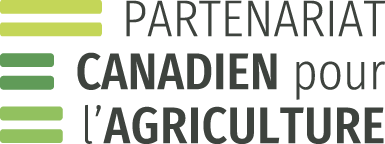 The Agri-environmental Support Plan (Plan d’accompagnement agroenvironnemental - PAA) is an initiative whose goal is to analyze the overall status of your agricultural business and design an agri-environmental intervention plan adapted to said status.A PAA is required to obtain various types of financial assistance from the Ministère de l’Agriculture, des Pêcheries et de l’Alimentation (MAPAQ). Such assistance is intended to address agri-environmental issues, particularly though the Prime-Vert program and the 2018-2023 Advisory Services Program. A PAA must therefore be sent to MAPAQ for the analysis of financial assistance applications. Please note that, as MAPAQ representatives, the Agricultural Advisory Networks assume the payment of professional fees associated with PAA development, provided that the conditions described in the 2018-2023 Advisory Services Program are met.Overall Assessment Summary Result Good agricultural practices currently in use (if necessary) Priority actions for the business (if necessary) Comments (if necessary) The PAA is to be completed by the agronomist in collaboration with the agricultural producer. Both must sign the document.  Retain this document. You may need it to access financial assistance from the government. 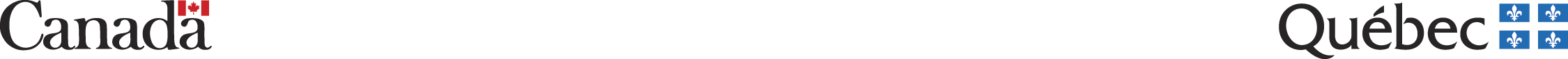 The purpose of this action plan is to identify (and prioritize) actions to be carried out as part of an integrated agri-environmental management approach. * Order of priority: 1 = high; 2 = medium; 3 = low.** Financing method: SCA = Agri-environmental Advisory Services; PV = Prime-Vert; NS = Non-subsidized.	The PAA must be sent to MAPAQ so that the latter can assume its support responsibilities, most notably the establishment of priority actions and a financial assistance plan. The PAA must also be sent to the Ministère de l’Agriculture, des Pêcheries et de l’Alimentation so that certain financial assistance applications can be analyzed and document conformity can be validated. Failure to provide a PAA could result in ineligibility for programs that require it.The personal and confidential information that you provide to MAPAQ, and the information that MAPAQ will record in your file, is secure and may only be disclosed in accordance with the Act respecting Access to documents held by public bodies and the Protection of personal information (RLRQ, Chapter A 2.1). Only MAPAQ personnel and, when necessary, its duly authorized representatives will have access to it in the context of executing this mandate. You may consult, obtain a copy of or have your personal information corrected, in compliance with the provisions of the Act.* Regulations require that the PAA signatory validate the information contained in the PAA. This mandate requires a field visit (e.g. verification of the presence of water-dug channels). Overall Assessment (PAA Questionnaire)Please note that PAA questions and actions are grouped under specific sections but may also touch upon several other agri-environmental issues.Comments Comments Comments  Comments  Comments Comments  Comments Farm Business Information Farm Business Information Farm Business Information Farm Business Information Farm Business Information Farm Business Information Farm Business Information Farm Business’s Legal NameFarm Business’s Legal NameFarm Business’s Legal NameFarm Business’s Legal NameDepartment Identification Number (NIM)Department Identification Number (NIM)Department Identification Number (NIM)Name of Contact PersonName of Contact PersonName of Contact PersonName of Contact PersonPlease Specify the Position of the Contact Person Owner     Administrator     Authorized AgentPlease Specify the Position of the Contact Person Owner     Administrator     Authorized AgentPlease Specify the Position of the Contact Person Owner     Administrator     Authorized AgentMailing AddressMailing AddressMailing AddressMailing AddressPlease Specify the Position of the Contact Person Owner     Administrator     Authorized AgentPlease Specify the Position of the Contact Person Owner     Administrator     Authorized AgentPlease Specify the Position of the Contact Person Owner     Administrator     Authorized AgentHome PhoneHome PhoneCell PhoneCell PhoneFaxFaxEmail Address PAA SummaryPAA SummaryPAA SummaryPAA SummaryPAA SummaryPAA SummaryPAA Summary2022 Action PlanTable 1: Recommended actionsTable 1: Recommended actionsTable 1: Recommended actionsTable 1: Recommended actionsTable 1: Recommended actionsTable 1: Recommended actionsTable 1: Recommended actionsTable 1: Recommended actionsTable 1: Recommended actionsTable 1: Recommended actionsTable 1: Recommended actionsAction codeOrder of priority*Financing method**Recommended actionsFields, lots, greenhouses or associated crops(optional)Estimated number of advisory hours in 2022-2023IndicatorInitial farm statusDesired objective upon action completionCompletion slated for 2022-2023Comments (optional)Table 2: List of ImprovementsTable 2: List of ImprovementsTable 2: List of ImprovementsTable 2: List of ImprovementsQuestion numberList of improvements identified in the overall assessmentFields, lots, greenhouses or associated crops and comments (optional)Recommended actions regarding areas for improvementSignaturesDeclaration and Signature of the AgronomistDeclaration and Signature of the AgronomistDeclaration and Signature of the AgronomistDeclaration and Signature of the AgronomistDeclaration and Signature of the AgronomistDeclaration and Signature of the AgronomistDeclaration and Signature of the AgronomistDeclaration and Signature of the AgronomistDeclaration and Signature of the Agronomist Agri-Environmental Support Plan (PAA) Implementation I certify that this PAA has been prepared in accordance with good agricultural practices and the code of ethics of the Ordre des agronomes du Québec and that a copy has been provided to the principal owner of the farm business or his/her authorized agent.  All data have been validated. Certain data have not been validated. They will be validated between now and      (month and year). Note: Non-validated data must be validated no later than one year after PAA signature. Agri-Environmental Support Plan (PAA) Implementation I certify that this PAA has been prepared in accordance with good agricultural practices and the code of ethics of the Ordre des agronomes du Québec and that a copy has been provided to the principal owner of the farm business or his/her authorized agent.  All data have been validated. Certain data have not been validated. They will be validated between now and      (month and year). Note: Non-validated data must be validated no later than one year after PAA signature. Agri-Environmental Support Plan (PAA) Implementation I certify that this PAA has been prepared in accordance with good agricultural practices and the code of ethics of the Ordre des agronomes du Québec and that a copy has been provided to the principal owner of the farm business or his/her authorized agent.  All data have been validated. Certain data have not been validated. They will be validated between now and      (month and year). Note: Non-validated data must be validated no later than one year after PAA signature. Agri-Environmental Support Plan (PAA) Implementation I certify that this PAA has been prepared in accordance with good agricultural practices and the code of ethics of the Ordre des agronomes du Québec and that a copy has been provided to the principal owner of the farm business or his/her authorized agent.  All data have been validated. Certain data have not been validated. They will be validated between now and      (month and year). Note: Non-validated data must be validated no later than one year after PAA signature. Agri-Environmental Support Plan (PAA) Implementation I certify that this PAA has been prepared in accordance with good agricultural practices and the code of ethics of the Ordre des agronomes du Québec and that a copy has been provided to the principal owner of the farm business or his/her authorized agent.  All data have been validated. Certain data have not been validated. They will be validated between now and      (month and year). Note: Non-validated data must be validated no later than one year after PAA signature. Agri-Environmental Support Plan (PAA) Implementation I certify that this PAA has been prepared in accordance with good agricultural practices and the code of ethics of the Ordre des agronomes du Québec and that a copy has been provided to the principal owner of the farm business or his/her authorized agent.  All data have been validated. Certain data have not been validated. They will be validated between now and      (month and year). Note: Non-validated data must be validated no later than one year after PAA signature. Agri-Environmental Support Plan (PAA) Implementation I certify that this PAA has been prepared in accordance with good agricultural practices and the code of ethics of the Ordre des agronomes du Québec and that a copy has been provided to the principal owner of the farm business or his/her authorized agent.  All data have been validated. Certain data have not been validated. They will be validated between now and      (month and year). Note: Non-validated data must be validated no later than one year after PAA signature. Agri-Environmental Support Plan (PAA) Implementation I certify that this PAA has been prepared in accordance with good agricultural practices and the code of ethics of the Ordre des agronomes du Québec and that a copy has been provided to the principal owner of the farm business or his/her authorized agent.  All data have been validated. Certain data have not been validated. They will be validated between now and      (month and year). Note: Non-validated data must be validated no later than one year after PAA signature. Agri-Environmental Support Plan (PAA) Implementation I certify that this PAA has been prepared in accordance with good agricultural practices and the code of ethics of the Ordre des agronomes du Québec and that a copy has been provided to the principal owner of the farm business or his/her authorized agent.  All data have been validated. Certain data have not been validated. They will be validated between now and      (month and year). Note: Non-validated data must be validated no later than one year after PAA signature. PAA Action Plan Update (to be completed only if there is an update to the Action Plan)I certify that I have provided a copy of the PAA Action Plan to the principal owner of the farm business or his/her authorized agent. PAA Action Plan Update (to be completed only if there is an update to the Action Plan)I certify that I have provided a copy of the PAA Action Plan to the principal owner of the farm business or his/her authorized agent. PAA Action Plan Update (to be completed only if there is an update to the Action Plan)I certify that I have provided a copy of the PAA Action Plan to the principal owner of the farm business or his/her authorized agent. PAA Action Plan Update (to be completed only if there is an update to the Action Plan)I certify that I have provided a copy of the PAA Action Plan to the principal owner of the farm business or his/her authorized agent. PAA Action Plan Update (to be completed only if there is an update to the Action Plan)I certify that I have provided a copy of the PAA Action Plan to the principal owner of the farm business or his/her authorized agent. PAA Action Plan Update (to be completed only if there is an update to the Action Plan)I certify that I have provided a copy of the PAA Action Plan to the principal owner of the farm business or his/her authorized agent. PAA Action Plan Update (to be completed only if there is an update to the Action Plan)I certify that I have provided a copy of the PAA Action Plan to the principal owner of the farm business or his/her authorized agent. PAA Action Plan Update (to be completed only if there is an update to the Action Plan)I certify that I have provided a copy of the PAA Action Plan to the principal owner of the farm business or his/her authorized agent. PAA Action Plan Update (to be completed only if there is an update to the Action Plan)I certify that I have provided a copy of the PAA Action Plan to the principal owner of the farm business or his/her authorized agent.Surname and first name of the agronomist (in block capitals)Surname and first name of the agronomist (in block capitals)Surname and first name of the agronomist (in block capitals)Issuer’s name			           Issuer’s name			           Issuer’s name			           Issuer’s name			           Issuer’s name			           Business mailing address (number and street)Business mailing address (number and street)Business mailing address (number and street)CityCityCityCityCityPostal codeEmail addressEmail addressEmail addressEmail addressEmail addressEmail addressEmail addressWork phoneAlternate numberAlternate numberAlternate numberFaxFaxFaxAgronomist’s signatureAgronomist’s signatureAgronomist’s signatureAgronomist’s signatureOAQ member numberOAQ member numberDateStatement of Undertaking from the Farm Business’s Contact Person Statement of Undertaking from the Farm Business’s Contact Person Statement of Undertaking from the Farm Business’s Contact Person  PAA Implementation I certify that I have collaborated with the agronomist in the preparation of this PAA and that I have provided him/her with reliable and truthful data based on the information available to me. I also certify that I have received a copy of the PAA and that I have read the action plan contained therein.To continue the process that I have undertaken with the help of an agri-environmental adviser, I confirm my intention to carry out the actions listed in the PAA action plan during the validity period of the Prime-Vert Program or the 2018-2023 Advisory Services Program. I understand that a false declaration may result in a claim for financial assistance amounts already paid to me.  PAA Implementation I certify that I have collaborated with the agronomist in the preparation of this PAA and that I have provided him/her with reliable and truthful data based on the information available to me. I also certify that I have received a copy of the PAA and that I have read the action plan contained therein.To continue the process that I have undertaken with the help of an agri-environmental adviser, I confirm my intention to carry out the actions listed in the PAA action plan during the validity period of the Prime-Vert Program or the 2018-2023 Advisory Services Program. I understand that a false declaration may result in a claim for financial assistance amounts already paid to me.  PAA Implementation I certify that I have collaborated with the agronomist in the preparation of this PAA and that I have provided him/her with reliable and truthful data based on the information available to me. I also certify that I have received a copy of the PAA and that I have read the action plan contained therein.To continue the process that I have undertaken with the help of an agri-environmental adviser, I confirm my intention to carry out the actions listed in the PAA action plan during the validity period of the Prime-Vert Program or the 2018-2023 Advisory Services Program. I understand that a false declaration may result in a claim for financial assistance amounts already paid to me.  PAA Action Plan Update (to be completed only if there is an update to the Action Plan)I certify that I have read the information described in the action plan for this PAA. PAA Action Plan Update (to be completed only if there is an update to the Action Plan)I certify that I have read the information described in the action plan for this PAA. PAA Action Plan Update (to be completed only if there is an update to the Action Plan)I certify that I have read the information described in the action plan for this PAA.Contact person’s surname and first name Owner     Administrator     Authorized AgentSignature NIMFarm Business’s Legal NameDateNote :	The boxes highlighted in yellow  may indicate areas of improvement for the business.Farm Business ProfileFarm Business ProfileFarm Business ProfileFarm Business ProfileFarm Business ProfileFarm Business ProfileFarm Business ProfileFarm Business ProfileFarm Business ProfileFarm Business ProfileFarm Business ProfileFarm Business ProfileFarm Business ProfileFarm Business ProfileFarm Business ProfileFarm Business ProfileFarm Business ProfileFarm Business ProfileFarm Business ProfileFarm Business ProfileFarm Business ProfileFarm Business ProfileFarm Business ProfileFarm Business ProfileFarm Business ProfileFarm Business ProfileFarm Business ProfileFarm Business ProfileFarm Business ProfileFarm Business ProfileFarm Business ProfileFarm Business ProfileFarm Business ProfileFarm Business ProfileFarm Business ProfileFarm Business ProfileFarm Business ProfilePlace a check mark next to each type of the business’s production and indicate its importance based on gross revenue (1, 2, 3, etc.).Place a check mark next to each type of the business’s production and indicate its importance based on gross revenue (1, 2, 3, etc.).Place a check mark next to each type of the business’s production and indicate its importance based on gross revenue (1, 2, 3, etc.).Place a check mark next to each type of the business’s production and indicate its importance based on gross revenue (1, 2, 3, etc.).Place a check mark next to each type of the business’s production and indicate its importance based on gross revenue (1, 2, 3, etc.).Place a check mark next to each type of the business’s production and indicate its importance based on gross revenue (1, 2, 3, etc.).Place a check mark next to each type of the business’s production and indicate its importance based on gross revenue (1, 2, 3, etc.).Place a check mark next to each type of the business’s production and indicate its importance based on gross revenue (1, 2, 3, etc.).Place a check mark next to each type of the business’s production and indicate its importance based on gross revenue (1, 2, 3, etc.).Place a check mark next to each type of the business’s production and indicate its importance based on gross revenue (1, 2, 3, etc.).Place a check mark next to each type of the business’s production and indicate its importance based on gross revenue (1, 2, 3, etc.).Place a check mark next to each type of the business’s production and indicate its importance based on gross revenue (1, 2, 3, etc.).Place a check mark next to each type of the business’s production and indicate its importance based on gross revenue (1, 2, 3, etc.).Place a check mark next to each type of the business’s production and indicate its importance based on gross revenue (1, 2, 3, etc.).Place a check mark next to each type of the business’s production and indicate its importance based on gross revenue (1, 2, 3, etc.).Place a check mark next to each type of the business’s production and indicate its importance based on gross revenue (1, 2, 3, etc.).Place a check mark next to each type of the business’s production and indicate its importance based on gross revenue (1, 2, 3, etc.).Place a check mark next to each type of the business’s production and indicate its importance based on gross revenue (1, 2, 3, etc.).Place a check mark next to each type of the business’s production and indicate its importance based on gross revenue (1, 2, 3, etc.).Place a check mark next to each type of the business’s production and indicate its importance based on gross revenue (1, 2, 3, etc.).Place a check mark next to each type of the business’s production and indicate its importance based on gross revenue (1, 2, 3, etc.).Place a check mark next to each type of the business’s production and indicate its importance based on gross revenue (1, 2, 3, etc.).Place a check mark next to each type of the business’s production and indicate its importance based on gross revenue (1, 2, 3, etc.).Place a check mark next to each type of the business’s production and indicate its importance based on gross revenue (1, 2, 3, etc.).Place a check mark next to each type of the business’s production and indicate its importance based on gross revenue (1, 2, 3, etc.).Place a check mark next to each type of the business’s production and indicate its importance based on gross revenue (1, 2, 3, etc.).Place a check mark next to each type of the business’s production and indicate its importance based on gross revenue (1, 2, 3, etc.).Place a check mark next to each type of the business’s production and indicate its importance based on gross revenue (1, 2, 3, etc.).Place a check mark next to each type of the business’s production and indicate its importance based on gross revenue (1, 2, 3, etc.).Place a check mark next to each type of the business’s production and indicate its importance based on gross revenue (1, 2, 3, etc.).Place a check mark next to each type of the business’s production and indicate its importance based on gross revenue (1, 2, 3, etc.).Place a check mark next to each type of the business’s production and indicate its importance based on gross revenue (1, 2, 3, etc.).Place a check mark next to each type of the business’s production and indicate its importance based on gross revenue (1, 2, 3, etc.).Place a check mark next to each type of the business’s production and indicate its importance based on gross revenue (1, 2, 3, etc.).Place a check mark next to each type of the business’s production and indicate its importance based on gross revenue (1, 2, 3, etc.).Place a check mark next to each type of the business’s production and indicate its importance based on gross revenue (1, 2, 3, etc.).Place a check mark next to each type of the business’s production and indicate its importance based on gross revenue (1, 2, 3, etc.).Agricultural ProductionAgricultural ProductionAgricultural ProductionAgricultural ProductionAgricultural ProductionAgricultural ProductionOrder of ImportanceOrder of ImportanceOrder of ImportanceOrder of ImportanceOrder of ImportanceAgricultural Production Agricultural Production Agricultural Production Agricultural Production Agricultural Production Agricultural Production Agricultural Production Agricultural Production Order of ImportanceOrder of ImportanceAgricultural Production Agricultural Production Agricultural Production Agricultural Production Agricultural Production Agricultural Production Agricultural Production Agricultural Production Agricultural Production Agricultural Production Order of ImportanceOrder of ImportanceOrder of ImportanceOrder of Importance	Poultry farming	Poultry farming	Poultry farming	Poultry farming	Poultry farming	Poultry farming	Maple sugaring 	Maple sugaring 	Maple sugaring 	Maple sugaring 	Maple sugaring 	Maple sugaring 	Maple sugaring 	Maple sugaring PotatoesPotatoesPotatoesPotatoesPotatoesPotatoesPotatoesPotatoes	Beef cattle	Beef cattle	Beef cattle	Beef cattle	Beef cattle	Beef cattle	Fruit trees 	Fruit trees 	Fruit trees 	Fruit trees 	Fruit trees 	Fruit trees 	Fruit trees 	Fruit trees Greenhouse productionGreenhouse productionGreenhouse productionGreenhouse productionGreenhouse productionGreenhouse productionGreenhouse productionGreenhouse production	Dairy cattle	Dairy cattle	Dairy cattle	Dairy cattle	Dairy cattle	Dairy cattle	Field crops	Field crops	Field crops	Field crops	Field crops	Field crops	Field crops	Field cropsViticultureViticultureViticultureViticultureViticultureViticultureViticultureViticulture	Goat farming	Goat farming	Goat farming	Goat farming	Goat farming	Goat farming	Market gardening	Market gardening	Market gardening	Market gardening	Market gardening	Market gardening	Market gardening	Market gardeningOtherOtherOtherOtherOtherOtherOtherOther	Horse farming	Horse farming	Horse farming	Horse farming	Horse farming	Horse farming	Ornamental horticulture	Ornamental horticulture	Ornamental horticulture	Ornamental horticulture	Ornamental horticulture	Ornamental horticulture	Ornamental horticulture	Ornamental horticulturePlease specify Please specify Please specify Please specify Please specify Please specify Please specify Please specify 	Sheep farming	Sheep farming	Sheep farming	Sheep farming	Sheep farming	Sheep farming	Berries	Berries	Berries	Berries	Berries	Berries	Berries	Berries	Pig farming	Pig farming	Pig farming	Pig farming	Pig farming	Pig farming	Forage plants	Forage plants	Forage plants	Forage plants	Forage plants	Forage plants	Forage plants	Forage plantsIndicate the following surface areas of operation.Indicate the following surface areas of operation.Indicate the following surface areas of operation.Indicate the following surface areas of operation.Indicate the following surface areas of operation.Indicate the following surface areas of operation.Indicate the following surface areas of operation.Indicate the following surface areas of operation.Indicate the following surface areas of operation.Indicate the following surface areas of operation.Indicate the following surface areas of operation.Indicate the following surface areas of operation.Indicate the following surface areas of operation.Indicate the following surface areas of operation.Indicate the following surface areas of operation.Indicate the following surface areas of operation.Indicate the following surface areas of operation.Indicate the following surface areas of operation.Indicate the following surface areas of operation.Indicate the following surface areas of operation.Indicate the following surface areas of operation.Indicate the following surface areas of operation.Indicate the following surface areas of operation.Indicate the following surface areas of operation.Indicate the following surface areas of operation.Indicate the following surface areas of operation.Indicate the following surface areas of operation.Indicate the following surface areas of operation.Indicate the following surface areas of operation.Indicate the following surface areas of operation.Indicate the following surface areas of operation.Indicate the following surface areas of operation.Indicate the following surface areas of operation.Surface areaSurface areaSurface areaSurface areaSurface areaSurface areaOwned (ha)Owned (ha)Owned (ha)Owned (ha)Owned (ha)Owned (ha)Leased (ha)Leased (ha)CultivatedCultivatedCultivatedSugar bushes in operation Sugar bushes in operation Sugar bushes in operation Sugar bushes in operation Sugar bushes in operation Sugar bushes in operation Answer this question if you are reporting crop production.     Otherwise, check “Not applicable” and proceed to question 5.4.Answer this question if you are reporting crop production.     Otherwise, check “Not applicable” and proceed to question 5.4.Answer this question if you are reporting crop production.     Otherwise, check “Not applicable” and proceed to question 5.4.Answer this question if you are reporting crop production.     Otherwise, check “Not applicable” and proceed to question 5.4.Answer this question if you are reporting crop production.     Otherwise, check “Not applicable” and proceed to question 5.4.Answer this question if you are reporting crop production.     Otherwise, check “Not applicable” and proceed to question 5.4.Answer this question if you are reporting crop production.     Otherwise, check “Not applicable” and proceed to question 5.4.Answer this question if you are reporting crop production.     Otherwise, check “Not applicable” and proceed to question 5.4.Answer this question if you are reporting crop production.     Otherwise, check “Not applicable” and proceed to question 5.4.Answer this question if you are reporting crop production.     Otherwise, check “Not applicable” and proceed to question 5.4.Answer this question if you are reporting crop production.     Otherwise, check “Not applicable” and proceed to question 5.4.Answer this question if you are reporting crop production.     Otherwise, check “Not applicable” and proceed to question 5.4.Answer this question if you are reporting crop production.     Otherwise, check “Not applicable” and proceed to question 5.4.Answer this question if you are reporting crop production.     Otherwise, check “Not applicable” and proceed to question 5.4.Answer this question if you are reporting crop production.     Otherwise, check “Not applicable” and proceed to question 5.4.Answer this question if you are reporting crop production.     Otherwise, check “Not applicable” and proceed to question 5.4.Answer this question if you are reporting crop production.     Otherwise, check “Not applicable” and proceed to question 5.4.Answer this question if you are reporting crop production.     Otherwise, check “Not applicable” and proceed to question 5.4.Answer this question if you are reporting crop production.     Otherwise, check “Not applicable” and proceed to question 5.4.Answer this question if you are reporting crop production.     Otherwise, check “Not applicable” and proceed to question 5.4.Answer this question if you are reporting crop production.     Otherwise, check “Not applicable” and proceed to question 5.4.Answer this question if you are reporting crop production.     Otherwise, check “Not applicable” and proceed to question 5.4.Answer this question if you are reporting crop production.     Otherwise, check “Not applicable” and proceed to question 5.4.Answer this question if you are reporting crop production.     Otherwise, check “Not applicable” and proceed to question 5.4.Answer this question if you are reporting crop production.     Otherwise, check “Not applicable” and proceed to question 5.4.Answer this question if you are reporting crop production.     Otherwise, check “Not applicable” and proceed to question 5.4.Answer this question if you are reporting crop production.     Otherwise, check “Not applicable” and proceed to question 5.4.Answer this question if you are reporting crop production.     Otherwise, check “Not applicable” and proceed to question 5.4.Answer this question if you are reporting crop production.     Otherwise, check “Not applicable” and proceed to question 5.4.Not applicable Not applicable Not applicable Not applicable Not applicable Not applicable Not applicable Not applicable CropCropCropCropCrophahahahaCropCropCropCropCropCropCrophaCropCropCrophahahahahahaCropCropCropCropCropCropCropCrophahaAnswer this question if you are reporting livestock production.     Otherwise, check “Not applicable” and proceed to question 5.5.     Note: Specify whether you use a liquid (L), solid (S) or solid and liquid (S + L) livestock waste handling system.Answer this question if you are reporting livestock production.     Otherwise, check “Not applicable” and proceed to question 5.5.     Note: Specify whether you use a liquid (L), solid (S) or solid and liquid (S + L) livestock waste handling system.Answer this question if you are reporting livestock production.     Otherwise, check “Not applicable” and proceed to question 5.5.     Note: Specify whether you use a liquid (L), solid (S) or solid and liquid (S + L) livestock waste handling system.Answer this question if you are reporting livestock production.     Otherwise, check “Not applicable” and proceed to question 5.5.     Note: Specify whether you use a liquid (L), solid (S) or solid and liquid (S + L) livestock waste handling system.Answer this question if you are reporting livestock production.     Otherwise, check “Not applicable” and proceed to question 5.5.     Note: Specify whether you use a liquid (L), solid (S) or solid and liquid (S + L) livestock waste handling system.Answer this question if you are reporting livestock production.     Otherwise, check “Not applicable” and proceed to question 5.5.     Note: Specify whether you use a liquid (L), solid (S) or solid and liquid (S + L) livestock waste handling system.Answer this question if you are reporting livestock production.     Otherwise, check “Not applicable” and proceed to question 5.5.     Note: Specify whether you use a liquid (L), solid (S) or solid and liquid (S + L) livestock waste handling system.Answer this question if you are reporting livestock production.     Otherwise, check “Not applicable” and proceed to question 5.5.     Note: Specify whether you use a liquid (L), solid (S) or solid and liquid (S + L) livestock waste handling system.Answer this question if you are reporting livestock production.     Otherwise, check “Not applicable” and proceed to question 5.5.     Note: Specify whether you use a liquid (L), solid (S) or solid and liquid (S + L) livestock waste handling system.Answer this question if you are reporting livestock production.     Otherwise, check “Not applicable” and proceed to question 5.5.     Note: Specify whether you use a liquid (L), solid (S) or solid and liquid (S + L) livestock waste handling system.Answer this question if you are reporting livestock production.     Otherwise, check “Not applicable” and proceed to question 5.5.     Note: Specify whether you use a liquid (L), solid (S) or solid and liquid (S + L) livestock waste handling system.Answer this question if you are reporting livestock production.     Otherwise, check “Not applicable” and proceed to question 5.5.     Note: Specify whether you use a liquid (L), solid (S) or solid and liquid (S + L) livestock waste handling system.Answer this question if you are reporting livestock production.     Otherwise, check “Not applicable” and proceed to question 5.5.     Note: Specify whether you use a liquid (L), solid (S) or solid and liquid (S + L) livestock waste handling system.Answer this question if you are reporting livestock production.     Otherwise, check “Not applicable” and proceed to question 5.5.     Note: Specify whether you use a liquid (L), solid (S) or solid and liquid (S + L) livestock waste handling system.Answer this question if you are reporting livestock production.     Otherwise, check “Not applicable” and proceed to question 5.5.     Note: Specify whether you use a liquid (L), solid (S) or solid and liquid (S + L) livestock waste handling system.Answer this question if you are reporting livestock production.     Otherwise, check “Not applicable” and proceed to question 5.5.     Note: Specify whether you use a liquid (L), solid (S) or solid and liquid (S + L) livestock waste handling system.Answer this question if you are reporting livestock production.     Otherwise, check “Not applicable” and proceed to question 5.5.     Note: Specify whether you use a liquid (L), solid (S) or solid and liquid (S + L) livestock waste handling system.Answer this question if you are reporting livestock production.     Otherwise, check “Not applicable” and proceed to question 5.5.     Note: Specify whether you use a liquid (L), solid (S) or solid and liquid (S + L) livestock waste handling system.Answer this question if you are reporting livestock production.     Otherwise, check “Not applicable” and proceed to question 5.5.     Note: Specify whether you use a liquid (L), solid (S) or solid and liquid (S + L) livestock waste handling system.Answer this question if you are reporting livestock production.     Otherwise, check “Not applicable” and proceed to question 5.5.     Note: Specify whether you use a liquid (L), solid (S) or solid and liquid (S + L) livestock waste handling system.Answer this question if you are reporting livestock production.     Otherwise, check “Not applicable” and proceed to question 5.5.     Note: Specify whether you use a liquid (L), solid (S) or solid and liquid (S + L) livestock waste handling system.Answer this question if you are reporting livestock production.     Otherwise, check “Not applicable” and proceed to question 5.5.     Note: Specify whether you use a liquid (L), solid (S) or solid and liquid (S + L) livestock waste handling system.Answer this question if you are reporting livestock production.     Otherwise, check “Not applicable” and proceed to question 5.5.     Note: Specify whether you use a liquid (L), solid (S) or solid and liquid (S + L) livestock waste handling system.Answer this question if you are reporting livestock production.     Otherwise, check “Not applicable” and proceed to question 5.5.     Note: Specify whether you use a liquid (L), solid (S) or solid and liquid (S + L) livestock waste handling system.Answer this question if you are reporting livestock production.     Otherwise, check “Not applicable” and proceed to question 5.5.     Note: Specify whether you use a liquid (L), solid (S) or solid and liquid (S + L) livestock waste handling system.Answer this question if you are reporting livestock production.     Otherwise, check “Not applicable” and proceed to question 5.5.     Note: Specify whether you use a liquid (L), solid (S) or solid and liquid (S + L) livestock waste handling system.Answer this question if you are reporting livestock production.     Otherwise, check “Not applicable” and proceed to question 5.5.     Note: Specify whether you use a liquid (L), solid (S) or solid and liquid (S + L) livestock waste handling system.Answer this question if you are reporting livestock production.     Otherwise, check “Not applicable” and proceed to question 5.5.     Note: Specify whether you use a liquid (L), solid (S) or solid and liquid (S + L) livestock waste handling system.Answer this question if you are reporting livestock production.     Otherwise, check “Not applicable” and proceed to question 5.5.     Note: Specify whether you use a liquid (L), solid (S) or solid and liquid (S + L) livestock waste handling system.Answer this question if you are reporting livestock production.     Otherwise, check “Not applicable” and proceed to question 5.5.     Note: Specify whether you use a liquid (L), solid (S) or solid and liquid (S + L) livestock waste handling system.Not applicable Not applicable Not applicable Not applicable Not applicable Not applicable Not applicable Livestock categoriesLivestock categoriesLivestock categoriesLivestock categoriesLivestock categoriesLivestock categoriesLivestock categoriesLivestock categoriesLivestock categoriesLivestock categoriesInventory
(heads)Inventory
(heads)Inventory
(heads)Type of handling systemType of handling systemType of handling systemType of handling systemLivestock categoriesLivestock categoriesLivestock categoriesLivestock categoriesLivestock categoriesLivestock categoriesLivestock categoriesLivestock categoriesLivestock categoriesLivestock categoriesInventory
(heads)Inventory
(heads)Inventory
(heads)Type of handling systemType of handling systemType of handling systemType of handling systemType of handling systemType of handling systemYour business :Your business :Your business :Your business :Your business :Your business :Your business :Your business :Your business :Your business :Your business :Your business :Your business :Your business :Your business :Your business :Your business :Your business :Your business :Your business :Your business :Your business :Your business :Your business :Your business :Your business :Your business :Your business :Your business :YesYesYesYesYesNoNohaa)is it completely or partially dedicated to organic production (certified or in transition)?is it completely or partially dedicated to organic production (certified or in transition)?is it completely or partially dedicated to organic production (certified or in transition)?is it completely or partially dedicated to organic production (certified or in transition)?is it completely or partially dedicated to organic production (certified or in transition)?is it completely or partially dedicated to organic production (certified or in transition)?is it completely or partially dedicated to organic production (certified or in transition)?is it completely or partially dedicated to organic production (certified or in transition)?is it completely or partially dedicated to organic production (certified or in transition)?is it completely or partially dedicated to organic production (certified or in transition)?is it completely or partially dedicated to organic production (certified or in transition)?is it completely or partially dedicated to organic production (certified or in transition)?is it completely or partially dedicated to organic production (certified or in transition)?is it completely or partially dedicated to organic production (certified or in transition)?is it completely or partially dedicated to organic production (certified or in transition)?is it completely or partially dedicated to organic production (certified or in transition)?is it completely or partially dedicated to organic production (certified or in transition)?is it completely or partially dedicated to organic production (certified or in transition)?is it completely or partially dedicated to organic production (certified or in transition)?is it completely or partially dedicated to organic production (certified or in transition)?is it completely or partially dedicated to organic production (certified or in transition)?is it completely or partially dedicated to organic production (certified or in transition)?is it completely or partially dedicated to organic production (certified or in transition)?is it completely or partially dedicated to organic production (certified or in transition)?is it completely or partially dedicated to organic production (certified or in transition)?is it completely or partially dedicated to organic production (certified or in transition)?b) is it completely or partially certified by the CanadaGAP program?is it completely or partially certified by the CanadaGAP program?is it completely or partially certified by the CanadaGAP program?is it completely or partially certified by the CanadaGAP program?is it completely or partially certified by the CanadaGAP program?is it completely or partially certified by the CanadaGAP program?is it completely or partially certified by the CanadaGAP program?is it completely or partially certified by the CanadaGAP program?is it completely or partially certified by the CanadaGAP program?is it completely or partially certified by the CanadaGAP program?is it completely or partially certified by the CanadaGAP program?is it completely or partially certified by the CanadaGAP program?is it completely or partially certified by the CanadaGAP program?is it completely or partially certified by the CanadaGAP program?is it completely or partially certified by the CanadaGAP program?is it completely or partially certified by the CanadaGAP program?is it completely or partially certified by the CanadaGAP program?is it completely or partially certified by the CanadaGAP program?is it completely or partially certified by the CanadaGAP program?is it completely or partially certified by the CanadaGAP program?is it completely or partially certified by the CanadaGAP program?is it completely or partially certified by the CanadaGAP program?is it completely or partially certified by the CanadaGAP program?is it completely or partially certified by the CanadaGAP program?is it completely or partially certified by the CanadaGAP program?is it completely or partially certified by the CanadaGAP program?c)has it obtained another type of certification or designation (e.g.: Maïs sucré de Neuville, Vin de glace du Québec, Agneau de Charlevoix)?has it obtained another type of certification or designation (e.g.: Maïs sucré de Neuville, Vin de glace du Québec, Agneau de Charlevoix)?has it obtained another type of certification or designation (e.g.: Maïs sucré de Neuville, Vin de glace du Québec, Agneau de Charlevoix)?has it obtained another type of certification or designation (e.g.: Maïs sucré de Neuville, Vin de glace du Québec, Agneau de Charlevoix)?has it obtained another type of certification or designation (e.g.: Maïs sucré de Neuville, Vin de glace du Québec, Agneau de Charlevoix)?has it obtained another type of certification or designation (e.g.: Maïs sucré de Neuville, Vin de glace du Québec, Agneau de Charlevoix)?has it obtained another type of certification or designation (e.g.: Maïs sucré de Neuville, Vin de glace du Québec, Agneau de Charlevoix)?has it obtained another type of certification or designation (e.g.: Maïs sucré de Neuville, Vin de glace du Québec, Agneau de Charlevoix)?has it obtained another type of certification or designation (e.g.: Maïs sucré de Neuville, Vin de glace du Québec, Agneau de Charlevoix)?has it obtained another type of certification or designation (e.g.: Maïs sucré de Neuville, Vin de glace du Québec, Agneau de Charlevoix)?has it obtained another type of certification or designation (e.g.: Maïs sucré de Neuville, Vin de glace du Québec, Agneau de Charlevoix)?has it obtained another type of certification or designation (e.g.: Maïs sucré de Neuville, Vin de glace du Québec, Agneau de Charlevoix)?has it obtained another type of certification or designation (e.g.: Maïs sucré de Neuville, Vin de glace du Québec, Agneau de Charlevoix)?has it obtained another type of certification or designation (e.g.: Maïs sucré de Neuville, Vin de glace du Québec, Agneau de Charlevoix)?has it obtained another type of certification or designation (e.g.: Maïs sucré de Neuville, Vin de glace du Québec, Agneau de Charlevoix)?has it obtained another type of certification or designation (e.g.: Maïs sucré de Neuville, Vin de glace du Québec, Agneau de Charlevoix)?has it obtained another type of certification or designation (e.g.: Maïs sucré de Neuville, Vin de glace du Québec, Agneau de Charlevoix)?has it obtained another type of certification or designation (e.g.: Maïs sucré de Neuville, Vin de glace du Québec, Agneau de Charlevoix)?has it obtained another type of certification or designation (e.g.: Maïs sucré de Neuville, Vin de glace du Québec, Agneau de Charlevoix)?has it obtained another type of certification or designation (e.g.: Maïs sucré de Neuville, Vin de glace du Québec, Agneau de Charlevoix)?has it obtained another type of certification or designation (e.g.: Maïs sucré de Neuville, Vin de glace du Québec, Agneau de Charlevoix)?has it obtained another type of certification or designation (e.g.: Maïs sucré de Neuville, Vin de glace du Québec, Agneau de Charlevoix)?has it obtained another type of certification or designation (e.g.: Maïs sucré de Neuville, Vin de glace du Québec, Agneau de Charlevoix)?has it obtained another type of certification or designation (e.g.: Maïs sucré de Neuville, Vin de glace du Québec, Agneau de Charlevoix)?has it obtained another type of certification or designation (e.g.: Maïs sucré de Neuville, Vin de glace du Québec, Agneau de Charlevoix)?has it obtained another type of certification or designation (e.g.: Maïs sucré de Neuville, Vin de glace du Québec, Agneau de Charlevoix)?d)is it considered a succession or is it in the process of becoming a succession?is it considered a succession or is it in the process of becoming a succession?is it considered a succession or is it in the process of becoming a succession?is it considered a succession or is it in the process of becoming a succession?is it considered a succession or is it in the process of becoming a succession?is it considered a succession or is it in the process of becoming a succession?is it considered a succession or is it in the process of becoming a succession?is it considered a succession or is it in the process of becoming a succession?is it considered a succession or is it in the process of becoming a succession?is it considered a succession or is it in the process of becoming a succession?is it considered a succession or is it in the process of becoming a succession?is it considered a succession or is it in the process of becoming a succession?is it considered a succession or is it in the process of becoming a succession?is it considered a succession or is it in the process of becoming a succession?is it considered a succession or is it in the process of becoming a succession?is it considered a succession or is it in the process of becoming a succession?is it considered a succession or is it in the process of becoming a succession?is it considered a succession or is it in the process of becoming a succession?is it considered a succession or is it in the process of becoming a succession?is it considered a succession or is it in the process of becoming a succession?is it considered a succession or is it in the process of becoming a succession?is it considered a succession or is it in the process of becoming a succession?is it considered a succession or is it in the process of becoming a succession?is it considered a succession or is it in the process of becoming a succession?is it considered a succession or is it in the process of becoming a succession?is it considered a succession or is it in the process of becoming a succession?Adaptation to Climate Change and Reduction of Greenhouse Gas EmissionsAdaptation to Climate Change and Reduction of Greenhouse Gas EmissionsAdaptation to Climate Change and Reduction of Greenhouse Gas EmissionsAdaptation to Climate Change and Reduction of Greenhouse Gas EmissionsAdaptation to Climate Change and Reduction of Greenhouse Gas EmissionsAdaptation to Climate Change and Reduction of Greenhouse Gas EmissionsAdaptation to Climate Change and Reduction of Greenhouse Gas EmissionsPlease note that several issues related to climate change adaptation and greenhouse gas emission reduction are addressed more specifically in other sections of the PAA.Please note that several issues related to climate change adaptation and greenhouse gas emission reduction are addressed more specifically in other sections of the PAA.Please note that several issues related to climate change adaptation and greenhouse gas emission reduction are addressed more specifically in other sections of the PAA.Please note that several issues related to climate change adaptation and greenhouse gas emission reduction are addressed more specifically in other sections of the PAA.Please note that several issues related to climate change adaptation and greenhouse gas emission reduction are addressed more specifically in other sections of the PAA.Please note that several issues related to climate change adaptation and greenhouse gas emission reduction are addressed more specifically in other sections of the PAA.Please note that several issues related to climate change adaptation and greenhouse gas emission reduction are addressed more specifically in other sections of the PAA.Adaptation to climate changeAdaptation to climate changeAdaptation to climate changeYesNoN/AIn recent years, have you or someone in your business participated in a training activity dealing with the impacts of climate change (e.g. symposium, regional information day, field activity, web training)?In recent years, have you or someone in your business participated in a training activity dealing with the impacts of climate change (e.g. symposium, regional information day, field activity, web training)?In recent years, have you or someone in your business participated in a training activity dealing with the impacts of climate change (e.g. symposium, regional information day, field activity, web training)?In recent years, have you or someone in your business participated in a training activity dealing with the impacts of climate change (e.g. symposium, regional information day, field activity, web training)?Are you aware (of some or all) of the expected impacts that climate change will have on your business in terms of the following?Are you aware (of some or all) of the expected impacts that climate change will have on your business in terms of the following?Are you aware (of some or all) of the expected impacts that climate change will have on your business in terms of the following?Are you aware (of some or all) of the expected impacts that climate change will have on your business in terms of the following?a)Crop management (e.g. cultivar selection, crop modifications)Crop management (e.g. cultivar selection, crop modifications)b)Soil conservation (e.g. soil erosion control)Soil conservation (e.g. soil erosion control)c)Water availability (e.g. watering, irrigation, drinking water)Water availability (e.g. watering, irrigation, drinking water)d)Livestock welfare (e.g. protection against extreme heat)Livestock welfare (e.g. protection against extreme heat)e)Pest control (e.g. new crop pests)Pest control (e.g. new crop pests)With respect to your business, have you noticed a change in weather conditions in recent years (e.g. recurrence of extreme events such as flooding, droughts, hail or heat waves)?With respect to your business, have you noticed a change in weather conditions in recent years (e.g. recurrence of extreme events such as flooding, droughts, hail or heat waves)?With respect to your business, have you noticed a change in weather conditions in recent years (e.g. recurrence of extreme events such as flooding, droughts, hail or heat waves)?With respect to your business, have you noticed a change in weather conditions in recent years (e.g. recurrence of extreme events such as flooding, droughts, hail or heat waves)?Are you interested in modifying your crop management techniques (e.g. cultivar selection, crop changes) in response to new climatic conditions?Are you interested in modifying your crop management techniques (e.g. cultivar selection, crop changes) in response to new climatic conditions?Are you interested in modifying your crop management techniques (e.g. cultivar selection, crop changes) in response to new climatic conditions?Are you interested in modifying your crop management techniques (e.g. cultivar selection, crop changes) in response to new climatic conditions?Reduction of greenhouse gas emissionsReduction of greenhouse gas emissionsReduction of greenhouse gas emissionsYesNoN/AIs your business undergoing an energy efficiency assessment or has it undergone one in the last five years?Is your business undergoing an energy efficiency assessment or has it undergone one in the last five years?Is your business undergoing an energy efficiency assessment or has it undergone one in the last five years?Is your business undergoing an energy efficiency assessment or has it undergone one in the last five years?Have any actions been taken to reduce energy consumption over the last five years with respect to the following areas?Have any actions been taken to reduce energy consumption over the last five years with respect to the following areas?Have any actions been taken to reduce energy consumption over the last five years with respect to the following areas?Have any actions been taken to reduce energy consumption over the last five years with respect to the following areas?a)The drying of grain or hay (e.g. high efficiency dryers, dehumidifiers)The drying of grain or hay (e.g. high efficiency dryers, dehumidifiers)b)Livestock buildings (e.g. air exchangers, radiant mats)Livestock buildings (e.g. air exchangers, radiant mats)c)Horticultural storage buildings (e.g. building insulation)Horticultural storage buildings (e.g. building insulation)d)Greenhouses (e.g. thermal screens, building insulation)Greenhouses (e.g. thermal screens, building insulation)e)Agricultural machinery use (e.g. direct seeding, reduced tillage)Agricultural machinery use (e.g. direct seeding, reduced tillage)f)Maple sugaring (e.g. high efficiency evaporator)Maple sugaring (e.g. high efficiency evaporator)Are you interested in replacing some of the fossil fuels used in your business with an energy source that emits less greenhouse gases (e.g. electrical equipment and motors, biomass heating system)?Are you interested in replacing some of the fossil fuels used in your business with an energy source that emits less greenhouse gases (e.g. electrical equipment and motors, biomass heating system)?Are you interested in replacing some of the fossil fuels used in your business with an energy source that emits less greenhouse gases (e.g. electrical equipment and motors, biomass heating system)?Are you interested in replacing some of the fossil fuels used in your business with an energy source that emits less greenhouse gases (e.g. electrical equipment and motors, biomass heating system)?Are you interested in taking any of the following types of actions?Are you interested in taking any of the following types of actions?Are you interested in taking any of the following types of actions?Are you interested in taking any of the following types of actions?a)Using or producing crops for energy purposes (e.g. switchgrass, intensive willow production)Using or producing crops for energy purposes (e.g. switchgrass, intensive willow production)b)Using, recovering or treating biogases (e.g. methanization, pyrolysis, treatment system)Using, recovering or treating biogases (e.g. methanization, pyrolysis, treatment system)Farm Fertilizer and Residual Material ManagementFarm Fertilizer and Residual Material ManagementFarm Fertilizer and Residual Material ManagementFarm Fertilizer and Residual Material ManagementFarm Fertilizer and Residual Material ManagementFarm Fertilizer and Residual Material ManagementFarm Fertilizer and Residual Material ManagementFarm Fertilizer and Residual Material ManagementFarm Fertilizer and Residual Material ManagementFarm Fertilizer and Residual Material ManagementFarm Fertilizer and Residual Material ManagementFarm Fertilizer and Residual Material ManagementFarm Fertilizer and Residual Material ManagementFarm Fertilizer and Residual Material ManagementFarm Fertilizer and Residual Material ManagementFarm Fertilizer and Residual Material ManagementFarm Fertilizer and Residual Material ManagementFarm Fertilizer and Residual Material ManagementAnswer the following questions if the business cultivates its fields (question 7.21 also applies to businesses that manage an operating sugar bush and questions 7.3, 7.4, 7.20 and 7.21 also apply to greenhouse businesses). Otherwise, check “Not applicable” and proceed to the section “Livestock waste, fertilizing residual materials (FRM) and compost.”Answer the following questions if the business cultivates its fields (question 7.21 also applies to businesses that manage an operating sugar bush and questions 7.3, 7.4, 7.20 and 7.21 also apply to greenhouse businesses). Otherwise, check “Not applicable” and proceed to the section “Livestock waste, fertilizing residual materials (FRM) and compost.”Answer the following questions if the business cultivates its fields (question 7.21 also applies to businesses that manage an operating sugar bush and questions 7.3, 7.4, 7.20 and 7.21 also apply to greenhouse businesses). Otherwise, check “Not applicable” and proceed to the section “Livestock waste, fertilizing residual materials (FRM) and compost.”Answer the following questions if the business cultivates its fields (question 7.21 also applies to businesses that manage an operating sugar bush and questions 7.3, 7.4, 7.20 and 7.21 also apply to greenhouse businesses). Otherwise, check “Not applicable” and proceed to the section “Livestock waste, fertilizing residual materials (FRM) and compost.”Answer the following questions if the business cultivates its fields (question 7.21 also applies to businesses that manage an operating sugar bush and questions 7.3, 7.4, 7.20 and 7.21 also apply to greenhouse businesses). Otherwise, check “Not applicable” and proceed to the section “Livestock waste, fertilizing residual materials (FRM) and compost.”Answer the following questions if the business cultivates its fields (question 7.21 also applies to businesses that manage an operating sugar bush and questions 7.3, 7.4, 7.20 and 7.21 also apply to greenhouse businesses). Otherwise, check “Not applicable” and proceed to the section “Livestock waste, fertilizing residual materials (FRM) and compost.”Answer the following questions if the business cultivates its fields (question 7.21 also applies to businesses that manage an operating sugar bush and questions 7.3, 7.4, 7.20 and 7.21 also apply to greenhouse businesses). Otherwise, check “Not applicable” and proceed to the section “Livestock waste, fertilizing residual materials (FRM) and compost.”Answer the following questions if the business cultivates its fields (question 7.21 also applies to businesses that manage an operating sugar bush and questions 7.3, 7.4, 7.20 and 7.21 also apply to greenhouse businesses). Otherwise, check “Not applicable” and proceed to the section “Livestock waste, fertilizing residual materials (FRM) and compost.”Answer the following questions if the business cultivates its fields (question 7.21 also applies to businesses that manage an operating sugar bush and questions 7.3, 7.4, 7.20 and 7.21 also apply to greenhouse businesses). Otherwise, check “Not applicable” and proceed to the section “Livestock waste, fertilizing residual materials (FRM) and compost.”Answer the following questions if the business cultivates its fields (question 7.21 also applies to businesses that manage an operating sugar bush and questions 7.3, 7.4, 7.20 and 7.21 also apply to greenhouse businesses). Otherwise, check “Not applicable” and proceed to the section “Livestock waste, fertilizing residual materials (FRM) and compost.”Answer the following questions if the business cultivates its fields (question 7.21 also applies to businesses that manage an operating sugar bush and questions 7.3, 7.4, 7.20 and 7.21 also apply to greenhouse businesses). Otherwise, check “Not applicable” and proceed to the section “Livestock waste, fertilizing residual materials (FRM) and compost.”Not applicable Not applicable Not applicable Not applicable Not applicable Not applicable Not applicable Fertilization Fertilization Fertilization Fertilization Fertilization Fertilization YesYesNoNoNoNoDKDo certain areas require pH correction?Do certain areas require pH correction?Do certain areas require pH correction?Do certain areas require pH correction?Do certain areas require pH correction?Do certain areas require pH correction?Do certain areas require pH correction?Do certain areas require pH correction?Do certain areas require pH correction?Do certain areas require pH correction?Do certain areas require pH correction?Are areas fertilized according to crop needs and soil richness?  Are areas fertilized according to crop needs and soil richness?  Are areas fertilized according to crop needs and soil richness?  Are areas fertilized according to crop needs and soil richness?  Are areas fertilized according to crop needs and soil richness?  Are areas fertilized according to crop needs and soil richness?  Are areas fertilized according to crop needs and soil richness?  Are areas fertilized according to crop needs and soil richness?  Are areas fertilized according to crop needs and soil richness?  Are areas fertilized according to crop needs and soil richness?  Are areas fertilized according to crop needs and soil richness?  Is equipment calibrated to fertilizer dose?Is equipment calibrated to fertilizer dose?Is equipment calibrated to fertilizer dose?Is equipment calibrated to fertilizer dose?Is equipment calibrated to fertilizer dose?Is equipment calibrated to fertilizer dose?Is equipment calibrated to fertilizer dose?Is equipment calibrated to fertilizer dose?Is equipment calibrated to fertilizer dose?Is equipment calibrated to fertilizer dose?Is equipment calibrated to fertilizer dose?Has the cost of fertilization per hectare (or per m2 in the case of greenhouses) and per crop already been calculated for business purposes?Has the cost of fertilization per hectare (or per m2 in the case of greenhouses) and per crop already been calculated for business purposes?Has the cost of fertilization per hectare (or per m2 in the case of greenhouses) and per crop already been calculated for business purposes?Has the cost of fertilization per hectare (or per m2 in the case of greenhouses) and per crop already been calculated for business purposes?Has the cost of fertilization per hectare (or per m2 in the case of greenhouses) and per crop already been calculated for business purposes?Has the cost of fertilization per hectare (or per m2 in the case of greenhouses) and per crop already been calculated for business purposes?Has the cost of fertilization per hectare (or per m2 in the case of greenhouses) and per crop already been calculated for business purposes?Has the cost of fertilization per hectare (or per m2 in the case of greenhouses) and per crop already been calculated for business purposes?Has the cost of fertilization per hectare (or per m2 in the case of greenhouses) and per crop already been calculated for business purposes?Has the cost of fertilization per hectare (or per m2 in the case of greenhouses) and per crop already been calculated for business purposes?Has the cost of fertilization per hectare (or per m2 in the case of greenhouses) and per crop already been calculated for business purposes?Have fertilizer trials already been carried out on cultivated fields?Have fertilizer trials already been carried out on cultivated fields?Have fertilizer trials already been carried out on cultivated fields?Have fertilizer trials already been carried out on cultivated fields?Have fertilizer trials already been carried out on cultivated fields?Have fertilizer trials already been carried out on cultivated fields?Have fertilizer trials already been carried out on cultivated fields?Have fertilizer trials already been carried out on cultivated fields?Have fertilizer trials already been carried out on cultivated fields?Have fertilizer trials already been carried out on cultivated fields?Have fertilizer trials already been carried out on cultivated fields?YesYesNoNoNoNoN/AWhich of the following fertilization tools or practices does the business use?Which of the following fertilization tools or practices does the business use?Which of the following fertilization tools or practices does the business use?Which of the following fertilization tools or practices does the business use?Which of the following fertilization tools or practices does the business use?Which of the following fertilization tools or practices does the business use?Which of the following fertilization tools or practices does the business use?Which of the following fertilization tools or practices does the business use?Which of the following fertilization tools or practices does the business use?Which of the following fertilization tools or practices does the business use?Which of the following fertilization tools or practices does the business use?a)a)a)Tools to better determine plant nitrogen requirements (e.g. nitrate tests, leaf analyses)Tools to better determine plant nitrogen requirements (e.g. nitrate tests, leaf analyses)Tools to better determine plant nitrogen requirements (e.g. nitrate tests, leaf analyses)Tools to better determine plant nitrogen requirements (e.g. nitrate tests, leaf analyses)Tools to better determine plant nitrogen requirements (e.g. nitrate tests, leaf analyses)Tools to better determine plant nitrogen requirements (e.g. nitrate tests, leaf analyses)Tools to better determine plant nitrogen requirements (e.g. nitrate tests, leaf analyses)b)b)b)Nitrogen fractionationNitrogen fractionationNitrogen fractionationNitrogen fractionationNitrogen fractionationNitrogen fractionationNitrogen fractionationc)c)c)Band applications of fertilizerBand applications of fertilizerBand applications of fertilizerBand applications of fertilizerBand applications of fertilizerBand applications of fertilizerBand applications of fertilizerd)d)d)Incorporation or application of ammoniacal fertilizers prior to rainfall (e.g. urea, 32-0-0)Incorporation or application of ammoniacal fertilizers prior to rainfall (e.g. urea, 32-0-0)Incorporation or application of ammoniacal fertilizers prior to rainfall (e.g. urea, 32-0-0)Incorporation or application of ammoniacal fertilizers prior to rainfall (e.g. urea, 32-0-0)Incorporation or application of ammoniacal fertilizers prior to rainfall (e.g. urea, 32-0-0)Incorporation or application of ammoniacal fertilizers prior to rainfall (e.g. urea, 32-0-0)Incorporation or application of ammoniacal fertilizers prior to rainfall (e.g. urea, 32-0-0)Do you use or plan to use fertilizing residual materials (FRM) for any of the following reasons?Do you use or plan to use fertilizing residual materials (FRM) for any of the following reasons?Do you use or plan to use fertilizing residual materials (FRM) for any of the following reasons?Do you use or plan to use fertilizing residual materials (FRM) for any of the following reasons?Do you use or plan to use fertilizing residual materials (FRM) for any of the following reasons?Do you use or plan to use fertilizing residual materials (FRM) for any of the following reasons?Do you use or plan to use fertilizing residual materials (FRM) for any of the following reasons?Do you use or plan to use fertilizing residual materials (FRM) for any of the following reasons?Do you use or plan to use fertilizing residual materials (FRM) for any of the following reasons?Do you use or plan to use fertilizing residual materials (FRM) for any of the following reasons?Do you use or plan to use fertilizing residual materials (FRM) for any of the following reasons?a)a)a)To correct or maintain soil pHTo correct or maintain soil pHTo correct or maintain soil pHTo correct or maintain soil pHTo correct or maintain soil pHTo correct or maintain soil pHTo correct or maintain soil pHb)b)b)To increase or maintain soil organic matter levelsTo increase or maintain soil organic matter levelsTo increase or maintain soil organic matter levelsTo increase or maintain soil organic matter levelsTo increase or maintain soil organic matter levelsTo increase or maintain soil organic matter levelsTo increase or maintain soil organic matter levelsc)c)c)To reduce mineral fertilizer purchasesTo reduce mineral fertilizer purchasesTo reduce mineral fertilizer purchasesTo reduce mineral fertilizer purchasesTo reduce mineral fertilizer purchasesTo reduce mineral fertilizer purchasesTo reduce mineral fertilizer purchasesLivestock waste, fertilizing residual materials (FRM) and compostLivestock waste, fertilizing residual materials (FRM) and compostLivestock waste, fertilizing residual materials (FRM) and compostLivestock waste, fertilizing residual materials (FRM) and compostLivestock waste, fertilizing residual materials (FRM) and compostLivestock waste, fertilizing residual materials (FRM) and compostLivestock waste, fertilizing residual materials (FRM) and compostLivestock waste, fertilizing residual materials (FRM) and compostLivestock waste, fertilizing residual materials (FRM) and compostLivestock waste, fertilizing residual materials (FRM) and compostLivestock waste, fertilizing residual materials (FRM) and compostLivestock waste, fertilizing residual materials (FRM) and compostLivestock waste, fertilizing residual materials (FRM) and compostLivestock waste, fertilizing residual materials (FRM) and compostLivestock waste, fertilizing residual materials (FRM) and compostLivestock waste, fertilizing residual materials (FRM) and compostLivestock waste, fertilizing residual materials (FRM) and compostLivestock waste, fertilizing residual materials (FRM) and compostAnswer the following questions if livestock waste and/or FRM are stored or accumulated on business premises. Otherwise, check “Not applicable” and proceed to question 7.12.Answer the following questions if livestock waste and/or FRM are stored or accumulated on business premises. Otherwise, check “Not applicable” and proceed to question 7.12.Answer the following questions if livestock waste and/or FRM are stored or accumulated on business premises. Otherwise, check “Not applicable” and proceed to question 7.12.Answer the following questions if livestock waste and/or FRM are stored or accumulated on business premises. Otherwise, check “Not applicable” and proceed to question 7.12.Answer the following questions if livestock waste and/or FRM are stored or accumulated on business premises. Otherwise, check “Not applicable” and proceed to question 7.12.Answer the following questions if livestock waste and/or FRM are stored or accumulated on business premises. Otherwise, check “Not applicable” and proceed to question 7.12.Answer the following questions if livestock waste and/or FRM are stored or accumulated on business premises. Otherwise, check “Not applicable” and proceed to question 7.12.Answer the following questions if livestock waste and/or FRM are stored or accumulated on business premises. Otherwise, check “Not applicable” and proceed to question 7.12.Answer the following questions if livestock waste and/or FRM are stored or accumulated on business premises. Otherwise, check “Not applicable” and proceed to question 7.12.Answer the following questions if livestock waste and/or FRM are stored or accumulated on business premises. Otherwise, check “Not applicable” and proceed to question 7.12.Answer the following questions if livestock waste and/or FRM are stored or accumulated on business premises. Otherwise, check “Not applicable” and proceed to question 7.12.Not applicable Not applicable Not applicable Not applicable Not applicable Not applicable Not applicable YesYesNoNoNoNoDKDoes the business have an exercise yard or does it accumulate livestock waste and/or FRM on the ground (e.g. in piles at the end of a building, in piles on a field, in a wintering pen)?Does the business have an exercise yard or does it accumulate livestock waste and/or FRM on the ground (e.g. in piles at the end of a building, in piles on a field, in a wintering pen)?Does the business have an exercise yard or does it accumulate livestock waste and/or FRM on the ground (e.g. in piles at the end of a building, in piles on a field, in a wintering pen)?Does the business have an exercise yard or does it accumulate livestock waste and/or FRM on the ground (e.g. in piles at the end of a building, in piles on a field, in a wintering pen)?Does the business have an exercise yard or does it accumulate livestock waste and/or FRM on the ground (e.g. in piles at the end of a building, in piles on a field, in a wintering pen)?Does the business have an exercise yard or does it accumulate livestock waste and/or FRM on the ground (e.g. in piles at the end of a building, in piles on a field, in a wintering pen)?Does the business have an exercise yard or does it accumulate livestock waste and/or FRM on the ground (e.g. in piles at the end of a building, in piles on a field, in a wintering pen)?Does the business have an exercise yard or does it accumulate livestock waste and/or FRM on the ground (e.g. in piles at the end of a building, in piles on a field, in a wintering pen)?Does the business have an exercise yard or does it accumulate livestock waste and/or FRM on the ground (e.g. in piles at the end of a building, in piles on a field, in a wintering pen)?Does the business have an exercise yard or does it accumulate livestock waste and/or FRM on the ground (e.g. in piles at the end of a building, in piles on a field, in a wintering pen)?Does the business have an exercise yard or does it accumulate livestock waste and/or FRM on the ground (e.g. in piles at the end of a building, in piles on a field, in a wintering pen)?If yes: a)a)a)In your opinion, are investments in development and/or infrastructure needed?In your opinion, are investments in development and/or infrastructure needed?In your opinion, are investments in development and/or infrastructure needed?In your opinion, are investments in development and/or infrastructure needed?In your opinion, are investments in development and/or infrastructure needed?In your opinion, are investments in development and/or infrastructure needed?In your opinion, are investments in development and/or infrastructure needed?b)b)b)Did you notice any runoff?Did you notice any runoff?Did you notice any runoff?Did you notice any runoff?Did you notice any runoff?Did you notice any runoff?Did you notice any runoff?Are field piles used by the business?Are field piles used by the business?Are field piles used by the business?Are field piles used by the business?Are field piles used by the business?Are field piles used by the business?Are field piles used by the business?Are field piles used by the business?Are field piles used by the business?Are field piles used by the business?Are field piles used by the business?If yes: a)a)a)Is a watertight storage option available that would prevent or reduce field piles?Is a watertight storage option available that would prevent or reduce field piles?Is a watertight storage option available that would prevent or reduce field piles?Is a watertight storage option available that would prevent or reduce field piles?Is a watertight storage option available that would prevent or reduce field piles?Is a watertight storage option available that would prevent or reduce field piles?Is a watertight storage option available that would prevent or reduce field piles?Answer the following questions if at least one storage structure is located on business premises. Otherwise, check “Not applicable” and proceed to question 7.12.Answer the following questions if at least one storage structure is located on business premises. Otherwise, check “Not applicable” and proceed to question 7.12.Answer the following questions if at least one storage structure is located on business premises. Otherwise, check “Not applicable” and proceed to question 7.12.Answer the following questions if at least one storage structure is located on business premises. Otherwise, check “Not applicable” and proceed to question 7.12.Answer the following questions if at least one storage structure is located on business premises. Otherwise, check “Not applicable” and proceed to question 7.12.Answer the following questions if at least one storage structure is located on business premises. Otherwise, check “Not applicable” and proceed to question 7.12.Answer the following questions if at least one storage structure is located on business premises. Otherwise, check “Not applicable” and proceed to question 7.12.Answer the following questions if at least one storage structure is located on business premises. Otherwise, check “Not applicable” and proceed to question 7.12.Answer the following questions if at least one storage structure is located on business premises. Otherwise, check “Not applicable” and proceed to question 7.12.Answer the following questions if at least one storage structure is located on business premises. Otherwise, check “Not applicable” and proceed to question 7.12.Answer the following questions if at least one storage structure is located on business premises. Otherwise, check “Not applicable” and proceed to question 7.12.Not applicable Not applicable Not applicable Not applicable Not applicable Not applicable Not applicable < 10 years< 10 years10-25 years10-25 years10-25 years10-25 years> 25 yearsHow many years has the oldest storage structure been in place?How many years has the oldest storage structure been in place?How many years has the oldest storage structure been in place?How many years has the oldest storage structure been in place?How many years has the oldest storage structure been in place?How many years has the oldest storage structure been in place?How many years has the oldest storage structure been in place?How many years has the oldest storage structure been in place?How many years has the oldest storage structure been in place?How many years has the oldest storage structure been in place?How many years has the oldest storage structure been in place?YesYesNoNoNoNoDKDoes at least one storage structure require modifications? Does at least one storage structure require modifications? Does at least one storage structure require modifications? Does at least one storage structure require modifications? Does at least one storage structure require modifications? Does at least one storage structure require modifications? Does at least one storage structure require modifications? Does at least one storage structure require modifications? Does at least one storage structure require modifications? Does at least one storage structure require modifications? Does at least one storage structure require modifications? If yes: a)a)a)What changes need to be made? (Check all that apply.)What changes need to be made? (Check all that apply.)What changes need to be made? (Check all that apply.)What changes need to be made? (Check all that apply.)What changes need to be made? (Check all that apply.)What changes need to be made? (Check all that apply.)What changes need to be made? (Check all that apply.)ResponseResponseResponsea.1)a.1)ExpansionExpansionExpansiona.2)a.2)RepairsRepairsRepairsa.3)a.3)ReplacementReplacementReplacementa.4)a.4)Other modifications (e.g. roof installation)Other modifications (e.g. roof installation)Other modifications (e.g. roof installation)Answer the following questions if livestock waste, FRM or compost is spread on the business’s cultivated fields. Otherwise, check “Not applicable” and proceed to question 7.18.Answer the following questions if livestock waste, FRM or compost is spread on the business’s cultivated fields. Otherwise, check “Not applicable” and proceed to question 7.18.Answer the following questions if livestock waste, FRM or compost is spread on the business’s cultivated fields. Otherwise, check “Not applicable” and proceed to question 7.18.Answer the following questions if livestock waste, FRM or compost is spread on the business’s cultivated fields. Otherwise, check “Not applicable” and proceed to question 7.18.Answer the following questions if livestock waste, FRM or compost is spread on the business’s cultivated fields. Otherwise, check “Not applicable” and proceed to question 7.18.Answer the following questions if livestock waste, FRM or compost is spread on the business’s cultivated fields. Otherwise, check “Not applicable” and proceed to question 7.18.Answer the following questions if livestock waste, FRM or compost is spread on the business’s cultivated fields. Otherwise, check “Not applicable” and proceed to question 7.18.Answer the following questions if livestock waste, FRM or compost is spread on the business’s cultivated fields. Otherwise, check “Not applicable” and proceed to question 7.18.Answer the following questions if livestock waste, FRM or compost is spread on the business’s cultivated fields. Otherwise, check “Not applicable” and proceed to question 7.18.Answer the following questions if livestock waste, FRM or compost is spread on the business’s cultivated fields. Otherwise, check “Not applicable” and proceed to question 7.18.Answer the following questions if livestock waste, FRM or compost is spread on the business’s cultivated fields. Otherwise, check “Not applicable” and proceed to question 7.18.Not applicable Not applicable Not applicable Not applicable Not applicable Not applicable Not applicable YesYesYesSome-timesSome-timesNoNoNoNoNoDo you take into account fertilizer inputs from livestock waste, FRM or compost before fertilizing?  Do you take into account fertilizer inputs from livestock waste, FRM or compost before fertilizing?  Do you take into account fertilizer inputs from livestock waste, FRM or compost before fertilizing?  Do you take into account fertilizer inputs from livestock waste, FRM or compost before fertilizing?  Do you take into account fertilizer inputs from livestock waste, FRM or compost before fertilizing?  Do you take into account fertilizer inputs from livestock waste, FRM or compost before fertilizing?  Do you take into account fertilizer inputs from livestock waste, FRM or compost before fertilizing?  Is the spreading of livestock waste, FRM or compost contracted out?Is the spreading of livestock waste, FRM or compost contracted out?Is the spreading of livestock waste, FRM or compost contracted out?Is the spreading of livestock waste, FRM or compost contracted out?Is the spreading of livestock waste, FRM or compost contracted out?Is the spreading of livestock waste, FRM or compost contracted out?Is the spreading of livestock waste, FRM or compost contracted out?Do you monitor the work being done when livestock waste, FRM or compost is spread (e.g. time, doses, soil bearing capacity)?Do you monitor the work being done when livestock waste, FRM or compost is spread (e.g. time, doses, soil bearing capacity)?Do you monitor the work being done when livestock waste, FRM or compost is spread (e.g. time, doses, soil bearing capacity)?Do you monitor the work being done when livestock waste, FRM or compost is spread (e.g. time, doses, soil bearing capacity)?Do you monitor the work being done when livestock waste, FRM or compost is spread (e.g. time, doses, soil bearing capacity)?Do you monitor the work being done when livestock waste, FRM or compost is spread (e.g. time, doses, soil bearing capacity)?Do you monitor the work being done when livestock waste, FRM or compost is spread (e.g. time, doses, soil bearing capacity)?YesYesYesYesSome-timesSome-timesSome-timesNoNoNoNoNoNoNoN/AN/AN/AN/AN/AWith the exception of perennial plants, is livestock waste rapidly incorporated into the soil after spreading (e.g. within 24 hours) to conserve fertilizer nutrients?  With the exception of perennial plants, is livestock waste rapidly incorporated into the soil after spreading (e.g. within 24 hours) to conserve fertilizer nutrients?  With the exception of perennial plants, is livestock waste rapidly incorporated into the soil after spreading (e.g. within 24 hours) to conserve fertilizer nutrients?  With the exception of perennial plants, is livestock waste rapidly incorporated into the soil after spreading (e.g. within 24 hours) to conserve fertilizer nutrients?  With the exception of perennial plants, is livestock waste rapidly incorporated into the soil after spreading (e.g. within 24 hours) to conserve fertilizer nutrients?  With the exception of perennial plants, is livestock waste rapidly incorporated into the soil after spreading (e.g. within 24 hours) to conserve fertilizer nutrients?  With the exception of perennial plants, is livestock waste rapidly incorporated into the soil after spreading (e.g. within 24 hours) to conserve fertilizer nutrients?  YesYesYesSome-timesSome-timesSome-timesSome-timesSome-timesSome-timesNoNoNoNoAre post-harvest applications of livestock waste, FRM or compost spread in areas without winter protection (e.g. cover crops, crop residues, winter cereals, grasslands) or subsequent incorporation?Are post-harvest applications of livestock waste, FRM or compost spread in areas without winter protection (e.g. cover crops, crop residues, winter cereals, grasslands) or subsequent incorporation?Are post-harvest applications of livestock waste, FRM or compost spread in areas without winter protection (e.g. cover crops, crop residues, winter cereals, grasslands) or subsequent incorporation?Are post-harvest applications of livestock waste, FRM or compost spread in areas without winter protection (e.g. cover crops, crop residues, winter cereals, grasslands) or subsequent incorporation?Are post-harvest applications of livestock waste, FRM or compost spread in areas without winter protection (e.g. cover crops, crop residues, winter cereals, grasslands) or subsequent incorporation?Are post-harvest applications of livestock waste, FRM or compost spread in areas without winter protection (e.g. cover crops, crop residues, winter cereals, grasslands) or subsequent incorporation?Are post-harvest applications of livestock waste, FRM or compost spread in areas without winter protection (e.g. cover crops, crop residues, winter cereals, grasslands) or subsequent incorporation?Are post-harvest applications of livestock waste, FRM or compost spread in areas without winter protection (e.g. cover crops, crop residues, winter cereals, grasslands) or subsequent incorporation?Are post-harvest applications of livestock waste, FRM or compost spread in areas without winter protection (e.g. cover crops, crop residues, winter cereals, grasslands) or subsequent incorporation?Are post-harvest applications of livestock waste, FRM or compost spread in areas without winter protection (e.g. cover crops, crop residues, winter cereals, grasslands) or subsequent incorporation?Are post-harvest applications of livestock waste, FRM or compost spread in areas without winter protection (e.g. cover crops, crop residues, winter cereals, grasslands) or subsequent incorporation?Are post-harvest applications of livestock waste, FRM or compost spread in areas without winter protection (e.g. cover crops, crop residues, winter cereals, grasslands) or subsequent incorporation?Number Number Number Number Number How many livestock waste, FRM or compost spreading sites are treated each season?  How many livestock waste, FRM or compost spreading sites are treated each season?  How many livestock waste, FRM or compost spreading sites are treated each season?  How many livestock waste, FRM or compost spreading sites are treated each season?  How many livestock waste, FRM or compost spreading sites are treated each season?  How many livestock waste, FRM or compost spreading sites are treated each season?  How many livestock waste, FRM or compost spreading sites are treated each season?  How many livestock waste, FRM or compost spreading sites are treated each season?  How many livestock waste, FRM or compost spreading sites are treated each season?  How many livestock waste, FRM or compost spreading sites are treated each season?  How many livestock waste, FRM or compost spreading sites are treated each season?  How many livestock waste, FRM or compost spreading sites are treated each season?  Answer the following questions if the business has grazing livestock. Otherwise, check “Not applicable” and proceed to the section “Other residual materials.”Answer the following questions if the business has grazing livestock. Otherwise, check “Not applicable” and proceed to the section “Other residual materials.”Answer the following questions if the business has grazing livestock. Otherwise, check “Not applicable” and proceed to the section “Other residual materials.”Answer the following questions if the business has grazing livestock. Otherwise, check “Not applicable” and proceed to the section “Other residual materials.”Answer the following questions if the business has grazing livestock. Otherwise, check “Not applicable” and proceed to the section “Other residual materials.”Answer the following questions if the business has grazing livestock. Otherwise, check “Not applicable” and proceed to the section “Other residual materials.”Answer the following questions if the business has grazing livestock. Otherwise, check “Not applicable” and proceed to the section “Other residual materials.”Answer the following questions if the business has grazing livestock. Otherwise, check “Not applicable” and proceed to the section “Other residual materials.”Answer the following questions if the business has grazing livestock. Otherwise, check “Not applicable” and proceed to the section “Other residual materials.”Answer the following questions if the business has grazing livestock. Otherwise, check “Not applicable” and proceed to the section “Other residual materials.”Answer the following questions if the business has grazing livestock. Otherwise, check “Not applicable” and proceed to the section “Other residual materials.”Answer the following questions if the business has grazing livestock. Otherwise, check “Not applicable” and proceed to the section “Other residual materials.”Not applicable Not applicable Not applicable Not applicable Not applicable Not applicable Not applicable Not applicable Not applicable Not applicable Not applicable Not applicable Not applicable YesYesYesYesYesYesNoNoNoDoes the business have a rotational grazing plan for livestock?Does the business have a rotational grazing plan for livestock?Does the business have a rotational grazing plan for livestock?Does the business have a rotational grazing plan for livestock?Does the business have a rotational grazing plan for livestock?Does the business have a rotational grazing plan for livestock?Does the business have a rotational grazing plan for livestock?Does the business have a rotational grazing plan for livestock?Does the business have a rotational grazing plan for livestock?Does the business have a rotational grazing plan for livestock?Does the business have a rotational grazing plan for livestock?Does the business have a rotational grazing plan for livestock?Does the business have a rotational grazing plan for livestock?Does the business have a rotational grazing plan for livestock?Does the business have a rotational grazing plan for livestock?Does the business have a rotational grazing plan for livestock?Is each parcel’s water supply optimal for the livestock in question (e.g. volume, flow, quality)?  Is each parcel’s water supply optimal for the livestock in question (e.g. volume, flow, quality)?  Is each parcel’s water supply optimal for the livestock in question (e.g. volume, flow, quality)?  Is each parcel’s water supply optimal for the livestock in question (e.g. volume, flow, quality)?  Is each parcel’s water supply optimal for the livestock in question (e.g. volume, flow, quality)?  Is each parcel’s water supply optimal for the livestock in question (e.g. volume, flow, quality)?  Is each parcel’s water supply optimal for the livestock in question (e.g. volume, flow, quality)?  Is each parcel’s water supply optimal for the livestock in question (e.g. volume, flow, quality)?  Is each parcel’s water supply optimal for the livestock in question (e.g. volume, flow, quality)?  Is each parcel’s water supply optimal for the livestock in question (e.g. volume, flow, quality)?  Is each parcel’s water supply optimal for the livestock in question (e.g. volume, flow, quality)?  Is each parcel’s water supply optimal for the livestock in question (e.g. volume, flow, quality)?  Is each parcel’s water supply optimal for the livestock in question (e.g. volume, flow, quality)?  Is each parcel’s water supply optimal for the livestock in question (e.g. volume, flow, quality)?  Is each parcel’s water supply optimal for the livestock in question (e.g. volume, flow, quality)?  Is each parcel’s water supply optimal for the livestock in question (e.g. volume, flow, quality)?  Other residual materialsOther residual materialsOther residual materialsOther residual materialsOther residual materialsOther residual materialsYesYesYesYesYesYesNoNoNoDoes the business manage crop residues or residues from the processing of fruits and vegetables?Does the business manage crop residues or residues from the processing of fruits and vegetables?Does the business manage crop residues or residues from the processing of fruits and vegetables?Does the business manage crop residues or residues from the processing of fruits and vegetables?Does the business manage crop residues or residues from the processing of fruits and vegetables?Does the business manage crop residues or residues from the processing of fruits and vegetables?Does the business manage crop residues or residues from the processing of fruits and vegetables?Does the business manage crop residues or residues from the processing of fruits and vegetables?Does the business manage crop residues or residues from the processing of fruits and vegetables?Does the business manage crop residues or residues from the processing of fruits and vegetables?Does the business manage crop residues or residues from the processing of fruits and vegetables?Does the business manage crop residues or residues from the processing of fruits and vegetables?Does the business manage crop residues or residues from the processing of fruits and vegetables?Does the business manage crop residues or residues from the processing of fruits and vegetables?Does the business manage crop residues or residues from the processing of fruits and vegetables?Does the business manage crop residues or residues from the processing of fruits and vegetables?If yes: a)a)How are plant residues managed? (Check all that apply.)How are plant residues managed? (Check all that apply.)How are plant residues managed? (Check all that apply.)How are plant residues managed? (Check all that apply.)How are plant residues managed? (Check all that apply.)How are plant residues managed? (Check all that apply.)How are plant residues managed? (Check all that apply.)How are plant residues managed? (Check all that apply.)How are plant residues managed? (Check all that apply.)How are plant residues managed? (Check all that apply.)How are plant residues managed? (Check all that apply.)How are plant residues managed? (Check all that apply.)ResponseResponseResponseResponseResponseResponsea.1)Fresh residues are applied to cultivated fields.Fresh residues are applied to cultivated fields.Fresh residues are applied to cultivated fields.Fresh residues are applied to cultivated fields.a.2)Residues are composted and then recycled as soil amendments or fertilizers.Residues are composted and then recycled as soil amendments or fertilizers.Residues are composted and then recycled as soil amendments or fertilizers.Residues are composted and then recycled as soil amendments or fertilizers.a.3)They are used in livestock feed.They are used in livestock feed.They are used in livestock feed.They are used in livestock feed.a.4)They are exported.They are exported.They are exported.They are exported.a.5)They are gathered in unused piles.They are gathered in unused piles.They are gathered in unused piles.They are gathered in unused piles.a.6)They are buried.They are buried.They are buried.They are buried.a.7)Other.Other.Other.Other.YesYesYesYesYesNoNoNoDoes the business practise agricultural plastic management (e.g. horticultural, silage, greenhouse, maple sugaring)?Does the business practise agricultural plastic management (e.g. horticultural, silage, greenhouse, maple sugaring)?Does the business practise agricultural plastic management (e.g. horticultural, silage, greenhouse, maple sugaring)?Does the business practise agricultural plastic management (e.g. horticultural, silage, greenhouse, maple sugaring)?Does the business practise agricultural plastic management (e.g. horticultural, silage, greenhouse, maple sugaring)?Does the business practise agricultural plastic management (e.g. horticultural, silage, greenhouse, maple sugaring)?Does the business practise agricultural plastic management (e.g. horticultural, silage, greenhouse, maple sugaring)?Does the business practise agricultural plastic management (e.g. horticultural, silage, greenhouse, maple sugaring)?Does the business practise agricultural plastic management (e.g. horticultural, silage, greenhouse, maple sugaring)?Does the business practise agricultural plastic management (e.g. horticultural, silage, greenhouse, maple sugaring)?Does the business practise agricultural plastic management (e.g. horticultural, silage, greenhouse, maple sugaring)?Does the business practise agricultural plastic management (e.g. horticultural, silage, greenhouse, maple sugaring)?Does the business practise agricultural plastic management (e.g. horticultural, silage, greenhouse, maple sugaring)?Does the business practise agricultural plastic management (e.g. horticultural, silage, greenhouse, maple sugaring)?Does the business practise agricultural plastic management (e.g. horticultural, silage, greenhouse, maple sugaring)?Does the business practise agricultural plastic management (e.g. horticultural, silage, greenhouse, maple sugaring)?Does the business practise agricultural plastic management (e.g. horticultural, silage, greenhouse, maple sugaring)?If yes: a)a)Do you know if any recycling points or centres exist in your area?Do you know if any recycling points or centres exist in your area?Do you know if any recycling points or centres exist in your area?Do you know if any recycling points or centres exist in your area?Do you know if any recycling points or centres exist in your area?Do you know if any recycling points or centres exist in your area?Do you know if any recycling points or centres exist in your area?Do you know if any recycling points or centres exist in your area?Do you know if any recycling points or centres exist in your area?Do you know if any recycling points or centres exist in your area?Do you know if any recycling points or centres exist in your area?Do you know if any recycling points or centres exist in your area?Do you know if any recycling points or centres exist in your area?Do you know if any recycling points or centres exist in your area?b)b)Do you believe that the business’s management of agricultural plastics is environmentally sound?Do you believe that the business’s management of agricultural plastics is environmentally sound?Do you believe that the business’s management of agricultural plastics is environmentally sound?Do you believe that the business’s management of agricultural plastics is environmentally sound?Do you believe that the business’s management of agricultural plastics is environmentally sound?Do you believe that the business’s management of agricultural plastics is environmentally sound?Do you believe that the business’s management of agricultural plastics is environmentally sound?Do you believe that the business’s management of agricultural plastics is environmentally sound?Do you believe that the business’s management of agricultural plastics is environmentally sound?Do you believe that the business’s management of agricultural plastics is environmentally sound?Do you believe that the business’s management of agricultural plastics is environmentally sound?Do you believe that the business’s management of agricultural plastics is environmentally sound?Do you believe that the business’s management of agricultural plastics is environmentally sound?Do you believe that the business’s management of agricultural plastics is environmentally sound?If not:If not:If not:b.1)Would you be willing to do more to manage these plastics at the end of their normal life cycle?Would you be willing to do more to manage these plastics at the end of their normal life cycle?Would you be willing to do more to manage these plastics at the end of their normal life cycle?Would you be willing to do more to manage these plastics at the end of their normal life cycle?Would you be willing to do more to manage these plastics at the end of their normal life cycle?Would you be willing to do more to manage these plastics at the end of their normal life cycle?Would you be willing to do more to manage these plastics at the end of their normal life cycle?Would you be willing to do more to manage these plastics at the end of their normal life cycle?Would you be willing to do more to manage these plastics at the end of their normal life cycle?Would you be willing to do more to manage these plastics at the end of their normal life cycle?Would you be willing to do more to manage these plastics at the end of their normal life cycle?Would you be willing to do more to manage these plastics at the end of their normal life cycle?Would you be willing to do more to manage these plastics at the end of their normal life cycle?Precision AgriculturePrecision AgriculturePrecision AgriculturePrecision AgriculturePrecision AgricultureYesYesYesYesYesYesNoAre you using or planning on using precision agriculture tools or techniques to reduce the amount of fertilizer that you apply at your farm (for example, applying variable rate fertilizers, using sensors, yield maps, management zones)?Are you using or planning on using precision agriculture tools or techniques to reduce the amount of fertilizer that you apply at your farm (for example, applying variable rate fertilizers, using sensors, yield maps, management zones)?Are you using or planning on using precision agriculture tools or techniques to reduce the amount of fertilizer that you apply at your farm (for example, applying variable rate fertilizers, using sensors, yield maps, management zones)?Are you using or planning on using precision agriculture tools or techniques to reduce the amount of fertilizer that you apply at your farm (for example, applying variable rate fertilizers, using sensors, yield maps, management zones)?Are you using or planning on using precision agriculture tools or techniques to reduce the amount of fertilizer that you apply at your farm (for example, applying variable rate fertilizers, using sensors, yield maps, management zones)?Are you using or planning on using precision agriculture tools or techniques to reduce the amount of fertilizer that you apply at your farm (for example, applying variable rate fertilizers, using sensors, yield maps, management zones)?Are you using or planning on using precision agriculture tools or techniques to reduce the amount of fertilizer that you apply at your farm (for example, applying variable rate fertilizers, using sensors, yield maps, management zones)?Are you using or planning on using precision agriculture tools or techniques to reduce the amount of fertilizer that you apply at your farm (for example, applying variable rate fertilizers, using sensors, yield maps, management zones)?Are you using or planning on using precision agriculture tools or techniques to reduce the amount of fertilizer that you apply at your farm (for example, applying variable rate fertilizers, using sensors, yield maps, management zones)?Are you using or planning on using precision agriculture tools or techniques to reduce the amount of fertilizer that you apply at your farm (for example, applying variable rate fertilizers, using sensors, yield maps, management zones)?Are you using or planning on using precision agriculture tools or techniques to reduce the amount of fertilizer that you apply at your farm (for example, applying variable rate fertilizers, using sensors, yield maps, management zones)?Are you using or planning on using precision agriculture tools or techniques to reduce the amount of fertilizer that you apply at your farm (for example, applying variable rate fertilizers, using sensors, yield maps, management zones)?Are you using or planning on using precision agriculture tools or techniques to reduce the amount of fertilizer that you apply at your farm (for example, applying variable rate fertilizers, using sensors, yield maps, management zones)?Are you using or planning on using precision agriculture tools or techniques to reduce the amount of fertilizer that you apply at your farm (for example, applying variable rate fertilizers, using sensors, yield maps, management zones)?Are you using or planning on using precision agriculture tools or techniques to reduce the amount of fertilizer that you apply at your farm (for example, applying variable rate fertilizers, using sensors, yield maps, management zones)?Are you using or planning on using precision agriculture tools or techniques to reduce the amount of fertilizer that you apply at your farm (for example, applying variable rate fertilizers, using sensors, yield maps, management zones)?Are you using or planning on using precision agriculture tools or techniques to reduce the amount of fertilizer that you apply at your farm (for example, applying variable rate fertilizers, using sensors, yield maps, management zones)?Are you using or planning on using precision agriculture tools or techniques to reduce the amount of fertilizer that you apply at your farm (for example, applying variable rate fertilizers, using sensors, yield maps, management zones)?Soil Health and ConservationSoil Health and ConservationSoil Health and ConservationSoil Health and ConservationSoil Health and ConservationSoil Health and ConservationSoil Health and ConservationSoil Health and ConservationSoil Health and ConservationSoil Health and ConservationSoil Health and ConservationSoil Health and ConservationSoil Health and ConservationSoil Health and ConservationSoil Health and ConservationSoil Health and ConservationSoil Health and ConservationSoil Health and ConservationSoil Health and ConservationSoil Health and ConservationSoil Health and ConservationSoil Health and ConservationSoil Health and ConservationComplete this section if the business has cultivated fields (questions 8.6, 8.11.a) and 8.11.c) also apply to businesses that manage an operating sugar bush). Otherwise, check “Not applicable” and proceed to section 9. Complete this section if the business has cultivated fields (questions 8.6, 8.11.a) and 8.11.c) also apply to businesses that manage an operating sugar bush). Otherwise, check “Not applicable” and proceed to section 9. Complete this section if the business has cultivated fields (questions 8.6, 8.11.a) and 8.11.c) also apply to businesses that manage an operating sugar bush). Otherwise, check “Not applicable” and proceed to section 9. Complete this section if the business has cultivated fields (questions 8.6, 8.11.a) and 8.11.c) also apply to businesses that manage an operating sugar bush). Otherwise, check “Not applicable” and proceed to section 9. Complete this section if the business has cultivated fields (questions 8.6, 8.11.a) and 8.11.c) also apply to businesses that manage an operating sugar bush). Otherwise, check “Not applicable” and proceed to section 9. Complete this section if the business has cultivated fields (questions 8.6, 8.11.a) and 8.11.c) also apply to businesses that manage an operating sugar bush). Otherwise, check “Not applicable” and proceed to section 9. Complete this section if the business has cultivated fields (questions 8.6, 8.11.a) and 8.11.c) also apply to businesses that manage an operating sugar bush). Otherwise, check “Not applicable” and proceed to section 9. Complete this section if the business has cultivated fields (questions 8.6, 8.11.a) and 8.11.c) also apply to businesses that manage an operating sugar bush). Otherwise, check “Not applicable” and proceed to section 9. Complete this section if the business has cultivated fields (questions 8.6, 8.11.a) and 8.11.c) also apply to businesses that manage an operating sugar bush). Otherwise, check “Not applicable” and proceed to section 9. Complete this section if the business has cultivated fields (questions 8.6, 8.11.a) and 8.11.c) also apply to businesses that manage an operating sugar bush). Otherwise, check “Not applicable” and proceed to section 9. Complete this section if the business has cultivated fields (questions 8.6, 8.11.a) and 8.11.c) also apply to businesses that manage an operating sugar bush). Otherwise, check “Not applicable” and proceed to section 9. Not applicable Not applicable Not applicable Not applicable Not applicable Not applicable Not applicable Not applicable Not applicable Not applicable Not applicable Not applicable Practices that promote soil health and conservationPractices that promote soil health and conservationPractices that promote soil health and conservationPractices that promote soil health and conservationPractices that promote soil health and conservationPractices that promote soil health and conservationPractices that promote soil health and conservationPractices that promote soil health and conservationPractices that promote soil health and conservationYesYesYesYesYesYesNoNoNoNoNoDo the business’s crop rotations include three or more crops?Do the business’s crop rotations include three or more crops?Do the business’s crop rotations include three or more crops?Do the business’s crop rotations include three or more crops?Do the business’s crop rotations include three or more crops?Do the business’s crop rotations include three or more crops?Do the business’s crop rotations include three or more crops?Do the business’s crop rotations include three or more crops?Do the business’s crop rotations include three or more crops?Do the business’s crop rotations include three or more crops?Do the business’s crop rotations include three or more crops?Do the business’s crop rotations include three or more crops?Which of the following tillage types does the business use on its cultivated fields?Which of the following tillage types does the business use on its cultivated fields?Which of the following tillage types does the business use on its cultivated fields?Which of the following tillage types does the business use on its cultivated fields?Which of the following tillage types does the business use on its cultivated fields?Which of the following tillage types does the business use on its cultivated fields?Which of the following tillage types does the business use on its cultivated fields?Which of the following tillage types does the business use on its cultivated fields?Which of the following tillage types does the business use on its cultivated fields?Which of the following tillage types does the business use on its cultivated fields?Which of the following tillage types does the business use on its cultivated fields?Which of the following tillage types does the business use on its cultivated fields?Which of the following tillage types does the business use on its cultivated fields?Which of the following tillage types does the business use on its cultivated fields?Which of the following tillage types does the business use on its cultivated fields?Which of the following tillage types does the business use on its cultivated fields?Which of the following tillage types does the business use on its cultivated fields?Which of the following tillage types does the business use on its cultivated fields?Which of the following tillage types does the business use on its cultivated fields?Which of the following tillage types does the business use on its cultivated fields?Which of the following tillage types does the business use on its cultivated fields?Which of the following tillage types does the business use on its cultivated fields?Which of the following tillage types does the business use on its cultivated fields?Fall (ha)Fall (ha)Fall (ha)Fall (ha)Fall (ha)Fall (ha)Fall (ha)Fall (ha)Spring (ha)Spring (ha)Spring (ha)Spring (ha)Spring (ha)Spring (ha)Spring (ha)Spring (ha)Spring (ha)Spring (ha)a)a)Annual practices, conventional tillageAnnual practices, conventional tillageb)b)Annual practices, reduced tillage Annual practices, reduced tillage c)c)Annual practices, direct seeding Annual practices, direct seeding d)d)Permanent-ridge tillage  Permanent-ridge tillage  YesYesYesYesYesYesNoNoNoNoNoDoes the business grow cover crops?Does the business grow cover crops?Does the business grow cover crops?Does the business grow cover crops?Does the business grow cover crops?Does the business grow cover crops?Does the business grow cover crops?Does the business grow cover crops?Does the business grow cover crops?Does the business grow cover crops?Does the business grow cover crops?Does the business grow cover crops?During the winter, how many hectares of land are protected by a plant cover consisting of:During the winter, how many hectares of land are protected by a plant cover consisting of:During the winter, how many hectares of land are protected by a plant cover consisting of:During the winter, how many hectares of land are protected by a plant cover consisting of:During the winter, how many hectares of land are protected by a plant cover consisting of:During the winter, how many hectares of land are protected by a plant cover consisting of:During the winter, how many hectares of land are protected by a plant cover consisting of:During the winter, how many hectares of land are protected by a plant cover consisting of:During the winter, how many hectares of land are protected by a plant cover consisting of:During the winter, how many hectares of land are protected by a plant cover consisting of:During the winter, how many hectares of land are protected by a plant cover consisting of:During the winter, how many hectares of land are protected by a plant cover consisting of:During the winter, how many hectares of land are protected by a plant cover consisting of:During the winter, how many hectares of land are protected by a plant cover consisting of:During the winter, how many hectares of land are protected by a plant cover consisting of:During the winter, how many hectares of land are protected by a plant cover consisting of:During the winter, how many hectares of land are protected by a plant cover consisting of:During the winter, how many hectares of land are protected by a plant cover consisting of:During the winter, how many hectares of land are protected by a plant cover consisting of:During the winter, how many hectares of land are protected by a plant cover consisting of:hahahaa)a)cover crops?cover crops?cover crops?cover crops?cover crops?b)b)winter crops (winter wheat, winter rye)?winter crops (winter wheat, winter rye)?winter crops (winter wheat, winter rye)?winter crops (winter wheat, winter rye)?winter crops (winter wheat, winter rye)?c)c)grasslands and pastures?grasslands and pastures?grasslands and pastures?grasslands and pastures?grasslands and pastures?d)d)permanent crops (e.g. orchards, raspberries)?permanent crops (e.g. orchards, raspberries)?permanent crops (e.g. orchards, raspberries)?permanent crops (e.g. orchards, raspberries)?permanent crops (e.g. orchards, raspberries)?e)  e)  30% or more crop residue after sowing (excluding areas indicated in questions 8.4a to 8.4d)?30% or more crop residue after sowing (excluding areas indicated in questions 8.4a to 8.4d)?30% or more crop residue after sowing (excluding areas indicated in questions 8.4a to 8.4d)?30% or more crop residue after sowing (excluding areas indicated in questions 8.4a to 8.4d)?30% or more crop residue after sowing (excluding areas indicated in questions 8.4a to 8.4d)?30% or more crop residue after sowing (excluding areas indicated in questions 8.4a to 8.4d)?30% or more crop residue after sowing (excluding areas indicated in questions 8.4a to 8.4d)?30% or more crop residue after sowing (excluding areas indicated in questions 8.4a to 8.4d)?30% or more crop residue after sowing (excluding areas indicated in questions 8.4a to 8.4d)?30% or more crop residue after sowing (excluding areas indicated in questions 8.4a to 8.4d)?30% or more crop residue after sowing (excluding areas indicated in questions 8.4a to 8.4d)?30% or more crop residue after sowing (excluding areas indicated in questions 8.4a to 8.4d)?30% or more crop residue after sowing (excluding areas indicated in questions 8.4a to 8.4d)?30% or more crop residue after sowing (excluding areas indicated in questions 8.4a to 8.4d)?30% or more crop residue after sowing (excluding areas indicated in questions 8.4a to 8.4d)?30% or more crop residue after sowing (excluding areas indicated in questions 8.4a to 8.4d)?30% or more crop residue after sowing (excluding areas indicated in questions 8.4a to 8.4d)?YesYesYesYesYesYesNoNoNoNoNoDo cultivated areas include orchards, Christmas trees, berries or other permanent crops with row spacing?Do cultivated areas include orchards, Christmas trees, berries or other permanent crops with row spacing?Do cultivated areas include orchards, Christmas trees, berries or other permanent crops with row spacing?Do cultivated areas include orchards, Christmas trees, berries or other permanent crops with row spacing?Do cultivated areas include orchards, Christmas trees, berries or other permanent crops with row spacing?Do cultivated areas include orchards, Christmas trees, berries or other permanent crops with row spacing?Do cultivated areas include orchards, Christmas trees, berries or other permanent crops with row spacing?Do cultivated areas include orchards, Christmas trees, berries or other permanent crops with row spacing?Do cultivated areas include orchards, Christmas trees, berries or other permanent crops with row spacing?Do cultivated areas include orchards, Christmas trees, berries or other permanent crops with row spacing?Do cultivated areas include orchards, Christmas trees, berries or other permanent crops with row spacing?Do cultivated areas include orchards, Christmas trees, berries or other permanent crops with row spacing?Soil condition assessmentSoil condition assessmentSoil condition assessmentSoil condition assessmentSoil condition assessmentSoil condition assessmentSoil condition assessmentSoil condition assessmentSoil condition assessmentYesYesYesYesYesNoNoEven in good years, do fields (or lots in the case of maple groves) produce unsatisfactory yields on a recurring basis?Even in good years, do fields (or lots in the case of maple groves) produce unsatisfactory yields on a recurring basis?Even in good years, do fields (or lots in the case of maple groves) produce unsatisfactory yields on a recurring basis?Even in good years, do fields (or lots in the case of maple groves) produce unsatisfactory yields on a recurring basis?Even in good years, do fields (or lots in the case of maple groves) produce unsatisfactory yields on a recurring basis?Even in good years, do fields (or lots in the case of maple groves) produce unsatisfactory yields on a recurring basis?Even in good years, do fields (or lots in the case of maple groves) produce unsatisfactory yields on a recurring basis?Even in good years, do fields (or lots in the case of maple groves) produce unsatisfactory yields on a recurring basis?Even in good years, do fields (or lots in the case of maple groves) produce unsatisfactory yields on a recurring basis?Even in good years, do fields (or lots in the case of maple groves) produce unsatisfactory yields on a recurring basis?Even in good years, do fields (or lots in the case of maple groves) produce unsatisfactory yields on a recurring basis?Even in good years, do fields (or lots in the case of maple groves) produce unsatisfactory yields on a recurring basis?Even in good years, do fields (or lots in the case of maple groves) produce unsatisfactory yields on a recurring basis?Even in good years, do fields (or lots in the case of maple groves) produce unsatisfactory yields on a recurring basis?Even in good years, do fields (or lots in the case of maple groves) produce unsatisfactory yields on a recurring basis?Even in good years, do fields (or lots in the case of maple groves) produce unsatisfactory yields on a recurring basis?Has the business’s soil been profiled in the last five years?Has the business’s soil been profiled in the last five years?Has the business’s soil been profiled in the last five years?Has the business’s soil been profiled in the last five years?Has the business’s soil been profiled in the last five years?Has the business’s soil been profiled in the last five years?Has the business’s soil been profiled in the last five years?Has the business’s soil been profiled in the last five years?Has the business’s soil been profiled in the last five years?Has the business’s soil been profiled in the last five years?Has the business’s soil been profiled in the last five years?Has the business’s soil been profiled in the last five years?Has the business’s soil been profiled in the last five years?Has the business’s soil been profiled in the last five years?Has the business’s soil been profiled in the last five years?Has the business’s soil been profiled in the last five years?Have any “Soil Health Assessments” (detailed and targeted assessments) been conducted on the business’s land in the last five years?Have any “Soil Health Assessments” (detailed and targeted assessments) been conducted on the business’s land in the last five years?Have any “Soil Health Assessments” (detailed and targeted assessments) been conducted on the business’s land in the last five years?Have any “Soil Health Assessments” (detailed and targeted assessments) been conducted on the business’s land in the last five years?Have any “Soil Health Assessments” (detailed and targeted assessments) been conducted on the business’s land in the last five years?Have any “Soil Health Assessments” (detailed and targeted assessments) been conducted on the business’s land in the last five years?Have any “Soil Health Assessments” (detailed and targeted assessments) been conducted on the business’s land in the last five years?Have any “Soil Health Assessments” (detailed and targeted assessments) been conducted on the business’s land in the last five years?Have any “Soil Health Assessments” (detailed and targeted assessments) been conducted on the business’s land in the last five years?Have any “Soil Health Assessments” (detailed and targeted assessments) been conducted on the business’s land in the last five years?Have any “Soil Health Assessments” (detailed and targeted assessments) been conducted on the business’s land in the last five years?Have any “Soil Health Assessments” (detailed and targeted assessments) been conducted on the business’s land in the last five years?Have any “Soil Health Assessments” (detailed and targeted assessments) been conducted on the business’s land in the last five years?Have any “Soil Health Assessments” (detailed and targeted assessments) been conducted on the business’s land in the last five years?Have any “Soil Health Assessments” (detailed and targeted assessments) been conducted on the business’s land in the last five years?Have any “Soil Health Assessments” (detailed and targeted assessments) been conducted on the business’s land in the last five years?Do cultivated fields have a slope of over 5%?Do cultivated fields have a slope of over 5%?Do cultivated fields have a slope of over 5%?Do cultivated fields have a slope of over 5%?Do cultivated fields have a slope of over 5%?Do cultivated fields have a slope of over 5%?Do cultivated fields have a slope of over 5%?Do cultivated fields have a slope of over 5%?Do cultivated fields have a slope of over 5%?Do cultivated fields have a slope of over 5%?Do cultivated fields have a slope of over 5%?Do cultivated fields have a slope of over 5%?Do cultivated fields have a slope of over 5%?Do cultivated fields have a slope of over 5%?Do cultivated fields have a slope of over 5%?Do cultivated fields have a slope of over 5%?Do you notice the following (on a reoccurring basis) in one or more fields:Do you notice the following (on a reoccurring basis) in one or more fields:Do you notice the following (on a reoccurring basis) in one or more fields:Do you notice the following (on a reoccurring basis) in one or more fields:Do you notice the following (on a reoccurring basis) in one or more fields:Do you notice the following (on a reoccurring basis) in one or more fields:Does this impact yield?Does this impact yield?Does this impact yield?Does this impact yield?Does this impact yield?Does this impact yield?Does this impact yield?Does this impact yield?Does this impact yield?YesYesYesYesNoNoNoNoNoYesYesYesYesYesYesYesNoNoa)a)persistent pools of water or areas where the soil is permanently wet?persistent pools of water or areas where the soil is permanently wet?b)b)the presence of basins or depressions?the presence of basins or depressions?c)c)an accumulation of soil particles in certain locations (e.g. at the bottom of slopes)?an accumulation of soil particles in certain locations (e.g. at the bottom of slopes)?d)d)water-dug channels?water-dug channels?e)e)crusting (soil capping) problems on the soil surface?crusting (soil capping) problems on the soil surface?f)f)soil particles being transported by the wind?soil particles being transported by the wind?g)g)organic matter level decreases?organic matter level decreases?Compaction Compaction Compaction Compaction Compaction Compaction Compaction In one or more fields (or lots in the case of maple groves), have you noticed:In one or more fields (or lots in the case of maple groves), have you noticed:In one or more fields (or lots in the case of maple groves), have you noticed:In one or more fields (or lots in the case of maple groves), have you noticed:In one or more fields (or lots in the case of maple groves), have you noticed:In one or more fields (or lots in the case of maple groves), have you noticed:Does this impact yield?Does this impact yield?Does this impact yield?Does this impact yield?Does this impact yield?Does this impact yield?Does this impact yield?Does this impact yield?Does this impact yield?YesYesYesYesNoNoNoNoNoYesYesYesYesYesYesYesNoNoa)a)track marks caused by the passage of machinery?track marks caused by the passage of machinery?b)b)places where your work equipment has difficulty penetrating the ground?places where your work equipment has difficulty penetrating the ground?c)c)other signs of soil compaction?other signs of soil compaction?Has a subsoiler been used on cultivated fields in the last five years?Has a subsoiler been used on cultivated fields in the last five years?Has a subsoiler been used on cultivated fields in the last five years?Has a subsoiler been used on cultivated fields in the last five years?Has a subsoiler been used on cultivated fields in the last five years?Has a subsoiler been used on cultivated fields in the last five years?Has a subsoiler been used on cultivated fields in the last five years?Has a subsoiler been used on cultivated fields in the last five years?Has a subsoiler been used on cultivated fields in the last five years?Has a subsoiler been used on cultivated fields in the last five years?Has a subsoiler been used on cultivated fields in the last five years?Has a subsoiler been used on cultivated fields in the last five years?Has a subsoiler been used on cultivated fields in the last five years?Has a subsoiler been used on cultivated fields in the last five years?Have the axle loads of agricultural machinery already been calculated?Have the axle loads of agricultural machinery already been calculated?Have the axle loads of agricultural machinery already been calculated?Have the axle loads of agricultural machinery already been calculated?Have the axle loads of agricultural machinery already been calculated?Have the axle loads of agricultural machinery already been calculated?Have the axle loads of agricultural machinery already been calculated?Have the axle loads of agricultural machinery already been calculated?Have the axle loads of agricultural machinery already been calculated?Have the axle loads of agricultural machinery already been calculated?Have the axle loads of agricultural machinery already been calculated?Have the axle loads of agricultural machinery already been calculated?Have the axle loads of agricultural machinery already been calculated?Have the axle loads of agricultural machinery already been calculated?Are there any planned works to limit the number of machines passing through fields or to limit their passage to certain times and places?Are there any planned works to limit the number of machines passing through fields or to limit their passage to certain times and places?Are there any planned works to limit the number of machines passing through fields or to limit their passage to certain times and places?Are there any planned works to limit the number of machines passing through fields or to limit their passage to certain times and places?Are there any planned works to limit the number of machines passing through fields or to limit their passage to certain times and places?Are there any planned works to limit the number of machines passing through fields or to limit their passage to certain times and places?Are there any planned works to limit the number of machines passing through fields or to limit their passage to certain times and places?Are there any planned works to limit the number of machines passing through fields or to limit their passage to certain times and places?Are there any planned works to limit the number of machines passing through fields or to limit their passage to certain times and places?Are there any planned works to limit the number of machines passing through fields or to limit their passage to certain times and places?Are there any planned works to limit the number of machines passing through fields or to limit their passage to certain times and places?Are there any planned works to limit the number of machines passing through fields or to limit their passage to certain times and places?Are there any planned works to limit the number of machines passing through fields or to limit their passage to certain times and places?Are there any planned works to limit the number of machines passing through fields or to limit their passage to certain times and places?Is the tire pressure of the agricultural machinery used adjusted regularly?Is the tire pressure of the agricultural machinery used adjusted regularly?Is the tire pressure of the agricultural machinery used adjusted regularly?Is the tire pressure of the agricultural machinery used adjusted regularly?Is the tire pressure of the agricultural machinery used adjusted regularly?Is the tire pressure of the agricultural machinery used adjusted regularly?Is the tire pressure of the agricultural machinery used adjusted regularly?Is the tire pressure of the agricultural machinery used adjusted regularly?Is the tire pressure of the agricultural machinery used adjusted regularly?Is the tire pressure of the agricultural machinery used adjusted regularly?Is the tire pressure of the agricultural machinery used adjusted regularly?Is the tire pressure of the agricultural machinery used adjusted regularly?Is the tire pressure of the agricultural machinery used adjusted regularly?Is the tire pressure of the agricultural machinery used adjusted regularly?YesYesYesNoNoNoN/AAre tractors equipped with dual wheels, wide wheels, low-pressure wheels (IF and VF tires) or tracks?Are tractors equipped with dual wheels, wide wheels, low-pressure wheels (IF and VF tires) or tracks?YesYesYesNoNoDo certain cultivated fields have subsurface drainage?Do certain cultivated fields have subsurface drainage?Do certain cultivated fields have subsurface drainage?Do certain cultivated fields have subsurface drainage?     If yes: a) In certain areas, is crop growth superior when crops are located above the drains as opposed to when they are located between the drains?     If yes: a) In certain areas, is crop growth superior when crops are located above the drains as opposed to when they are located between the drains?     If yes: a) In certain areas, is crop growth superior when crops are located above the drains as opposed to when they are located between the drains?     If yes: a) In certain areas, is crop growth superior when crops are located above the drains as opposed to when they are located between the drains?Drainage and soil managementResponseResponseResponseWhat is the approximate percentage of cultivated fields having subsurface drainage?What is the approximate percentage of cultivated fields having subsurface drainage?What is the approximate percentage of cultivated fields having subsurface drainage?What is the approximate percentage of cultivated fields having subsurface drainage?What is the approximate percentage of cultivated fields having subsurface drainage?What is the approximate percentage of cultivated fields having subsurface drainage?     %     %     %What is the approximate percentage of cultivated fields that have been levelled using a laser or GPS system to improve drainage?What is the approximate percentage of cultivated fields that have been levelled using a laser or GPS system to improve drainage?What is the approximate percentage of cultivated fields that have been levelled using a laser or GPS system to improve drainage?     %     %     %YesYesYesNoNoNoN/AAre cover crops generally planted after levelling operations?Are cover crops generally planted after levelling operations?Precision AgricultureYesNoAre you using or planning on using precision agriculture tools or techniques to improve soil health and conservation (using satellite images, using on-board sensors for soil mapping)Are you using or planning on using precision agriculture tools or techniques to improve soil health and conservation (using satellite images, using on-board sensors for soil mapping)Are you using or planning on using precision agriculture tools or techniques to improve soil health and conservation (using satellite images, using on-board sensors for soil mapping)Water management and agricultural useWater management and agricultural useWater management and agricultural useWater management and agricultural useWater management and agricultural useWater management and agricultural useWater management and agricultural useWater management and agricultural useWater management and agricultural useWater management and agricultural useWater management and agricultural useWater management and agricultural useWater management and agricultural useWater management and agricultural useWater management and agricultural useWater management and agricultural useWater management and agricultural useWater management and agricultural useWater management and agricultural useWater management and agricultural useWater management and agricultural useWater management and agricultural useWater management and agricultural useWater management and agricultural useWater management and agricultural useWater management and agricultural useWater management and agricultural useWater management and agricultural useWater management and agricultural useWater management and agricultural useWater management and agricultural useWater management and agricultural useWater management and agricultural useWater management and agricultural useErosion controlErosion controlErosion controlErosion controlErosion controlErosion controlErosion controlErosion controlAnswer the following questions if any watercourses or ditches are found near your cultivated fields. Otherwise, check “Not applicable” and proceed to the section “Water sampling and use.” Answer the following questions if any watercourses or ditches are found near your cultivated fields. Otherwise, check “Not applicable” and proceed to the section “Water sampling and use.” Answer the following questions if any watercourses or ditches are found near your cultivated fields. Otherwise, check “Not applicable” and proceed to the section “Water sampling and use.” Answer the following questions if any watercourses or ditches are found near your cultivated fields. Otherwise, check “Not applicable” and proceed to the section “Water sampling and use.” Answer the following questions if any watercourses or ditches are found near your cultivated fields. Otherwise, check “Not applicable” and proceed to the section “Water sampling and use.” Answer the following questions if any watercourses or ditches are found near your cultivated fields. Otherwise, check “Not applicable” and proceed to the section “Water sampling and use.” Answer the following questions if any watercourses or ditches are found near your cultivated fields. Otherwise, check “Not applicable” and proceed to the section “Water sampling and use.” Answer the following questions if any watercourses or ditches are found near your cultivated fields. Otherwise, check “Not applicable” and proceed to the section “Water sampling and use.” Answer the following questions if any watercourses or ditches are found near your cultivated fields. Otherwise, check “Not applicable” and proceed to the section “Water sampling and use.” Answer the following questions if any watercourses or ditches are found near your cultivated fields. Otherwise, check “Not applicable” and proceed to the section “Water sampling and use.” Answer the following questions if any watercourses or ditches are found near your cultivated fields. Otherwise, check “Not applicable” and proceed to the section “Water sampling and use.” Answer the following questions if any watercourses or ditches are found near your cultivated fields. Otherwise, check “Not applicable” and proceed to the section “Water sampling and use.” Answer the following questions if any watercourses or ditches are found near your cultivated fields. Otherwise, check “Not applicable” and proceed to the section “Water sampling and use.” Answer the following questions if any watercourses or ditches are found near your cultivated fields. Otherwise, check “Not applicable” and proceed to the section “Water sampling and use.” Answer the following questions if any watercourses or ditches are found near your cultivated fields. Otherwise, check “Not applicable” and proceed to the section “Water sampling and use.” Answer the following questions if any watercourses or ditches are found near your cultivated fields. Otherwise, check “Not applicable” and proceed to the section “Water sampling and use.” Answer the following questions if any watercourses or ditches are found near your cultivated fields. Otherwise, check “Not applicable” and proceed to the section “Water sampling and use.” Answer the following questions if any watercourses or ditches are found near your cultivated fields. Otherwise, check “Not applicable” and proceed to the section “Water sampling and use.” Answer the following questions if any watercourses or ditches are found near your cultivated fields. Otherwise, check “Not applicable” and proceed to the section “Water sampling and use.” Answer the following questions if any watercourses or ditches are found near your cultivated fields. Otherwise, check “Not applicable” and proceed to the section “Water sampling and use.” Not applicable Not applicable Not applicable Not applicable Not applicable Not applicable Not applicable Not applicable Not applicable Not applicable Not applicable Not applicable Not applicable Not applicable < 1 m< 1 m< 1 m< 1 m< 1 m< 1 m1-3 m1-3 m1-3 m1-3 m1-3 m> 3m> 3m> 3m> 3m> 3m> 3m> 3mN/AN/AN/AWhat is the uncultivated riparian buffer width on the berm bench along watercourses?What is the uncultivated riparian buffer width on the berm bench along watercourses?What is the uncultivated riparian buffer width on the berm bench along watercourses?What is the uncultivated riparian buffer width on the berm bench along watercourses?What is the uncultivated riparian buffer width on the berm bench along watercourses?What is the uncultivated riparian buffer width on the berm bench along watercourses?What is the uncultivated riparian buffer width on the berm bench along watercourses?What is the uncultivated riparian buffer width on the berm bench along watercourses?What is the uncultivated riparian buffer width on the berm bench along watercourses?What is the uncultivated riparian buffer width on the berm bench along watercourses?What is the uncultivated riparian buffer width on the berm bench along watercourses?What is the uncultivated riparian buffer width on the berm bench along watercourses?YesYesYesYesYesYesYesYesNoNoAre there any recesses, runnels or gullies bordering watercourses or ditches?Are there any recesses, runnels or gullies bordering watercourses or ditches?Are there any recesses, runnels or gullies bordering watercourses or ditches?Are there any recesses, runnels or gullies bordering watercourses or ditches?Are there any recesses, runnels or gullies bordering watercourses or ditches?Are there any recesses, runnels or gullies bordering watercourses or ditches?Are there any recesses, runnels or gullies bordering watercourses or ditches?Are there any recesses, runnels or gullies bordering watercourses or ditches?Are there any recesses, runnels or gullies bordering watercourses or ditches?Are there any recesses, runnels or gullies bordering watercourses or ditches?Are there any recesses, runnels or gullies bordering watercourses or ditches?Are there any recesses, runnels or gullies bordering watercourses or ditches?Are there any recesses, runnels or gullies bordering watercourses or ditches?Are there any recesses, runnels or gullies bordering watercourses or ditches?Are there any recesses, runnels or gullies bordering watercourses or ditches?Are there any recesses, runnels or gullies bordering watercourses or ditches?Are there any recesses, runnels or gullies bordering watercourses or ditches?Are there any recesses, runnels or gullies bordering watercourses or ditches?Are there any recesses, runnels or gullies bordering watercourses or ditches?Are there any recesses, runnels or gullies bordering watercourses or ditches?Are there any recesses, runnels or gullies bordering watercourses or ditches?Are there any recesses, runnels or gullies bordering watercourses or ditches?Are there any recesses, runnels or gullies bordering watercourses or ditches?If yes:   If yes:   a)a)What measures have been taken to prevent these problems over the last five years? (Check all that apply.)What measures have been taken to prevent these problems over the last five years? (Check all that apply.)What measures have been taken to prevent these problems over the last five years? (Check all that apply.)What measures have been taken to prevent these problems over the last five years? (Check all that apply.)What measures have been taken to prevent these problems over the last five years? (Check all that apply.)What measures have been taken to prevent these problems over the last five years? (Check all that apply.)What measures have been taken to prevent these problems over the last five years? (Check all that apply.)What measures have been taken to prevent these problems over the last five years? (Check all that apply.)What measures have been taken to prevent these problems over the last five years? (Check all that apply.)ResponseResponseResponseResponseResponseResponsea.1)a.1)Reduced tillageReduced tillageReduced tillageReduced tillagea.2)a.2)Perennial cropsPerennial cropsPerennial cropsPerennial cropsa.3)a.3)Cover cropsCover cropsCover cropsCover cropsa.4)a.4)Extended riparian buffersExtended riparian buffersExtended riparian buffersExtended riparian buffersa.5)a.5)Hydro-agricultural structures (e.g. riprap spillways, sedimentation basin inlets)Hydro-agricultural structures (e.g. riprap spillways, sedimentation basin inlets)Hydro-agricultural structures (e.g. riprap spillways, sedimentation basin inlets)Hydro-agricultural structures (e.g. riprap spillways, sedimentation basin inlets)Hydro-agricultural structures (e.g. riprap spillways, sedimentation basin inlets)Hydro-agricultural structures (e.g. riprap spillways, sedimentation basin inlets)Hydro-agricultural structures (e.g. riprap spillways, sedimentation basin inlets)Hydro-agricultural structures (e.g. riprap spillways, sedimentation basin inlets)Hydro-agricultural structures (e.g. riprap spillways, sedimentation basin inlets)Hydro-agricultural structures (e.g. riprap spillways, sedimentation basin inlets)Hydro-agricultural structures (e.g. riprap spillways, sedimentation basin inlets)Hydro-agricultural structures (e.g. riprap spillways, sedimentation basin inlets)Hydro-agricultural structures (e.g. riprap spillways, sedimentation basin inlets)Hydro-agricultural structures (e.g. riprap spillways, sedimentation basin inlets)Hydro-agricultural structures (e.g. riprap spillways, sedimentation basin inlets)Hydro-agricultural structures (e.g. riprap spillways, sedimentation basin inlets)Hydro-agricultural structures (e.g. riprap spillways, sedimentation basin inlets)Hydro-agricultural structures (e.g. riprap spillways, sedimentation basin inlets)Hydro-agricultural structures (e.g. riprap spillways, sedimentation basin inlets)Hydro-agricultural structures (e.g. riprap spillways, sedimentation basin inlets)Hydro-agricultural structures (e.g. riprap spillways, sedimentation basin inlets)Hydro-agricultural structures (e.g. riprap spillways, sedimentation basin inlets)Hydro-agricultural structures (e.g. riprap spillways, sedimentation basin inlets)Hydro-agricultural structures (e.g. riprap spillways, sedimentation basin inlets)a.6)a.6)No specific interventionsNo specific interventionsNo specific interventionsNo specific interventionsOuiOuiOuiOuiOuiOuiNonNonNonNonNonNonNonNonNonS. O.S. O.Are there any signs of ditch bed scouring?Are there any signs of ditch bed scouring?Are there any signs of ditch bed scouring?Are there any signs of ditch bed scouring?Are there any signs of ditch bed scouring?Are there any signs of ditch bed scouring?Are there any signs of ditch bed scouring?Are there any signs of ditch bed scouring?Are there any signs of ditch bed scouring?Are there any signs of ditch bed scouring?Are there any signs of ditch bed scouring?Are there any signs of ditch bed scouring?Are there any signs of ditch bed scouring?Are there any signs of ditch bed scouring?Are there any signs of ditch bed scouring?Are there any signs of ditch bed scouring?Are any cultivated fields located on the shores of lakes or rivers (0-2-year floodplain)?Are any cultivated fields located on the shores of lakes or rivers (0-2-year floodplain)?Are any cultivated fields located on the shores of lakes or rivers (0-2-year floodplain)?Are any cultivated fields located on the shores of lakes or rivers (0-2-year floodplain)?Are any cultivated fields located on the shores of lakes or rivers (0-2-year floodplain)?Are any cultivated fields located on the shores of lakes or rivers (0-2-year floodplain)?Are any cultivated fields located on the shores of lakes or rivers (0-2-year floodplain)?Are any cultivated fields located on the shores of lakes or rivers (0-2-year floodplain)?Are any cultivated fields located on the shores of lakes or rivers (0-2-year floodplain)?Are any cultivated fields located on the shores of lakes or rivers (0-2-year floodplain)?Are any cultivated fields located on the shores of lakes or rivers (0-2-year floodplain)?Are any cultivated fields located on the shores of lakes or rivers (0-2-year floodplain)?Are any cultivated fields located on the shores of lakes or rivers (0-2-year floodplain)?Are any cultivated fields located on the shores of lakes or rivers (0-2-year floodplain)?Are any cultivated fields located on the shores of lakes or rivers (0-2-year floodplain)?Are any cultivated fields located on the shores of lakes or rivers (0-2-year floodplain)?If yes:   If yes:   a)a)Do you adapt your farming practices to help protect these areas?Do you adapt your farming practices to help protect these areas?Do you adapt your farming practices to help protect these areas?Do you adapt your farming practices to help protect these areas?Do you adapt your farming practices to help protect these areas?Do you adapt your farming practices to help protect these areas?Do you adapt your farming practices to help protect these areas?Do you adapt your farming practices to help protect these areas?Do you adapt your farming practices to help protect these areas?Do you adapt your farming practices to help protect these areas?Do you adapt your farming practices to help protect these areas?Do you adapt your farming practices to help protect these areas?Do you adapt your farming practices to help protect these areas?Water sampling and useWater sampling and useWater sampling and useWater sampling and useWater sampling and useWater sampling and useWater sampling and useWater sampling and useWater sampling and useAnswer the following questions if you take samples of the water used for livestock watering, crop irrigation and/or the washing/processing of farm fruits and vegetables. Otherwise, check “Not applicable” and proceed to question 9.12.Answer the following questions if you take samples of the water used for livestock watering, crop irrigation and/or the washing/processing of farm fruits and vegetables. Otherwise, check “Not applicable” and proceed to question 9.12.Answer the following questions if you take samples of the water used for livestock watering, crop irrigation and/or the washing/processing of farm fruits and vegetables. Otherwise, check “Not applicable” and proceed to question 9.12.Answer the following questions if you take samples of the water used for livestock watering, crop irrigation and/or the washing/processing of farm fruits and vegetables. Otherwise, check “Not applicable” and proceed to question 9.12.Answer the following questions if you take samples of the water used for livestock watering, crop irrigation and/or the washing/processing of farm fruits and vegetables. Otherwise, check “Not applicable” and proceed to question 9.12.Answer the following questions if you take samples of the water used for livestock watering, crop irrigation and/or the washing/processing of farm fruits and vegetables. Otherwise, check “Not applicable” and proceed to question 9.12.Answer the following questions if you take samples of the water used for livestock watering, crop irrigation and/or the washing/processing of farm fruits and vegetables. Otherwise, check “Not applicable” and proceed to question 9.12.Answer the following questions if you take samples of the water used for livestock watering, crop irrigation and/or the washing/processing of farm fruits and vegetables. Otherwise, check “Not applicable” and proceed to question 9.12.Answer the following questions if you take samples of the water used for livestock watering, crop irrigation and/or the washing/processing of farm fruits and vegetables. Otherwise, check “Not applicable” and proceed to question 9.12.Answer the following questions if you take samples of the water used for livestock watering, crop irrigation and/or the washing/processing of farm fruits and vegetables. Otherwise, check “Not applicable” and proceed to question 9.12.Answer the following questions if you take samples of the water used for livestock watering, crop irrigation and/or the washing/processing of farm fruits and vegetables. Otherwise, check “Not applicable” and proceed to question 9.12.Answer the following questions if you take samples of the water used for livestock watering, crop irrigation and/or the washing/processing of farm fruits and vegetables. Otherwise, check “Not applicable” and proceed to question 9.12.Answer the following questions if you take samples of the water used for livestock watering, crop irrigation and/or the washing/processing of farm fruits and vegetables. Otherwise, check “Not applicable” and proceed to question 9.12.Answer the following questions if you take samples of the water used for livestock watering, crop irrigation and/or the washing/processing of farm fruits and vegetables. Otherwise, check “Not applicable” and proceed to question 9.12.Answer the following questions if you take samples of the water used for livestock watering, crop irrigation and/or the washing/processing of farm fruits and vegetables. Otherwise, check “Not applicable” and proceed to question 9.12.Answer the following questions if you take samples of the water used for livestock watering, crop irrigation and/or the washing/processing of farm fruits and vegetables. Otherwise, check “Not applicable” and proceed to question 9.12.Answer the following questions if you take samples of the water used for livestock watering, crop irrigation and/or the washing/processing of farm fruits and vegetables. Otherwise, check “Not applicable” and proceed to question 9.12.Answer the following questions if you take samples of the water used for livestock watering, crop irrigation and/or the washing/processing of farm fruits and vegetables. Otherwise, check “Not applicable” and proceed to question 9.12.Answer the following questions if you take samples of the water used for livestock watering, crop irrigation and/or the washing/processing of farm fruits and vegetables. Otherwise, check “Not applicable” and proceed to question 9.12.Answer the following questions if you take samples of the water used for livestock watering, crop irrigation and/or the washing/processing of farm fruits and vegetables. Otherwise, check “Not applicable” and proceed to question 9.12.Answer the following questions if you take samples of the water used for livestock watering, crop irrigation and/or the washing/processing of farm fruits and vegetables. Otherwise, check “Not applicable” and proceed to question 9.12.Not applicable Not applicable Not applicable Not applicable Not applicable Not applicable Not applicable Not applicable Not applicable Not applicable Not applicable Not applicable Where does the business’s water come from? (Check all that apply.)Where does the business’s water come from? (Check all that apply.)Where does the business’s water come from? (Check all that apply.)Where does the business’s water come from? (Check all that apply.)Where does the business’s water come from? (Check all that apply.)Where does the business’s water come from? (Check all that apply.)Where does the business’s water come from? (Check all that apply.)Where does the business’s water come from? (Check all that apply.)Where does the business’s water come from? (Check all that apply.)Where does the business’s water come from? (Check all that apply.)ResponseResponseResponseResponseResponseResponseResponseResponsea)a)Water supply systemWater supply systemWater supply systemWater supply systemWater supply systemWater supply systemWater supply systemWater supply systemWater supply systemb)b)Surface waterSurface waterSurface waterSurface waterSurface waterSurface waterSurface waterSurface waterSurface waterc)c)Ground waterGround waterGround waterGround waterGround waterGround waterGround waterGround waterGround waterYesYesYesYesYesYesPartial usePartial usePartial usePartial usePartial usePartial usePartial usePartial usePartial useNoNoIs an instrument used to measure sampled volumes of water (e.g. water meter, rain gauge estimate)?Is an instrument used to measure sampled volumes of water (e.g. water meter, rain gauge estimate)?Is an instrument used to measure sampled volumes of water (e.g. water meter, rain gauge estimate)?Is an instrument used to measure sampled volumes of water (e.g. water meter, rain gauge estimate)?Is an instrument used to measure sampled volumes of water (e.g. water meter, rain gauge estimate)?Is an instrument used to measure sampled volumes of water (e.g. water meter, rain gauge estimate)?Is an instrument used to measure sampled volumes of water (e.g. water meter, rain gauge estimate)?Is an instrument used to measure sampled volumes of water (e.g. water meter, rain gauge estimate)?Is an instrument used to measure sampled volumes of water (e.g. water meter, rain gauge estimate)?Is an instrument used to measure sampled volumes of water (e.g. water meter, rain gauge estimate)?Is an instrument used to measure sampled volumes of water (e.g. water meter, rain gauge estimate)?Is an instrument used to measure sampled volumes of water (e.g. water meter, rain gauge estimate)?Is an instrument used to measure sampled volumes of water (e.g. water meter, rain gauge estimate)?Is an instrument used to measure sampled volumes of water (e.g. water meter, rain gauge estimate)?Is an instrument used to measure sampled volumes of water (e.g. water meter, rain gauge estimate)?Is an instrument used to measure sampled volumes of water (e.g. water meter, rain gauge estimate)?YesYesYesYesYesYesYesYesNoNoAre any methods or tools used to minimize water sampling?Are any methods or tools used to minimize water sampling?Are any methods or tools used to minimize water sampling?Are any methods or tools used to minimize water sampling?Are any methods or tools used to minimize water sampling?Are any methods or tools used to minimize water sampling?Are any methods or tools used to minimize water sampling?Are any methods or tools used to minimize water sampling?Are any methods or tools used to minimize water sampling?Are any methods or tools used to minimize water sampling?Are any methods or tools used to minimize water sampling?Are any methods or tools used to minimize water sampling?Are any methods or tools used to minimize water sampling?Are any methods or tools used to minimize water sampling?Are any methods or tools used to minimize water sampling?Are any methods or tools used to minimize water sampling?Are any methods or tools used to minimize water sampling?Are any methods or tools used to minimize water sampling?Are any methods or tools used to minimize water sampling?Are any methods or tools used to minimize water sampling?Are any methods or tools used to minimize water sampling?Are any methods or tools used to minimize water sampling?Are any methods or tools used to minimize water sampling?If yes:   If yes:   a)a)Do these tools pertain to any of the following? (Check all that apply.)Do these tools pertain to any of the following? (Check all that apply.)Do these tools pertain to any of the following? (Check all that apply.)Do these tools pertain to any of the following? (Check all that apply.)Do these tools pertain to any of the following? (Check all that apply.)Do these tools pertain to any of the following? (Check all that apply.)Do these tools pertain to any of the following? (Check all that apply.)Do these tools pertain to any of the following? (Check all that apply.)Do these tools pertain to any of the following? (Check all that apply.)Do these tools pertain to any of the following? (Check all that apply.)Do these tools pertain to any of the following? (Check all that apply.)Do these tools pertain to any of the following? (Check all that apply.)Do these tools pertain to any of the following? (Check all that apply.)Do these tools pertain to any of the following? (Check all that apply.)Do these tools pertain to any of the following? (Check all that apply.)Do these tools pertain to any of the following? (Check all that apply.)Do these tools pertain to any of the following? (Check all that apply.)Do these tools pertain to any of the following? (Check all that apply.)Do these tools pertain to any of the following? (Check all that apply.)Do these tools pertain to any of the following? (Check all that apply.)ResponseResponseResponseResponseResponseResponseResponsea.1)a.1)Livestock wateringLivestock wateringLivestock wateringLivestock wateringLivestock wateringLivestock wateringLivestock wateringa.2)a.2)The washing or processing of fruits and vegetablesThe washing or processing of fruits and vegetablesThe washing or processing of fruits and vegetablesThe washing or processing of fruits and vegetablesThe washing or processing of fruits and vegetablesThe washing or processing of fruits and vegetablesThe washing or processing of fruits and vegetablesa.3)a.3)IrrigationIrrigationIrrigationIrrigationIrrigationIrrigationIrrigationYesYesYesYesYesYesYesYesNoNoIs water tested to determine its quality?Is water tested to determine its quality?Is water tested to determine its quality?Is water tested to determine its quality?Is water tested to determine its quality?Is water tested to determine its quality?Is water tested to determine its quality?Is water tested to determine its quality?Is water tested to determine its quality?Is water tested to determine its quality?Is water tested to determine its quality?Is water tested to determine its quality?If yes:   If yes:   a)a)Do these tests pertain to any of the following? (Check all that apply.)Do these tests pertain to any of the following? (Check all that apply.)Do these tests pertain to any of the following? (Check all that apply.)Do these tests pertain to any of the following? (Check all that apply.)Do these tests pertain to any of the following? (Check all that apply.)Do these tests pertain to any of the following? (Check all that apply.)Do these tests pertain to any of the following? (Check all that apply.)Do these tests pertain to any of the following? (Check all that apply.)Do these tests pertain to any of the following? (Check all that apply.)Do these tests pertain to any of the following? (Check all that apply.)Do these tests pertain to any of the following? (Check all that apply.)Do these tests pertain to any of the following? (Check all that apply.)Do these tests pertain to any of the following? (Check all that apply.)Do these tests pertain to any of the following? (Check all that apply.)Do these tests pertain to any of the following? (Check all that apply.)Do these tests pertain to any of the following? (Check all that apply.)Do these tests pertain to any of the following? (Check all that apply.)Do these tests pertain to any of the following? (Check all that apply.)Do these tests pertain to any of the following? (Check all that apply.)Do these tests pertain to any of the following? (Check all that apply.)ResponseResponseResponseResponseResponseResponseResponsea.1)a.1)a.1)Livestock wateringLivestock wateringLivestock wateringLivestock wateringLivestock wateringLivestock wateringLivestock wateringLivestock wateringa.2)a.2)a.2)The washing or processing of fruits and vegetablesThe washing or processing of fruits and vegetablesThe washing or processing of fruits and vegetablesThe washing or processing of fruits and vegetablesThe washing or processing of fruits and vegetablesThe washing or processing of fruits and vegetablesThe washing or processing of fruits and vegetablesThe washing or processing of fruits and vegetablesa.3)a.3)a.3)IrrigationIrrigationIrrigationIrrigationIrrigationIrrigationIrrigationIrrigationYesYesYesYesYesYesNoNoNoNoNoNoNoNoNoN/AN/AN/AAre specific management tools used to improve water quality (e.g. pond aerators, filtration, chlorination)?Are specific management tools used to improve water quality (e.g. pond aerators, filtration, chlorination)?Are specific management tools used to improve water quality (e.g. pond aerators, filtration, chlorination)?Are specific management tools used to improve water quality (e.g. pond aerators, filtration, chlorination)?Are specific management tools used to improve water quality (e.g. pond aerators, filtration, chlorination)?Are specific management tools used to improve water quality (e.g. pond aerators, filtration, chlorination)?Are specific management tools used to improve water quality (e.g. pond aerators, filtration, chlorination)?Are specific management tools used to improve water quality (e.g. pond aerators, filtration, chlorination)?Are specific management tools used to improve water quality (e.g. pond aerators, filtration, chlorination)?Are specific management tools used to improve water quality (e.g. pond aerators, filtration, chlorination)?Are specific management tools used to improve water quality (e.g. pond aerators, filtration, chlorination)?Are specific management tools used to improve water quality (e.g. pond aerators, filtration, chlorination)?Are specific management tools used to improve water quality (e.g. pond aerators, filtration, chlorination)?Are specific management tools used to improve water quality (e.g. pond aerators, filtration, chlorination)?Are specific management tools used to improve water quality (e.g. pond aerators, filtration, chlorination)?Are specific management tools used to improve water quality (e.g. pond aerators, filtration, chlorination)?Are specific management tools used to improve water quality (e.g. pond aerators, filtration, chlorination)?Are tools used to manage water inputs during irrigation (e.g. tensiometers, water balances, TDR probes)? Are tools used to manage water inputs during irrigation (e.g. tensiometers, water balances, TDR probes)? Are tools used to manage water inputs during irrigation (e.g. tensiometers, water balances, TDR probes)? Are tools used to manage water inputs during irrigation (e.g. tensiometers, water balances, TDR probes)? Are tools used to manage water inputs during irrigation (e.g. tensiometers, water balances, TDR probes)? Are tools used to manage water inputs during irrigation (e.g. tensiometers, water balances, TDR probes)? Are tools used to manage water inputs during irrigation (e.g. tensiometers, water balances, TDR probes)? Are tools used to manage water inputs during irrigation (e.g. tensiometers, water balances, TDR probes)? Are tools used to manage water inputs during irrigation (e.g. tensiometers, water balances, TDR probes)? Are tools used to manage water inputs during irrigation (e.g. tensiometers, water balances, TDR probes)? Are tools used to manage water inputs during irrigation (e.g. tensiometers, water balances, TDR probes)? Are tools used to manage water inputs during irrigation (e.g. tensiometers, water balances, TDR probes)? Are tools used to manage water inputs during irrigation (e.g. tensiometers, water balances, TDR probes)? Are tools used to manage water inputs during irrigation (e.g. tensiometers, water balances, TDR probes)? Are tools used to manage water inputs during irrigation (e.g. tensiometers, water balances, TDR probes)? Are tools used to manage water inputs during irrigation (e.g. tensiometers, water balances, TDR probes)? Are tools used to manage water inputs during irrigation (e.g. tensiometers, water balances, TDR probes)? Does the business rely on a technical consultant for irrigation system management (e.g. water inflow doses and frequency, adjustment or choice of equipment)?Does the business rely on a technical consultant for irrigation system management (e.g. water inflow doses and frequency, adjustment or choice of equipment)?Does the business rely on a technical consultant for irrigation system management (e.g. water inflow doses and frequency, adjustment or choice of equipment)?Does the business rely on a technical consultant for irrigation system management (e.g. water inflow doses and frequency, adjustment or choice of equipment)?Does the business rely on a technical consultant for irrigation system management (e.g. water inflow doses and frequency, adjustment or choice of equipment)?Does the business rely on a technical consultant for irrigation system management (e.g. water inflow doses and frequency, adjustment or choice of equipment)?Does the business rely on a technical consultant for irrigation system management (e.g. water inflow doses and frequency, adjustment or choice of equipment)?Does the business rely on a technical consultant for irrigation system management (e.g. water inflow doses and frequency, adjustment or choice of equipment)?Does the business rely on a technical consultant for irrigation system management (e.g. water inflow doses and frequency, adjustment or choice of equipment)?Does the business rely on a technical consultant for irrigation system management (e.g. water inflow doses and frequency, adjustment or choice of equipment)?Does the business rely on a technical consultant for irrigation system management (e.g. water inflow doses and frequency, adjustment or choice of equipment)?Does the business rely on a technical consultant for irrigation system management (e.g. water inflow doses and frequency, adjustment or choice of equipment)?Does the business rely on a technical consultant for irrigation system management (e.g. water inflow doses and frequency, adjustment or choice of equipment)?Does the business rely on a technical consultant for irrigation system management (e.g. water inflow doses and frequency, adjustment or choice of equipment)?Does the business rely on a technical consultant for irrigation system management (e.g. water inflow doses and frequency, adjustment or choice of equipment)?Does the business rely on a technical consultant for irrigation system management (e.g. water inflow doses and frequency, adjustment or choice of equipment)?Does the business rely on a technical consultant for irrigation system management (e.g. water inflow doses and frequency, adjustment or choice of equipment)?Answer the following questions if there are drinking water wells within 100 m of livestock facilities (buildings, exercise yards) or cultivated fields (questions 9.12, 9.14 and 9.15 also apply to businesses that manage an operating sugar bush). Otherwise, check “Not applicable” and proceed to the section “Wastewater discharges.”Answer the following questions if there are drinking water wells within 100 m of livestock facilities (buildings, exercise yards) or cultivated fields (questions 9.12, 9.14 and 9.15 also apply to businesses that manage an operating sugar bush). Otherwise, check “Not applicable” and proceed to the section “Wastewater discharges.”Answer the following questions if there are drinking water wells within 100 m of livestock facilities (buildings, exercise yards) or cultivated fields (questions 9.12, 9.14 and 9.15 also apply to businesses that manage an operating sugar bush). Otherwise, check “Not applicable” and proceed to the section “Wastewater discharges.”Answer the following questions if there are drinking water wells within 100 m of livestock facilities (buildings, exercise yards) or cultivated fields (questions 9.12, 9.14 and 9.15 also apply to businesses that manage an operating sugar bush). Otherwise, check “Not applicable” and proceed to the section “Wastewater discharges.”Answer the following questions if there are drinking water wells within 100 m of livestock facilities (buildings, exercise yards) or cultivated fields (questions 9.12, 9.14 and 9.15 also apply to businesses that manage an operating sugar bush). Otherwise, check “Not applicable” and proceed to the section “Wastewater discharges.”Answer the following questions if there are drinking water wells within 100 m of livestock facilities (buildings, exercise yards) or cultivated fields (questions 9.12, 9.14 and 9.15 also apply to businesses that manage an operating sugar bush). Otherwise, check “Not applicable” and proceed to the section “Wastewater discharges.”Answer the following questions if there are drinking water wells within 100 m of livestock facilities (buildings, exercise yards) or cultivated fields (questions 9.12, 9.14 and 9.15 also apply to businesses that manage an operating sugar bush). Otherwise, check “Not applicable” and proceed to the section “Wastewater discharges.”Answer the following questions if there are drinking water wells within 100 m of livestock facilities (buildings, exercise yards) or cultivated fields (questions 9.12, 9.14 and 9.15 also apply to businesses that manage an operating sugar bush). Otherwise, check “Not applicable” and proceed to the section “Wastewater discharges.”Answer the following questions if there are drinking water wells within 100 m of livestock facilities (buildings, exercise yards) or cultivated fields (questions 9.12, 9.14 and 9.15 also apply to businesses that manage an operating sugar bush). Otherwise, check “Not applicable” and proceed to the section “Wastewater discharges.”Answer the following questions if there are drinking water wells within 100 m of livestock facilities (buildings, exercise yards) or cultivated fields (questions 9.12, 9.14 and 9.15 also apply to businesses that manage an operating sugar bush). Otherwise, check “Not applicable” and proceed to the section “Wastewater discharges.”Answer the following questions if there are drinking water wells within 100 m of livestock facilities (buildings, exercise yards) or cultivated fields (questions 9.12, 9.14 and 9.15 also apply to businesses that manage an operating sugar bush). Otherwise, check “Not applicable” and proceed to the section “Wastewater discharges.”Answer the following questions if there are drinking water wells within 100 m of livestock facilities (buildings, exercise yards) or cultivated fields (questions 9.12, 9.14 and 9.15 also apply to businesses that manage an operating sugar bush). Otherwise, check “Not applicable” and proceed to the section “Wastewater discharges.”Not applicable Not applicable Not applicable Not applicable Not applicable Not applicable Not applicable Not applicable Not applicable Not applicable YesYesYesYesNoNoNoNoNoNoDKDKDKAre all wells on the premises easily identifiable?Are all wells on the premises easily identifiable?Are all wells on the premises easily identifiable?Are all wells on the premises easily identifiable?Are all wells on the premises easily identifiable?Are all wells on the premises easily identifiable?Are all wells on the premises easily identifiable?Are all wells on the premises easily identifiable?Are all wells on the premises easily identifiable?Are you familiar with the separation distances for protecting wells during agricultural input applications?Are you familiar with the separation distances for protecting wells during agricultural input applications?Are you familiar with the separation distances for protecting wells during agricultural input applications?Are you familiar with the separation distances for protecting wells during agricultural input applications?Are you familiar with the separation distances for protecting wells during agricultural input applications?Are you familiar with the separation distances for protecting wells during agricultural input applications?Are you familiar with the separation distances for protecting wells during agricultural input applications?Are you familiar with the separation distances for protecting wells during agricultural input applications?Are you familiar with the separation distances for protecting wells during agricultural input applications?< 1 year1 year1 year1 year2-5 years2-5 years2-5 years2-5 years> 5 years> 5 years> 5 years> 5 years> 5 years> 5 yearsN/AN/AOn average, how much time passes before tests are conducted on the business’s well water?On average, how much time passes before tests are conducted on the business’s well water?On average, how much time passes before tests are conducted on the business’s well water?On average, how much time passes before tests are conducted on the business’s well water?On average, how much time passes before tests are conducted on the business’s well water?On average, how much time passes before tests are conducted on the business’s well water?Wastewater dischargesWastewater dischargesWastewater dischargesWastewater dischargesWastewater dischargesYesYesYesYesYesNoNoDoes the business engage in wastewater management (e.g. management of the water used for washing the milkhouse, fruits, vegetables or maple sugaring equipment, for greenhouse nutrient solutions or for processing)?Does the business engage in wastewater management (e.g. management of the water used for washing the milkhouse, fruits, vegetables or maple sugaring equipment, for greenhouse nutrient solutions or for processing)?Does the business engage in wastewater management (e.g. management of the water used for washing the milkhouse, fruits, vegetables or maple sugaring equipment, for greenhouse nutrient solutions or for processing)?Does the business engage in wastewater management (e.g. management of the water used for washing the milkhouse, fruits, vegetables or maple sugaring equipment, for greenhouse nutrient solutions or for processing)?Does the business engage in wastewater management (e.g. management of the water used for washing the milkhouse, fruits, vegetables or maple sugaring equipment, for greenhouse nutrient solutions or for processing)?Does the business engage in wastewater management (e.g. management of the water used for washing the milkhouse, fruits, vegetables or maple sugaring equipment, for greenhouse nutrient solutions or for processing)?Does the business engage in wastewater management (e.g. management of the water used for washing the milkhouse, fruits, vegetables or maple sugaring equipment, for greenhouse nutrient solutions or for processing)?Does the business engage in wastewater management (e.g. management of the water used for washing the milkhouse, fruits, vegetables or maple sugaring equipment, for greenhouse nutrient solutions or for processing)?Does the business engage in wastewater management (e.g. management of the water used for washing the milkhouse, fruits, vegetables or maple sugaring equipment, for greenhouse nutrient solutions or for processing)?Does the business engage in wastewater management (e.g. management of the water used for washing the milkhouse, fruits, vegetables or maple sugaring equipment, for greenhouse nutrient solutions or for processing)?Does the business engage in wastewater management (e.g. management of the water used for washing the milkhouse, fruits, vegetables or maple sugaring equipment, for greenhouse nutrient solutions or for processing)?Does the business engage in wastewater management (e.g. management of the water used for washing the milkhouse, fruits, vegetables or maple sugaring equipment, for greenhouse nutrient solutions or for processing)?Does the business engage in wastewater management (e.g. management of the water used for washing the milkhouse, fruits, vegetables or maple sugaring equipment, for greenhouse nutrient solutions or for processing)?Does the business engage in wastewater management (e.g. management of the water used for washing the milkhouse, fruits, vegetables or maple sugaring equipment, for greenhouse nutrient solutions or for processing)?Does the business engage in wastewater management (e.g. management of the water used for washing the milkhouse, fruits, vegetables or maple sugaring equipment, for greenhouse nutrient solutions or for processing)?If yes:   a)a)What wastewater management techniques are used? (Check all that apply.)What wastewater management techniques are used? (Check all that apply.)What wastewater management techniques are used? (Check all that apply.)What wastewater management techniques are used? (Check all that apply.)What wastewater management techniques are used? (Check all that apply.)What wastewater management techniques are used? (Check all that apply.)What wastewater management techniques are used? (Check all that apply.)What wastewater management techniques are used? (Check all that apply.)What wastewater management techniques are used? (Check all that apply.)What wastewater management techniques are used? (Check all that apply.)What wastewater management techniques are used? (Check all that apply.)What wastewater management techniques are used? (Check all that apply.)What wastewater management techniques are used? (Check all that apply.)ResponseResponseResponseResponsea.1)Wastewater is used on cultivated fields. Wastewater is used on cultivated fields. Wastewater is used on cultivated fields. Wastewater is used on cultivated fields. a.2)Wastewater is deposited in a storage structure.Wastewater is deposited in a storage structure.Wastewater is deposited in a storage structure.Wastewater is deposited in a storage structure.a.3)Wastewater is exported.Wastewater is exported.Wastewater is exported.Wastewater is exported.a.4)Wastewater is treated (e.g. septic drain field, filter marsh).Wastewater is treated (e.g. septic drain field, filter marsh).Wastewater is treated (e.g. septic drain field, filter marsh).Wastewater is treated (e.g. septic drain field, filter marsh).a.5)Wastewater is released into the natural environment (e.g. ditch, watercourse, forest).Wastewater is released into the natural environment (e.g. ditch, watercourse, forest).Wastewater is released into the natural environment (e.g. ditch, watercourse, forest).Wastewater is released into the natural environment (e.g. ditch, watercourse, forest).a.6)Wastewater is discharged into a municipal sewer system.Wastewater is discharged into a municipal sewer system.Wastewater is discharged into a municipal sewer system.Wastewater is discharged into a municipal sewer system.a.7)Other disposal method.Other disposal method.Other disposal method.Other disposal method.Integrated pest managementIntegrated pest managementIntegrated pest managementIntegrated pest managementIntegrated pest managementIntegrated pest managementIntegrated pest managementIntegrated pest managementIntegrated pest managementIntegrated pest managementIntegrated pest managementIntegrated pest managementIntegrated pest managementIntegrated pest managementIntegrated pest managementIntegrated pest managementIntegrated pest managementIntegrated pest managementAnswer the following questions if you have cultivated land in a field or greenhouse (questions 10.1 and 10.4 also apply to businesses that manage an operating sugar bush). Otherwise, check “Not applicable” and proceed to section 11.Answer the following questions if you have cultivated land in a field or greenhouse (questions 10.1 and 10.4 also apply to businesses that manage an operating sugar bush). Otherwise, check “Not applicable” and proceed to section 11.Answer the following questions if you have cultivated land in a field or greenhouse (questions 10.1 and 10.4 also apply to businesses that manage an operating sugar bush). Otherwise, check “Not applicable” and proceed to section 11.Answer the following questions if you have cultivated land in a field or greenhouse (questions 10.1 and 10.4 also apply to businesses that manage an operating sugar bush). Otherwise, check “Not applicable” and proceed to section 11.Answer the following questions if you have cultivated land in a field or greenhouse (questions 10.1 and 10.4 also apply to businesses that manage an operating sugar bush). Otherwise, check “Not applicable” and proceed to section 11.Answer the following questions if you have cultivated land in a field or greenhouse (questions 10.1 and 10.4 also apply to businesses that manage an operating sugar bush). Otherwise, check “Not applicable” and proceed to section 11.Answer the following questions if you have cultivated land in a field or greenhouse (questions 10.1 and 10.4 also apply to businesses that manage an operating sugar bush). Otherwise, check “Not applicable” and proceed to section 11.Answer the following questions if you have cultivated land in a field or greenhouse (questions 10.1 and 10.4 also apply to businesses that manage an operating sugar bush). Otherwise, check “Not applicable” and proceed to section 11.Answer the following questions if you have cultivated land in a field or greenhouse (questions 10.1 and 10.4 also apply to businesses that manage an operating sugar bush). Otherwise, check “Not applicable” and proceed to section 11.Answer the following questions if you have cultivated land in a field or greenhouse (questions 10.1 and 10.4 also apply to businesses that manage an operating sugar bush). Otherwise, check “Not applicable” and proceed to section 11.Answer the following questions if you have cultivated land in a field or greenhouse (questions 10.1 and 10.4 also apply to businesses that manage an operating sugar bush). Otherwise, check “Not applicable” and proceed to section 11.Not applicable Not applicable Not applicable Not applicable Not applicable Not applicable Not applicable Knowledge Knowledge Knowledge Knowledge Knowledge YesYesYesYesNoNoIn the past year, have you or someone in your business participated in at least one training activity related to crop protection (e.g. symposium, regional information day, field activity, web training)?In the past year, have you or someone in your business participated in at least one training activity related to crop protection (e.g. symposium, regional information day, field activity, web training)?In the past year, have you or someone in your business participated in at least one training activity related to crop protection (e.g. symposium, regional information day, field activity, web training)?In the past year, have you or someone in your business participated in at least one training activity related to crop protection (e.g. symposium, regional information day, field activity, web training)?In the past year, have you or someone in your business participated in at least one training activity related to crop protection (e.g. symposium, regional information day, field activity, web training)?In the past year, have you or someone in your business participated in at least one training activity related to crop protection (e.g. symposium, regional information day, field activity, web training)?In the past year, have you or someone in your business participated in at least one training activity related to crop protection (e.g. symposium, regional information day, field activity, web training)?In the past year, have you or someone in your business participated in at least one training activity related to crop protection (e.g. symposium, regional information day, field activity, web training)?In the past year, have you or someone in your business participated in at least one training activity related to crop protection (e.g. symposium, regional information day, field activity, web training)?In the past year, have you or someone in your business participated in at least one training activity related to crop protection (e.g. symposium, regional information day, field activity, web training)?In the past year, have you or someone in your business participated in at least one training activity related to crop protection (e.g. symposium, regional information day, field activity, web training)?In the past year, have you or someone in your business participated in at least one training activity related to crop protection (e.g. symposium, regional information day, field activity, web training)?All or most of the timeAll or most of the timeOn occasionOn occasionOn occasionRarely or neverRarely or neverRarely or neverRarely or neverN/AN/ADoes your business use information issued by the Quebec Plant Protection Warning Network?Does your business use information issued by the Quebec Plant Protection Warning Network?Does your business use information issued by the Quebec Plant Protection Warning Network?Does your business use information issued by the Quebec Plant Protection Warning Network?Does your business use information issued by the Quebec Plant Protection Warning Network?Does your business use information issued by the Quebec Plant Protection Warning Network?Does your business use information issued by the Quebec Plant Protection Warning Network?PreventionPreventionPreventionPreventionPreventionAre insect and disease resistant or tolerant cultivars used (when cultivar selection allows)?Are insect and disease resistant or tolerant cultivars used (when cultivar selection allows)?Are insect and disease resistant or tolerant cultivars used (when cultivar selection allows)?Are insect and disease resistant or tolerant cultivars used (when cultivar selection allows)?Are insect and disease resistant or tolerant cultivars used (when cultivar selection allows)?Are insect and disease resistant or tolerant cultivars used (when cultivar selection allows)?Are insect and disease resistant or tolerant cultivars used (when cultivar selection allows)?When choosing a pesticide, do you consider its impact on beneficial mites and insects, including pollinators?When choosing a pesticide, do you consider its impact on beneficial mites and insects, including pollinators?When choosing a pesticide, do you consider its impact on beneficial mites and insects, including pollinators?When choosing a pesticide, do you consider its impact on beneficial mites and insects, including pollinators?When choosing a pesticide, do you consider its impact on beneficial mites and insects, including pollinators?When choosing a pesticide, do you consider its impact on beneficial mites and insects, including pollinators?When choosing a pesticide, do you consider its impact on beneficial mites and insects, including pollinators?When the choice of authorized products allows, do you vary the pesticide groups used to take into account the risk of resistance development?When the choice of authorized products allows, do you vary the pesticide groups used to take into account the risk of resistance development?When the choice of authorized products allows, do you vary the pesticide groups used to take into account the risk of resistance development?When the choice of authorized products allows, do you vary the pesticide groups used to take into account the risk of resistance development?When the choice of authorized products allows, do you vary the pesticide groups used to take into account the risk of resistance development?When the choice of authorized products allows, do you vary the pesticide groups used to take into account the risk of resistance development?When the choice of authorized products allows, do you vary the pesticide groups used to take into account the risk of resistance development?YesYesYesYesNoNoDo you suspect that there are pesticide-resistant crop pests in your cultivated fields?Do you suspect that there are pesticide-resistant crop pests in your cultivated fields?Do you suspect that there are pesticide-resistant crop pests in your cultivated fields?Do you suspect that there are pesticide-resistant crop pests in your cultivated fields?Do you suspect that there are pesticide-resistant crop pests in your cultivated fields?Do you suspect that there are pesticide-resistant crop pests in your cultivated fields?Do you suspect that there are pesticide-resistant crop pests in your cultivated fields?Do you suspect that there are pesticide-resistant crop pests in your cultivated fields?Do you suspect that there are pesticide-resistant crop pests in your cultivated fields?Do you suspect that there are pesticide-resistant crop pests in your cultivated fields?Do you suspect that there are pesticide-resistant crop pests in your cultivated fields?Do you suspect that there are pesticide-resistant crop pests in your cultivated fields?If yes:   a)a)Have available tests been carried out to confirm resistance?Have available tests been carried out to confirm resistance?Have available tests been carried out to confirm resistance?Have available tests been carried out to confirm resistance?Have available tests been carried out to confirm resistance?Have available tests been carried out to confirm resistance?Have available tests been carried out to confirm resistance?Have available tests been carried out to confirm resistance?Have available tests been carried out to confirm resistance?Have available tests been carried out to confirm resistance?Have available tests been carried out to confirm resistance?Follow up (screening and monitoring)Follow up (screening and monitoring)Follow up (screening and monitoring)Follow up (screening and monitoring)Follow up (screening and monitoring)Field cropsField cropsField cropsField cropsField cropsField crops Horticulture Horticulture Horticulture Horticulture Horticulture HorticultureApproximately what percentage of your land is screened for:Approximately what percentage of your land is screened for:Approximately what percentage of your land is screened for:Approximately what percentage of your land is screened for:Approximately what percentage of your land is screened for:Approximately what percentage of your land is screened for:AnnualsAnnualsPerennials Perennials Perennials Perennials AnnualsAnnualsAnnualsAnnualsPerennials Perennials a)a)weeds?weeds?     %     %     %     %     %     %     %     %     %     %     %     %b)b)plant diseases?plant diseases?     %     %     %     %     %     %     %     %     %     %     %     %c)c)insects and mites?insects and mites?     %     %     %     %     %     %     %     %     %     %     %     %All or most of the timeAll or most of the timeOn occasionOn occasionOn occasionRarely or neverRarely or neverRarely or neverRarely or neverN/AN/AIs the decision to apply an insecticide or fungicide based on action thresholds or predictive models (available and validated in Quebec)?Is the decision to apply an insecticide or fungicide based on action thresholds or predictive models (available and validated in Quebec)?Is the decision to apply an insecticide or fungicide based on action thresholds or predictive models (available and validated in Quebec)?Is the decision to apply an insecticide or fungicide based on action thresholds or predictive models (available and validated in Quebec)?Is the decision to apply an insecticide or fungicide based on action thresholds or predictive models (available and validated in Quebec)?Is the decision to apply an insecticide or fungicide based on action thresholds or predictive models (available and validated in Quebec)?Is the decision to apply an insecticide or fungicide based on action thresholds or predictive models (available and validated in Quebec)?InterventionInterventionInterventionInterventionInterventionDoes your business take into account the health risk index (HRI) or environment risk index (ERI) when choosing pesticides (e.g. SAgE pesticides)?Does your business take into account the health risk index (HRI) or environment risk index (ERI) when choosing pesticides (e.g. SAgE pesticides)?Does your business take into account the health risk index (HRI) or environment risk index (ERI) when choosing pesticides (e.g. SAgE pesticides)?Does your business take into account the health risk index (HRI) or environment risk index (ERI) when choosing pesticides (e.g. SAgE pesticides)?Does your business take into account the health risk index (HRI) or environment risk index (ERI) when choosing pesticides (e.g. SAgE pesticides)?Does your business take into account the health risk index (HRI) or environment risk index (ERI) when choosing pesticides (e.g. SAgE pesticides)?Does your business take into account the health risk index (HRI) or environment risk index (ERI) when choosing pesticides (e.g. SAgE pesticides)?YesYesYesNoNoNoN/AN/ADoes the business contract out pesticide applications?Does the business contract out pesticide applications?Does the business contract out pesticide applications?Does the business contract out pesticide applications?Does the business contract out pesticide applications?Does the business contract out pesticide applications?Does the business contract out pesticide applications?Does the business contract out pesticide applications?Does the business contract out pesticide applications?Does the business contract out pesticide applications?If yes:If yes:a)a)Is there any monitoring of the contracted work (e.g. crop stage, products, doses and volumes of slurry applied)?Is there any monitoring of the contracted work (e.g. crop stage, products, doses and volumes of slurry applied)?Is there any monitoring of the contracted work (e.g. crop stage, products, doses and volumes of slurry applied)?Is there any monitoring of the contracted work (e.g. crop stage, products, doses and volumes of slurry applied)?Is there any monitoring of the contracted work (e.g. crop stage, products, doses and volumes of slurry applied)?Is there any monitoring of the contracted work (e.g. crop stage, products, doses and volumes of slurry applied)?Field cropsField cropsField cropsField cropsField cropsField cropsHorticultureHorticultureHorticultureHorticultureHorticultureHorticultureApproximately what percentage of your land is subject to:Approximately what percentage of your land is subject to:Approximately what percentage of your land is subject to:Approximately what percentage of your land is subject to:Approximately what percentage of your land is subject to:Approximately what percentage of your land is subject to:AnnualsAnnualsPerennials Perennials Perennials Perennials Annuals4Annuals4Annuals4Annuals4Perennials Perennials a)a)reduced herbicide use (e.g. spot application, band application)? reduced herbicide use (e.g. spot application, band application)?      %     %     %     %     %     %     %     %     %     %     %     %b)b)weed control methods other than synthetic herbicides (e.g. mechanical, physical, manual)?weed control methods other than synthetic herbicides (e.g. mechanical, physical, manual)?     %     %     %     %     %     %     %     %     %     %     %     %c)c)pest control methods other than synthetic insecticides (e.g. predators, bioinsecticides, trap crops, sexual confusion, insect netting)?pest control methods other than synthetic insecticides (e.g. predators, bioinsecticides, trap crops, sexual confusion, insect netting)?     %     %     %     %     %     %     %     %     %     %     %     %d)d)fungus control methods other than synthetic fungicides (e.g. biofungicides)?fungus control methods other than synthetic fungicides (e.g. biofungicides)?     %     %     %     %     %     %     %     %     %     %     %     %Of the seeded areas not treated with insecticides (neonicotinoids or other insecticide families), what percentage of land is subject to such treatment methods?Of the seeded areas not treated with insecticides (neonicotinoids or other insecticide families), what percentage of land is subject to such treatment methods?Of the seeded areas not treated with insecticides (neonicotinoids or other insecticide families), what percentage of land is subject to such treatment methods?Of the seeded areas not treated with insecticides (neonicotinoids or other insecticide families), what percentage of land is subject to such treatment methods?Of the seeded areas not treated with insecticides (neonicotinoids or other insecticide families), what percentage of land is subject to such treatment methods?Of the seeded areas not treated with insecticides (neonicotinoids or other insecticide families), what percentage of land is subject to such treatment methods?Of the seeded areas not treated with insecticides (neonicotinoids or other insecticide families), what percentage of land is subject to such treatment methods?Of the seeded areas not treated with insecticides (neonicotinoids or other insecticide families), what percentage of land is subject to such treatment methods?Of the seeded areas not treated with insecticides (neonicotinoids or other insecticide families), what percentage of land is subject to such treatment methods?Of the seeded areas not treated with insecticides (neonicotinoids or other insecticide families), what percentage of land is subject to such treatment methods?Of the seeded areas not treated with insecticides (neonicotinoids or other insecticide families), what percentage of land is subject to such treatment methods?Of the seeded areas not treated with insecticides (neonicotinoids or other insecticide families), what percentage of land is subject to such treatment methods?Of the seeded areas not treated with insecticides (neonicotinoids or other insecticide families), what percentage of land is subject to such treatment methods?Of the seeded areas not treated with insecticides (neonicotinoids or other insecticide families), what percentage of land is subject to such treatment methods?ResponseResponseResponseN/Aa)a)Field cropsField cropsField cropsField cropsField cropsField cropsField cropsField cropsField cropsField crops     %     %b)b)HorticultureHorticultureHorticultureHorticultureHorticultureHorticultureHorticultureHorticultureHorticultureHorticulture     %     %Evaluation and feedbackEvaluation and feedbackEvaluation and feedbackEvaluation and feedbackEvaluation and feedbackYesYesYesYesYesYesYesNoNoNoNoN/AN/ADoes the business keep a record of phytosanitary interventions?Does the business keep a record of phytosanitary interventions?Does the business keep a record of phytosanitary interventions?Does the business keep a record of phytosanitary interventions?Does the business keep a record of phytosanitary interventions?Does the business keep a record of phytosanitary interventions?Does the business keep a record of phytosanitary interventions?Does the business keep a record of phytosanitary interventions?All or most of the timeOn occasionOn occasionOn occasionOn occasionOn occasionOn occasionOn occasionRarely or neverRarely or neverRarely or neverRarely or neverRarely or neverN/AN/AIf yes:a)a)Are data from this record used to plan both in-season interventions and interventions for future growing seasons?Are data from this record used to plan both in-season interventions and interventions for future growing seasons?Are data from this record used to plan both in-season interventions and interventions for future growing seasons?Does the business monitor phytosanitary intervention efficacy?Does the business monitor phytosanitary intervention efficacy?Does the business monitor phytosanitary intervention efficacy?Does the business monitor phytosanitary intervention efficacy?Does the business monitor phytosanitary intervention efficacy?Does the business monitor phytosanitary intervention efficacy?Pesticide and protective equipment managementPesticide and protective equipment managementPesticide and protective equipment managementPesticide and protective equipment managementPesticide and protective equipment managementAnswer the following questions if pesticides or biopesticides are applied by you or one of your employees. Otherwise, check “Not applicable” and proceed to section 11.Answer the following questions if pesticides or biopesticides are applied by you or one of your employees. Otherwise, check “Not applicable” and proceed to section 11.Answer the following questions if pesticides or biopesticides are applied by you or one of your employees. Otherwise, check “Not applicable” and proceed to section 11.Answer the following questions if pesticides or biopesticides are applied by you or one of your employees. Otherwise, check “Not applicable” and proceed to section 11.Answer the following questions if pesticides or biopesticides are applied by you or one of your employees. Otherwise, check “Not applicable” and proceed to section 11.Answer the following questions if pesticides or biopesticides are applied by you or one of your employees. Otherwise, check “Not applicable” and proceed to section 11.Answer the following questions if pesticides or biopesticides are applied by you or one of your employees. Otherwise, check “Not applicable” and proceed to section 11.Answer the following questions if pesticides or biopesticides are applied by you or one of your employees. Otherwise, check “Not applicable” and proceed to section 11.Answer the following questions if pesticides or biopesticides are applied by you or one of your employees. Otherwise, check “Not applicable” and proceed to section 11.Answer the following questions if pesticides or biopesticides are applied by you or one of your employees. Otherwise, check “Not applicable” and proceed to section 11.Answer the following questions if pesticides or biopesticides are applied by you or one of your employees. Otherwise, check “Not applicable” and proceed to section 11.Answer the following questions if pesticides or biopesticides are applied by you or one of your employees. Otherwise, check “Not applicable” and proceed to section 11.Answer the following questions if pesticides or biopesticides are applied by you or one of your employees. Otherwise, check “Not applicable” and proceed to section 11.Not applicable Not applicable Not applicable Not applicable Not applicable Not applicable Not applicable Not applicable All or most of the timeOn occasionOn occasionOn occasionOn occasionOn occasionOn occasionOn occasionRarely or neverRarely or neverRarely or neverRarely or neverRarely or neverN/AN/AAre pesticides applied early in the morning or late in the evening to protect pollinators?Are pesticides applied early in the morning or late in the evening to protect pollinators?Are pesticides applied early in the morning or late in the evening to protect pollinators?Are pesticides applied early in the morning or late in the evening to protect pollinators?Are pesticides applied early in the morning or late in the evening to protect pollinators?Are pesticides applied early in the morning or late in the evening to protect pollinators?YesYesYesYesYesYesYesNoNoNoNoN/AN/AAre sprayers calibrated at least once a year?Are sprayers calibrated at least once a year?Are sprayers calibrated at least once a year?Are sprayers calibrated at least once a year?Are sprayers calibrated at least once a year?Are sprayers calibrated at least once a year?Are sprayers calibrated at least once a year?Are sprayers calibrated at least once a year?Is the tractor used for spraying equipped with a cab and special filter?Is the tractor used for spraying equipped with a cab and special filter?Is the tractor used for spraying equipped with a cab and special filter?Is the tractor used for spraying equipped with a cab and special filter?Is the tractor used for spraying equipped with a cab and special filter?Is the tractor used for spraying equipped with a cab and special filter?Is the tractor used for spraying equipped with a cab and special filter?Is the tractor used for spraying equipped with a cab and special filter?Is triple or pressure rinsing typically performed on empty pesticide containers?Is triple or pressure rinsing typically performed on empty pesticide containers?Is triple or pressure rinsing typically performed on empty pesticide containers?Is triple or pressure rinsing typically performed on empty pesticide containers?Is triple or pressure rinsing typically performed on empty pesticide containers?Is triple or pressure rinsing typically performed on empty pesticide containers?Is triple or pressure rinsing typically performed on empty pesticide containers?Is triple or pressure rinsing typically performed on empty pesticide containers?Where are empty pesticide containers and empty seed bags typically placed? (Check one.) Where are empty pesticide containers and empty seed bags typically placed? (Check one.) Where are empty pesticide containers and empty seed bags typically placed? (Check one.) Where are empty pesticide containers and empty seed bags typically placed? (Check one.) Where are empty pesticide containers and empty seed bags typically placed? (Check one.) Where are empty pesticide containers and empty seed bags typically placed? (Check one.) Where are empty pesticide containers and empty seed bags typically placed? (Check one.) Where are empty pesticide containers and empty seed bags typically placed? (Check one.) Where are empty pesticide containers and empty seed bags typically placed? (Check one.) Where are empty pesticide containers and empty seed bags typically placed? (Check one.) Where are empty pesticide containers and empty seed bags typically placed? (Check one.) Where are empty pesticide containers and empty seed bags typically placed? (Check one.) Where are empty pesticide containers and empty seed bags typically placed? (Check one.) Where are empty pesticide containers and empty seed bags typically placed? (Check one.) Where are empty pesticide containers and empty seed bags typically placed? (Check one.) Where are empty pesticide containers and empty seed bags typically placed? (Check one.) Where are empty pesticide containers and empty seed bags typically placed? (Check one.) Where are empty pesticide containers and empty seed bags typically placed? (Check one.) Where are empty pesticide containers and empty seed bags typically placed? (Check one.) Where are empty pesticide containers and empty seed bags typically placed? (Check one.) Responsea)a)In a place designated for this purpose (e.g. collection sites, points of sale)In a place designated for this purpose (e.g. collection sites, points of sale)In a place designated for this purpose (e.g. collection sites, points of sale)In a place designated for this purpose (e.g. collection sites, points of sale)b)b)With other solid waste With other solid waste With other solid waste With other solid waste c)c)OtherOtherOtherOtherHow is remaining pesticide slurry typically handled? (Check one.)How is remaining pesticide slurry typically handled? (Check one.)How is remaining pesticide slurry typically handled? (Check one.)How is remaining pesticide slurry typically handled? (Check one.)How is remaining pesticide slurry typically handled? (Check one.)How is remaining pesticide slurry typically handled? (Check one.)How is remaining pesticide slurry typically handled? (Check one.)How is remaining pesticide slurry typically handled? (Check one.)How is remaining pesticide slurry typically handled? (Check one.)How is remaining pesticide slurry typically handled? (Check one.)How is remaining pesticide slurry typically handled? (Check one.)How is remaining pesticide slurry typically handled? (Check one.)How is remaining pesticide slurry typically handled? (Check one.)How is remaining pesticide slurry typically handled? (Check one.)How is remaining pesticide slurry typically handled? (Check one.)How is remaining pesticide slurry typically handled? (Check one.)How is remaining pesticide slurry typically handled? (Check one.)How is remaining pesticide slurry typically handled? (Check one.)How is remaining pesticide slurry typically handled? (Check one.)How is remaining pesticide slurry typically handled? (Check one.)How is remaining pesticide slurry typically handled? (Check one.)a)a)You spray it on crops.You spray it on crops.You spray it on crops.You spray it on crops.b)b)You spray it on grassy fields.You spray it on grassy fields.You spray it on grassy fields.You spray it on grassy fields.c)c)You leave it in the sprayer.You leave it in the sprayer.You leave it in the sprayer.You leave it in the sprayer.d)d)You determine spray volumes carefully in order to avoid any surplus.You determine spray volumes carefully in order to avoid any surplus.You determine spray volumes carefully in order to avoid any surplus.You determine spray volumes carefully in order to avoid any surplus.e)e)You use another method of disposal. You use another method of disposal. You use another method of disposal. You use another method of disposal. YesYesYesYesYesYesYesNoNoNoNoN/ADo you flush the sprayer’s inner tank?Do you flush the sprayer’s inner tank?Do you flush the sprayer’s inner tank?Do you flush the sprayer’s inner tank?Do you flush the sprayer’s inner tank?Do you flush the sprayer’s inner tank?If yes:a)a)Where is this flushing typically carried out? (Check one.)Where is this flushing typically carried out? (Check one.)Where is this flushing typically carried out? (Check one.)Where is this flushing typically carried out? (Check one.)Responsea.1)In the field In the field In the field In the field In the field In the field In the field a.2)On a grassy surface On a grassy surface On a grassy surface On a grassy surface On a grassy surface On a grassy surface On a grassy surface a.3)Over previously treated crops Over previously treated crops Over previously treated crops Over previously treated crops Over previously treated crops Over previously treated crops Over previously treated crops a.4)In an area designated for this purpose In an area designated for this purpose In an area designated for this purpose In an area designated for this purpose In an area designated for this purpose In an area designated for this purpose In an area designated for this purpose a.5)ElsewhereElsewhereElsewhereElsewhereElsewhereElsewhereElsewhereYesYesYesYesYesYesYesNoNoNoN/AAre measures taken to prevent pesticide drift?Are measures taken to prevent pesticide drift?Are measures taken to prevent pesticide drift?Are measures taken to prevent pesticide drift?Are measures taken to prevent pesticide drift?Are measures taken to prevent pesticide drift?If yes:a)a)What measures are taken? (Check all that apply.)What measures are taken? (Check all that apply.)What measures are taken? (Check all that apply.)What measures are taken? (Check all that apply.)Responsea.1)Anti-drift nozzlesAnti-drift nozzlesAnti-drift nozzlesAnti-drift nozzlesAnti-drift nozzlesAnti-drift nozzlesAnti-drift nozzlesa.2)Windbreak hedgesWindbreak hedgesWindbreak hedgesWindbreak hedgesWindbreak hedgesWindbreak hedgesWindbreak hedgesa.3)“Tower” or “tunnel” type sprayers (orchards, vineyards, raspberries, Christmas trees, etc.)“Tower” or “tunnel” type sprayers (orchards, vineyards, raspberries, Christmas trees, etc.)“Tower” or “tunnel” type sprayers (orchards, vineyards, raspberries, Christmas trees, etc.)“Tower” or “tunnel” type sprayers (orchards, vineyards, raspberries, Christmas trees, etc.)“Tower” or “tunnel” type sprayers (orchards, vineyards, raspberries, Christmas trees, etc.)“Tower” or “tunnel” type sprayers (orchards, vineyards, raspberries, Christmas trees, etc.)“Tower” or “tunnel” type sprayers (orchards, vineyards, raspberries, Christmas trees, etc.)“Tower” or “tunnel” type sprayers (orchards, vineyards, raspberries, Christmas trees, etc.)“Tower” or “tunnel” type sprayers (orchards, vineyards, raspberries, Christmas trees, etc.)“Tower” or “tunnel” type sprayers (orchards, vineyards, raspberries, Christmas trees, etc.)“Tower” or “tunnel” type sprayers (orchards, vineyards, raspberries, Christmas trees, etc.)“Tower” or “tunnel” type sprayers (orchards, vineyards, raspberries, Christmas trees, etc.)“Tower” or “tunnel” type sprayers (orchards, vineyards, raspberries, Christmas trees, etc.)“Tower” or “tunnel” type sprayers (orchards, vineyards, raspberries, Christmas trees, etc.)“Tower” or “tunnel” type sprayers (orchards, vineyards, raspberries, Christmas trees, etc.)“Tower” or “tunnel” type sprayers (orchards, vineyards, raspberries, Christmas trees, etc.)a.4)Applying pesticides during calm weather conditions to avoid driftApplying pesticides during calm weather conditions to avoid driftApplying pesticides during calm weather conditions to avoid driftApplying pesticides during calm weather conditions to avoid driftApplying pesticides during calm weather conditions to avoid driftApplying pesticides during calm weather conditions to avoid driftApplying pesticides during calm weather conditions to avoid drifta.5)Other measuresOther measuresOther measuresOther measuresOther measuresOther measuresOther measuresYesYesYesYesYesYesYesNoNoNoN/AHas your sprayer been equipped with a check valve or similar device designed to prevent pesticide from contaminating the water supply source when filling?Has your sprayer been equipped with a check valve or similar device designed to prevent pesticide from contaminating the water supply source when filling?Has your sprayer been equipped with a check valve or similar device designed to prevent pesticide from contaminating the water supply source when filling?Has your sprayer been equipped with a check valve or similar device designed to prevent pesticide from contaminating the water supply source when filling?Has your sprayer been equipped with a check valve or similar device designed to prevent pesticide from contaminating the water supply source when filling?Has your sprayer been equipped with a check valve or similar device designed to prevent pesticide from contaminating the water supply source when filling?Has your sprayer been equipped with a check valve or similar device designed to prevent pesticide from contaminating the water supply source when filling?Has your sprayer been equipped with a check valve or similar device designed to prevent pesticide from contaminating the water supply source when filling?Has your sprayer been equipped with a check valve or similar device designed to prevent pesticide from contaminating the water supply source when filling?Has your sprayer been equipped with a check valve or similar device designed to prevent pesticide from contaminating the water supply source when filling?Do you provide your employees and/or workers with a re-entry interval register (or similar document) for pesticide-treated areas?Do you provide your employees and/or workers with a re-entry interval register (or similar document) for pesticide-treated areas?Do you provide your employees and/or workers with a re-entry interval register (or similar document) for pesticide-treated areas?Do you provide your employees and/or workers with a re-entry interval register (or similar document) for pesticide-treated areas?Do you provide your employees and/or workers with a re-entry interval register (or similar document) for pesticide-treated areas?Do you provide your employees and/or workers with a re-entry interval register (or similar document) for pesticide-treated areas?Do you provide your employees and/or workers with a re-entry interval register (or similar document) for pesticide-treated areas?Do you provide your employees and/or workers with a re-entry interval register (or similar document) for pesticide-treated areas?Do you provide your employees and/or workers with a re-entry interval register (or similar document) for pesticide-treated areas?Do you provide your employees and/or workers with a re-entry interval register (or similar document) for pesticide-treated areas?All or most of the timeOn occasionOn occasionRarely or neverRarely or neverN/AN/AIn terms of personal protective equipment, which of the following are used to prepare and apply pesticides?In terms of personal protective equipment, which of the following are used to prepare and apply pesticides?In terms of personal protective equipment, which of the following are used to prepare and apply pesticides?In terms of personal protective equipment, which of the following are used to prepare and apply pesticides?a)Chemical-resistant rubber glovesChemical-resistant rubber glovesb)Pesticide respirator Pesticide respirator c)Rubber boots Rubber boots d)Protective clothing (e.g. Tyvek coverall, apron) Protective clothing (e.g. Tyvek coverall, apron) e)Protective eyewear Protective eyewear Precision AgriculturePrecision AgriculturePrecision AgricultureYesYesNoAre you using or planning on using precision agriculture tools or techniques to reduce the use of pesticides (for example, doing precision weeding, using an automatic GPS boom section shut-off system for pesticide spraying)?Are you using or planning on using precision agriculture tools or techniques to reduce the use of pesticides (for example, doing precision weeding, using an automatic GPS boom section shut-off system for pesticide spraying)?Are you using or planning on using precision agriculture tools or techniques to reduce the use of pesticides (for example, doing precision weeding, using an automatic GPS boom section shut-off system for pesticide spraying)?Are you using or planning on using precision agriculture tools or techniques to reduce the use of pesticides (for example, doing precision weeding, using an automatic GPS boom section shut-off system for pesticide spraying)?Are you using or planning on using precision agriculture tools or techniques to reduce the use of pesticides (for example, doing precision weeding, using an automatic GPS boom section shut-off system for pesticide spraying)?Are you using or planning on using precision agriculture tools or techniques to reduce the use of pesticides (for example, doing precision weeding, using an automatic GPS boom section shut-off system for pesticide spraying)?Are you using or planning on using precision agriculture tools or techniques to reduce the use of pesticides (for example, doing precision weeding, using an automatic GPS boom section shut-off system for pesticide spraying)?Are you using or planning on using precision agriculture tools or techniques to reduce the use of pesticides (for example, doing precision weeding, using an automatic GPS boom section shut-off system for pesticide spraying)?Agricultural biodiversityAgricultural biodiversityAgricultural biodiversityAgricultural biodiversityAgricultural biodiversityAgricultural biodiversityAgricultural biodiversityAgricultural biodiversityAgricultural biodiversityAgricultural biodiversityAgricultural biodiversityAgricultural biodiversityAgricultural biodiversityAgricultural biodiversityAgricultural biodiversityAgricultural biodiversityAgricultural biodiversityAgricultural biodiversityAgricultural biodiversityAgricultural biodiversityAgricultural biodiversityAgricultural biodiversityAgricultural biodiversityAgricultural biodiversityAgricultural biodiversityAgricultural biodiversityAgricultural biodiversityAgricultural biodiversityAgricultural biodiversityAgricultural biodiversityAgricultural biodiversityAgricultural biodiversityIn an agricultural context, the ecological benefits of biodiversity are valuable assets for farmers. Such benefits include the improvement and maintenance of soil fertility, the pollination of numerous plants and the control of pests (be they insects, birds, mammals or amphibians).In an agricultural context, the ecological benefits of biodiversity are valuable assets for farmers. Such benefits include the improvement and maintenance of soil fertility, the pollination of numerous plants and the control of pests (be they insects, birds, mammals or amphibians).In an agricultural context, the ecological benefits of biodiversity are valuable assets for farmers. Such benefits include the improvement and maintenance of soil fertility, the pollination of numerous plants and the control of pests (be they insects, birds, mammals or amphibians).In an agricultural context, the ecological benefits of biodiversity are valuable assets for farmers. Such benefits include the improvement and maintenance of soil fertility, the pollination of numerous plants and the control of pests (be they insects, birds, mammals or amphibians).In an agricultural context, the ecological benefits of biodiversity are valuable assets for farmers. Such benefits include the improvement and maintenance of soil fertility, the pollination of numerous plants and the control of pests (be they insects, birds, mammals or amphibians).In an agricultural context, the ecological benefits of biodiversity are valuable assets for farmers. Such benefits include the improvement and maintenance of soil fertility, the pollination of numerous plants and the control of pests (be they insects, birds, mammals or amphibians).In an agricultural context, the ecological benefits of biodiversity are valuable assets for farmers. Such benefits include the improvement and maintenance of soil fertility, the pollination of numerous plants and the control of pests (be they insects, birds, mammals or amphibians).In an agricultural context, the ecological benefits of biodiversity are valuable assets for farmers. Such benefits include the improvement and maintenance of soil fertility, the pollination of numerous plants and the control of pests (be they insects, birds, mammals or amphibians).In an agricultural context, the ecological benefits of biodiversity are valuable assets for farmers. Such benefits include the improvement and maintenance of soil fertility, the pollination of numerous plants and the control of pests (be they insects, birds, mammals or amphibians).In an agricultural context, the ecological benefits of biodiversity are valuable assets for farmers. Such benefits include the improvement and maintenance of soil fertility, the pollination of numerous plants and the control of pests (be they insects, birds, mammals or amphibians).In an agricultural context, the ecological benefits of biodiversity are valuable assets for farmers. Such benefits include the improvement and maintenance of soil fertility, the pollination of numerous plants and the control of pests (be they insects, birds, mammals or amphibians).In an agricultural context, the ecological benefits of biodiversity are valuable assets for farmers. Such benefits include the improvement and maintenance of soil fertility, the pollination of numerous plants and the control of pests (be they insects, birds, mammals or amphibians).In an agricultural context, the ecological benefits of biodiversity are valuable assets for farmers. Such benefits include the improvement and maintenance of soil fertility, the pollination of numerous plants and the control of pests (be they insects, birds, mammals or amphibians).In an agricultural context, the ecological benefits of biodiversity are valuable assets for farmers. Such benefits include the improvement and maintenance of soil fertility, the pollination of numerous plants and the control of pests (be they insects, birds, mammals or amphibians).In an agricultural context, the ecological benefits of biodiversity are valuable assets for farmers. Such benefits include the improvement and maintenance of soil fertility, the pollination of numerous plants and the control of pests (be they insects, birds, mammals or amphibians).In an agricultural context, the ecological benefits of biodiversity are valuable assets for farmers. Such benefits include the improvement and maintenance of soil fertility, the pollination of numerous plants and the control of pests (be they insects, birds, mammals or amphibians).In an agricultural context, the ecological benefits of biodiversity are valuable assets for farmers. Such benefits include the improvement and maintenance of soil fertility, the pollination of numerous plants and the control of pests (be they insects, birds, mammals or amphibians).In an agricultural context, the ecological benefits of biodiversity are valuable assets for farmers. Such benefits include the improvement and maintenance of soil fertility, the pollination of numerous plants and the control of pests (be they insects, birds, mammals or amphibians).In an agricultural context, the ecological benefits of biodiversity are valuable assets for farmers. Such benefits include the improvement and maintenance of soil fertility, the pollination of numerous plants and the control of pests (be they insects, birds, mammals or amphibians).In an agricultural context, the ecological benefits of biodiversity are valuable assets for farmers. Such benefits include the improvement and maintenance of soil fertility, the pollination of numerous plants and the control of pests (be they insects, birds, mammals or amphibians).In an agricultural context, the ecological benefits of biodiversity are valuable assets for farmers. Such benefits include the improvement and maintenance of soil fertility, the pollination of numerous plants and the control of pests (be they insects, birds, mammals or amphibians).In an agricultural context, the ecological benefits of biodiversity are valuable assets for farmers. Such benefits include the improvement and maintenance of soil fertility, the pollination of numerous plants and the control of pests (be they insects, birds, mammals or amphibians).In an agricultural context, the ecological benefits of biodiversity are valuable assets for farmers. Such benefits include the improvement and maintenance of soil fertility, the pollination of numerous plants and the control of pests (be they insects, birds, mammals or amphibians).In an agricultural context, the ecological benefits of biodiversity are valuable assets for farmers. Such benefits include the improvement and maintenance of soil fertility, the pollination of numerous plants and the control of pests (be they insects, birds, mammals or amphibians).In an agricultural context, the ecological benefits of biodiversity are valuable assets for farmers. Such benefits include the improvement and maintenance of soil fertility, the pollination of numerous plants and the control of pests (be they insects, birds, mammals or amphibians).In an agricultural context, the ecological benefits of biodiversity are valuable assets for farmers. Such benefits include the improvement and maintenance of soil fertility, the pollination of numerous plants and the control of pests (be they insects, birds, mammals or amphibians).In an agricultural context, the ecological benefits of biodiversity are valuable assets for farmers. Such benefits include the improvement and maintenance of soil fertility, the pollination of numerous plants and the control of pests (be they insects, birds, mammals or amphibians).In an agricultural context, the ecological benefits of biodiversity are valuable assets for farmers. Such benefits include the improvement and maintenance of soil fertility, the pollination of numerous plants and the control of pests (be they insects, birds, mammals or amphibians).In an agricultural context, the ecological benefits of biodiversity are valuable assets for farmers. Such benefits include the improvement and maintenance of soil fertility, the pollination of numerous plants and the control of pests (be they insects, birds, mammals or amphibians).In an agricultural context, the ecological benefits of biodiversity are valuable assets for farmers. Such benefits include the improvement and maintenance of soil fertility, the pollination of numerous plants and the control of pests (be they insects, birds, mammals or amphibians).In an agricultural context, the ecological benefits of biodiversity are valuable assets for farmers. Such benefits include the improvement and maintenance of soil fertility, the pollination of numerous plants and the control of pests (be they insects, birds, mammals or amphibians).In an agricultural context, the ecological benefits of biodiversity are valuable assets for farmers. Such benefits include the improvement and maintenance of soil fertility, the pollination of numerous plants and the control of pests (be they insects, birds, mammals or amphibians).Are any of the following located on business premises?Are any of the following located on business premises?Are any of the following located on business premises?Are any of the following located on business premises?Are any of the following located on business premises?Are any of the following located on business premises?Are any of the following located on business premises?Are any of the following located on business premises?Are any of the following located on business premises?Are any of the following located on business premises?Are any of the following located on business premises?Are any of the following located on business premises?Are any of the following located on business premises?Are any of the following located on business premises?Are any of the following located on business premises?YesYesYesYesYesYesYesNoNoNoNoNoa)a)a)Windbreak hedges Windbreak hedges Windbreak hedges Windbreak hedges Windbreak hedges Windbreak hedges Windbreak hedges Windbreak hedges Windbreak hedges Windbreak hedges m2m2If yes: If yes: a.1) a.1) What is the agricultural surface area covered by windbreak hedges (developed or natural area)?What is the agricultural surface area covered by windbreak hedges (developed or natural area)?What is the agricultural surface area covered by windbreak hedges (developed or natural area)?What is the agricultural surface area covered by windbreak hedges (developed or natural area)?What is the agricultural surface area covered by windbreak hedges (developed or natural area)?What is the agricultural surface area covered by windbreak hedges (developed or natural area)?What is the agricultural surface area covered by windbreak hedges (developed or natural area)?What is the agricultural surface area covered by windbreak hedges (developed or natural area)?What is the agricultural surface area covered by windbreak hedges (developed or natural area)?What is the agricultural surface area covered by windbreak hedges (developed or natural area)?What is the agricultural surface area covered by windbreak hedges (developed or natural area)?What is the agricultural surface area covered by windbreak hedges (developed or natural area)?What is the agricultural surface area covered by windbreak hedges (developed or natural area)?What is the agricultural surface area covered by windbreak hedges (developed or natural area)?  Yes   Yes   Yes   Yes   Yes   Yes     No    No    No    Nob)b)b)Riparian buffers Riparian buffers Riparian buffers Riparian buffers Riparian buffers Riparian buffers Riparian buffers Riparian buffers Riparian buffers Riparian buffers m2m2If yes: If yes: b.1) b.1) What is the agricultural surface area covered by extended riparian buffers (developed or natural area)? (Do not include the provincial regulatory surface area.)What is the agricultural surface area covered by extended riparian buffers (developed or natural area)? (Do not include the provincial regulatory surface area.)What is the agricultural surface area covered by extended riparian buffers (developed or natural area)? (Do not include the provincial regulatory surface area.)What is the agricultural surface area covered by extended riparian buffers (developed or natural area)? (Do not include the provincial regulatory surface area.)What is the agricultural surface area covered by extended riparian buffers (developed or natural area)? (Do not include the provincial regulatory surface area.)What is the agricultural surface area covered by extended riparian buffers (developed or natural area)? (Do not include the provincial regulatory surface area.)What is the agricultural surface area covered by extended riparian buffers (developed or natural area)? (Do not include the provincial regulatory surface area.)What is the agricultural surface area covered by extended riparian buffers (developed or natural area)? (Do not include the provincial regulatory surface area.)What is the agricultural surface area covered by extended riparian buffers (developed or natural area)? (Do not include the provincial regulatory surface area.)What is the agricultural surface area covered by extended riparian buffers (developed or natural area)? (Do not include the provincial regulatory surface area.)What is the agricultural surface area covered by extended riparian buffers (developed or natural area)? (Do not include the provincial regulatory surface area.)What is the agricultural surface area covered by extended riparian buffers (developed or natural area)? (Do not include the provincial regulatory surface area.)What is the agricultural surface area covered by extended riparian buffers (developed or natural area)? (Do not include the provincial regulatory surface area.)What is the agricultural surface area covered by extended riparian buffers (developed or natural area)? (Do not include the provincial regulatory surface area.)  Yes   Yes   Yes   Yes   Yes   Yes     No    No    No    Noc)c)c)Flowered strips or developed hedgesFlowered strips or developed hedgesFlowered strips or developed hedgesFlowered strips or developed hedgesFlowered strips or developed hedgesFlowered strips or developed hedgesFlowered strips or developed hedgesFlowered strips or developed hedgesFlowered strips or developed hedgesFlowered strips or developed hedgesd)d)d)Shelters or structures built for birds, bats or pollinators Shelters or structures built for birds, bats or pollinators Shelters or structures built for birds, bats or pollinators Shelters or structures built for birds, bats or pollinators Shelters or structures built for birds, bats or pollinators Shelters or structures built for birds, bats or pollinators Shelters or structures built for birds, bats or pollinators Shelters or structures built for birds, bats or pollinators Shelters or structures built for birds, bats or pollinators Shelters or structures built for birds, bats or pollinators e)e)e)Other developed itemsOther developed itemsOther developed itemsOther developed itemsOther developed itemsOther developed itemsOther developed itemsOther developed itemsOther developed itemsOther developed itemsYesYesYesYesYesNoNoNoNoNoNoNoN/AN/AN/AN/AN/ADo any watercourses run along or cross your cultivated fields or maple grove(s)?Do any watercourses run along or cross your cultivated fields or maple grove(s)?Do any watercourses run along or cross your cultivated fields or maple grove(s)?Do any watercourses run along or cross your cultivated fields or maple grove(s)?Do any watercourses run along or cross your cultivated fields or maple grove(s)?Do any watercourses run along or cross your cultivated fields or maple grove(s)?Do any watercourses run along or cross your cultivated fields or maple grove(s)?Do any watercourses run along or cross your cultivated fields or maple grove(s)?Do any watercourses run along or cross your cultivated fields or maple grove(s)?Do any watercourses run along or cross your cultivated fields or maple grove(s)?Do any watercourses run along or cross your cultivated fields or maple grove(s)?Do any watercourses run along or cross your cultivated fields or maple grove(s)?Do any watercourses run along or cross your cultivated fields or maple grove(s)?Do any watercourses run along or cross your cultivated fields or maple grove(s)?Do any watercourses run along or cross your cultivated fields or maple grove(s)?If yes: If yes: a)a)a)Approximately, what percentage of each of the following plant species is found in the riparian buffers?Approximately, what percentage of each of the following plant species is found in the riparian buffers?Approximately, what percentage of each of the following plant species is found in the riparian buffers?Approximately, what percentage of each of the following plant species is found in the riparian buffers?Approximately, what percentage of each of the following plant species is found in the riparian buffers?Approximately, what percentage of each of the following plant species is found in the riparian buffers?Approximately, what percentage of each of the following plant species is found in the riparian buffers?Approximately, what percentage of each of the following plant species is found in the riparian buffers?Approximately, what percentage of each of the following plant species is found in the riparian buffers?Approximately, what percentage of each of the following plant species is found in the riparian buffers?ResponseResponseResponseResponseResponseResponseResponsea.1) a.1) Trees or shrubsTrees or shrubsTrees or shrubsTrees or shrubs     %     %     %     %     %a.2) a.2) Herbaceous plants Herbaceous plants Herbaceous plants Herbaceous plants      %     %     %     %     %YesYesYesYesYesYesYesNoNoNoNoNoDoes the business have one or more ponds, marshes, swamps or bogs?Does the business have one or more ponds, marshes, swamps or bogs?Does the business have one or more ponds, marshes, swamps or bogs?Does the business have one or more ponds, marshes, swamps or bogs?Does the business have one or more ponds, marshes, swamps or bogs?Does the business have one or more ponds, marshes, swamps or bogs?Does the business have one or more ponds, marshes, swamps or bogs?Does the business have one or more ponds, marshes, swamps or bogs?Does the business have one or more ponds, marshes, swamps or bogs?Does the business have one or more ponds, marshes, swamps or bogs?Does the business have one or more ponds, marshes, swamps or bogs?Does the business have one or more ponds, marshes, swamps or bogs?Does the business have one or more ponds, marshes, swamps or bogs?Does the business have one or more ponds, marshes, swamps or bogs?Does the business have one or more ponds, marshes, swamps or bogs?If yes:a)a)a)Are most of these areas protected by a buffer zone?Are most of these areas protected by a buffer zone?Are most of these areas protected by a buffer zone?Are most of these areas protected by a buffer zone?Are most of these areas protected by a buffer zone?Are most of these areas protected by a buffer zone?Are most of these areas protected by a buffer zone?Are most of these areas protected by a buffer zone?Are most of these areas protected by a buffer zone?Are most of these areas protected by a buffer zone?Are most of these areas protected by a buffer zone?Does the business have water retention systems (e.g. filter marshes, sedimentation ponds, irrigation ponds)?Does the business have water retention systems (e.g. filter marshes, sedimentation ponds, irrigation ponds)?Does the business have water retention systems (e.g. filter marshes, sedimentation ponds, irrigation ponds)?Does the business have water retention systems (e.g. filter marshes, sedimentation ponds, irrigation ponds)?Does the business have water retention systems (e.g. filter marshes, sedimentation ponds, irrigation ponds)?Does the business have water retention systems (e.g. filter marshes, sedimentation ponds, irrigation ponds)?Does the business have water retention systems (e.g. filter marshes, sedimentation ponds, irrigation ponds)?Does the business have water retention systems (e.g. filter marshes, sedimentation ponds, irrigation ponds)?Does the business have water retention systems (e.g. filter marshes, sedimentation ponds, irrigation ponds)?Does the business have water retention systems (e.g. filter marshes, sedimentation ponds, irrigation ponds)?Does the business have water retention systems (e.g. filter marshes, sedimentation ponds, irrigation ponds)?Does the business have water retention systems (e.g. filter marshes, sedimentation ponds, irrigation ponds)?Does the business have water retention systems (e.g. filter marshes, sedimentation ponds, irrigation ponds)?Does the business have water retention systems (e.g. filter marshes, sedimentation ponds, irrigation ponds)?Does the business have water retention systems (e.g. filter marshes, sedimentation ponds, irrigation ponds)?0 ha0 ha0 ha0 ha0 ha< 1 ha< 1 ha< 1 ha< 1 ha< 1 ha< 1 ha1 to 4 ha1 to 4 ha1 to 4 ha1 to 4 ha1 to 4 ha> 4 ha> 4 ha> 4 ha> 4 haDoes the business have any of the following?Does the business have any of the following?Does the business have any of the following?Does the business have any of the following?Does the business have any of the following?Does the business have any of the following?Does the business have any of the following?Does the business have any of the following?Does the business have any of the following?Does the business have any of the following?Does the business have any of the following?Does the business have any of the following?Does the business have any of the following?Does the business have any of the following?Does the business have any of the following?a)a)a)Wildlands Wildlands Wildlands Wildlands Wildlands Wildlands Wildlands Wildlands b)b)b)Coulees Coulees Coulees Coulees Coulees Coulees Coulees Coulees c)c)c)Cultivated fields that are difficult to access using agricultural machineryCultivated fields that are difficult to access using agricultural machineryCultivated fields that are difficult to access using agricultural machineryCultivated fields that are difficult to access using agricultural machineryCultivated fields that are difficult to access using agricultural machineryCultivated fields that are difficult to access using agricultural machineryCultivated fields that are difficult to access using agricultural machineryCultivated fields that are difficult to access using agricultural machineryd)d)d)Unproductive cultivated fieldsUnproductive cultivated fieldsUnproductive cultivated fieldsUnproductive cultivated fieldsUnproductive cultivated fieldsUnproductive cultivated fieldsUnproductive cultivated fieldsUnproductive cultivated fieldsYesYesYesYesYesYesNoNoNoNoNoNoN/AN/AN/AN/AN/AAre you interested in improving biodiversity around building structures (e.g. using windbreak hedges, flowerbeds or nesting boxes)?Are you interested in improving biodiversity around building structures (e.g. using windbreak hedges, flowerbeds or nesting boxes)?Are you interested in improving biodiversity around building structures (e.g. using windbreak hedges, flowerbeds or nesting boxes)?Are you interested in improving biodiversity around building structures (e.g. using windbreak hedges, flowerbeds or nesting boxes)?Are you interested in improving biodiversity around building structures (e.g. using windbreak hedges, flowerbeds or nesting boxes)?Are you interested in improving biodiversity around building structures (e.g. using windbreak hedges, flowerbeds or nesting boxes)?Are you interested in improving biodiversity around building structures (e.g. using windbreak hedges, flowerbeds or nesting boxes)?Are you interested in improving biodiversity around building structures (e.g. using windbreak hedges, flowerbeds or nesting boxes)?Are you interested in improving biodiversity around building structures (e.g. using windbreak hedges, flowerbeds or nesting boxes)?Are you interested in improving biodiversity around building structures (e.g. using windbreak hedges, flowerbeds or nesting boxes)?Are you interested in improving biodiversity around building structures (e.g. using windbreak hedges, flowerbeds or nesting boxes)?Are you interested in improving biodiversity around building structures (e.g. using windbreak hedges, flowerbeds or nesting boxes)?Are you interested in improving biodiversity around building structures (e.g. using windbreak hedges, flowerbeds or nesting boxes)?Are you interested in improving biodiversity around building structures (e.g. using windbreak hedges, flowerbeds or nesting boxes)?Are you interested in improving biodiversity around building structures (e.g. using windbreak hedges, flowerbeds or nesting boxes)?YesYesNoNoNoNoNo< 4 ha< 4 ha< 4 ha< 4 ha< 4 ha< 4 ha< 4 ha< 4 ha> 4 ha> 4 ha> 4 ha> 4 ha> 4 haAre there any woodlots:Are there any woodlots:Are there any woodlots:Are there any woodlots:Are there any woodlots:Are there any woodlots:Are there any woodlots:Are there any woodlots:Are there any woodlots:Are there any woodlots:Are there any woodlots:a)a)a)on business premises?on business premises?on business premises?on business premises?on business premises?on business premises?on business premises?on business premises?If yes: If yes: a.1) a.1) How many hectares?How many hectares?How many hectares?How many hectares?b)b)b)within 500 m of the business’s boundaries?within 500 m of the business’s boundaries?within 500 m of the business’s boundaries?within 500 m of the business’s boundaries?within 500 m of the business’s boundaries?within 500 m of the business’s boundaries?within 500 m of the business’s boundaries?within 500 m of the business’s boundaries?YesYesYesYesYesNoNoNoNoNoNoNoDKDKDKDKDKTo your knowledge, are there any species on the property that are at risk, endangered, vulnerable or likely to be designated as such (e.g. copper redhorse [fish species], five leaf ginseng, loggerhead shrikes, musk turtles)?To your knowledge, are there any species on the property that are at risk, endangered, vulnerable or likely to be designated as such (e.g. copper redhorse [fish species], five leaf ginseng, loggerhead shrikes, musk turtles)?To your knowledge, are there any species on the property that are at risk, endangered, vulnerable or likely to be designated as such (e.g. copper redhorse [fish species], five leaf ginseng, loggerhead shrikes, musk turtles)?To your knowledge, are there any species on the property that are at risk, endangered, vulnerable or likely to be designated as such (e.g. copper redhorse [fish species], five leaf ginseng, loggerhead shrikes, musk turtles)?To your knowledge, are there any species on the property that are at risk, endangered, vulnerable or likely to be designated as such (e.g. copper redhorse [fish species], five leaf ginseng, loggerhead shrikes, musk turtles)?To your knowledge, are there any species on the property that are at risk, endangered, vulnerable or likely to be designated as such (e.g. copper redhorse [fish species], five leaf ginseng, loggerhead shrikes, musk turtles)?To your knowledge, are there any species on the property that are at risk, endangered, vulnerable or likely to be designated as such (e.g. copper redhorse [fish species], five leaf ginseng, loggerhead shrikes, musk turtles)?To your knowledge, are there any species on the property that are at risk, endangered, vulnerable or likely to be designated as such (e.g. copper redhorse [fish species], five leaf ginseng, loggerhead shrikes, musk turtles)?To your knowledge, are there any species on the property that are at risk, endangered, vulnerable or likely to be designated as such (e.g. copper redhorse [fish species], five leaf ginseng, loggerhead shrikes, musk turtles)?To your knowledge, are there any species on the property that are at risk, endangered, vulnerable or likely to be designated as such (e.g. copper redhorse [fish species], five leaf ginseng, loggerhead shrikes, musk turtles)?To your knowledge, are there any species on the property that are at risk, endangered, vulnerable or likely to be designated as such (e.g. copper redhorse [fish species], five leaf ginseng, loggerhead shrikes, musk turtles)?To your knowledge, are there any species on the property that are at risk, endangered, vulnerable or likely to be designated as such (e.g. copper redhorse [fish species], five leaf ginseng, loggerhead shrikes, musk turtles)?To your knowledge, are there any species on the property that are at risk, endangered, vulnerable or likely to be designated as such (e.g. copper redhorse [fish species], five leaf ginseng, loggerhead shrikes, musk turtles)?To your knowledge, are there any species on the property that are at risk, endangered, vulnerable or likely to be designated as such (e.g. copper redhorse [fish species], five leaf ginseng, loggerhead shrikes, musk turtles)?To your knowledge, are there any species on the property that are at risk, endangered, vulnerable or likely to be designated as such (e.g. copper redhorse [fish species], five leaf ginseng, loggerhead shrikes, musk turtles)?Reduc-tionReduc-tionIncreaseIncreaseIncreaseIncreaseIncreaseIncreaseStableStableStableStableStableStableDKDKDKDKDKIn recent years, have you noticed any biodiversity changes on the property with respect to the following?In recent years, have you noticed any biodiversity changes on the property with respect to the following?In recent years, have you noticed any biodiversity changes on the property with respect to the following?In recent years, have you noticed any biodiversity changes on the property with respect to the following?In recent years, have you noticed any biodiversity changes on the property with respect to the following?In recent years, have you noticed any biodiversity changes on the property with respect to the following?In recent years, have you noticed any biodiversity changes on the property with respect to the following?In recent years, have you noticed any biodiversity changes on the property with respect to the following?In recent years, have you noticed any biodiversity changes on the property with respect to the following?In recent years, have you noticed any biodiversity changes on the property with respect to the following?In recent years, have you noticed any biodiversity changes on the property with respect to the following?In recent years, have you noticed any biodiversity changes on the property with respect to the following?In recent years, have you noticed any biodiversity changes on the property with respect to the following?a)a)a)Rural birds or birds of preyRural birds or birds of preyRural birds or birds of preyRural birds or birds of preyRural birds or birds of preyRural birds or birds of preyRural birds or birds of preyRural birds or birds of preyb)b)b)BatsBatsBatsBatsBatsBatsBatsBatsc)c)c)Insects and pollinatorsInsects and pollinatorsInsects and pollinatorsInsects and pollinatorsInsects and pollinatorsInsects and pollinatorsInsects and pollinatorsInsects and pollinatorsYesYesYesYesYesYesNoNoNoNoNoNoN/AN/AN/AN/ADo you know the location of apiaries near cultivated fields?Do you know the location of apiaries near cultivated fields?Do you know the location of apiaries near cultivated fields?Do you know the location of apiaries near cultivated fields?Do you know the location of apiaries near cultivated fields?Do you know the location of apiaries near cultivated fields?Do you know the location of apiaries near cultivated fields?Do you know the location of apiaries near cultivated fields?Do you know the location of apiaries near cultivated fields?Do you know the location of apiaries near cultivated fields?Do you know the location of apiaries near cultivated fields?Do you know the location of apiaries near cultivated fields?Do you know the location of apiaries near cultivated fields?Do you know the location of apiaries near cultivated fields?Do you know the location of apiaries near cultivated fields?Do you know the location of apiaries near cultivated fields?YesYesYesYesYesYesNoNoNoNoNoNoDKDKDKDKTo your knowledge, are there any invasive alien species on the property?To your knowledge, are there any invasive alien species on the property?To your knowledge, are there any invasive alien species on the property?To your knowledge, are there any invasive alien species on the property?To your knowledge, are there any invasive alien species on the property?To your knowledge, are there any invasive alien species on the property?To your knowledge, are there any invasive alien species on the property?To your knowledge, are there any invasive alien species on the property?To your knowledge, are there any invasive alien species on the property?To your knowledge, are there any invasive alien species on the property?To your knowledge, are there any invasive alien species on the property?To your knowledge, are there any invasive alien species on the property?To your knowledge, are there any invasive alien species on the property?To your knowledge, are there any invasive alien species on the property?To your knowledge, are there any invasive alien species on the property?To your knowledge, are there any invasive alien species on the property?a)a)a)Wildlife (e.g. brown marmorated stink bugs, soybean cyst nematodes)Wildlife (e.g. brown marmorated stink bugs, soybean cyst nematodes)Wildlife (e.g. brown marmorated stink bugs, soybean cyst nematodes)Wildlife (e.g. brown marmorated stink bugs, soybean cyst nematodes)Wildlife (e.g. brown marmorated stink bugs, soybean cyst nematodes)Wildlife (e.g. brown marmorated stink bugs, soybean cyst nematodes)Wildlife (e.g. brown marmorated stink bugs, soybean cyst nematodes)Wildlife (e.g. brown marmorated stink bugs, soybean cyst nematodes)Wildlife (e.g. brown marmorated stink bugs, soybean cyst nematodes)Wildlife (e.g. brown marmorated stink bugs, soybean cyst nematodes)Wildlife (e.g. brown marmorated stink bugs, soybean cyst nematodes)b)b)b)Plants (e.g. giant hogweed, Japanese knotweed, rough-fruit amaranth)Plants (e.g. giant hogweed, Japanese knotweed, rough-fruit amaranth)Plants (e.g. giant hogweed, Japanese knotweed, rough-fruit amaranth)Plants (e.g. giant hogweed, Japanese knotweed, rough-fruit amaranth)Plants (e.g. giant hogweed, Japanese knotweed, rough-fruit amaranth)Plants (e.g. giant hogweed, Japanese knotweed, rough-fruit amaranth)Plants (e.g. giant hogweed, Japanese knotweed, rough-fruit amaranth)Plants (e.g. giant hogweed, Japanese knotweed, rough-fruit amaranth)Plants (e.g. giant hogweed, Japanese knotweed, rough-fruit amaranth)Plants (e.g. giant hogweed, Japanese knotweed, rough-fruit amaranth)Plants (e.g. giant hogweed, Japanese knotweed, rough-fruit amaranth)Are harvests affected by nuisance wildlife (geese, turkeys, deer)?Are harvests affected by nuisance wildlife (geese, turkeys, deer)?Are harvests affected by nuisance wildlife (geese, turkeys, deer)?Are harvests affected by nuisance wildlife (geese, turkeys, deer)?Are harvests affected by nuisance wildlife (geese, turkeys, deer)?Are harvests affected by nuisance wildlife (geese, turkeys, deer)?Are harvests affected by nuisance wildlife (geese, turkeys, deer)?Are harvests affected by nuisance wildlife (geese, turkeys, deer)?Are harvests affected by nuisance wildlife (geese, turkeys, deer)?Are harvests affected by nuisance wildlife (geese, turkeys, deer)?Are harvests affected by nuisance wildlife (geese, turkeys, deer)?Are harvests affected by nuisance wildlife (geese, turkeys, deer)?Are harvests affected by nuisance wildlife (geese, turkeys, deer)?Are harvests affected by nuisance wildlife (geese, turkeys, deer)?Are harvests affected by nuisance wildlife (geese, turkeys, deer)?Are harvests affected by nuisance wildlife (geese, turkeys, deer)?